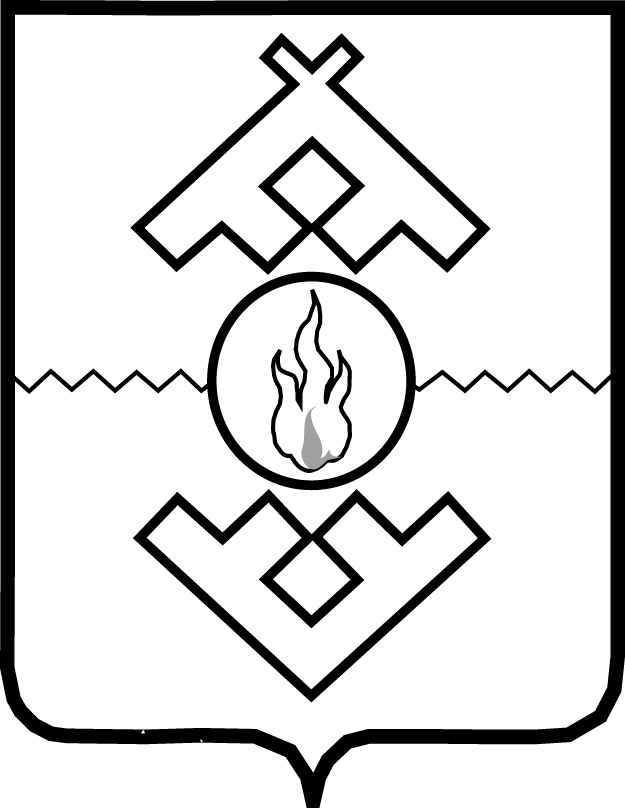 Администрация Ненецкого автономного округаПОСТАНОВЛЕНИЕот 30 октября 2013 г. № 378-пг. Нарьян-МарОб утверждении государственной программы Ненецкого автономного округа«Обеспечение общественного порядка,противодействие преступности, терроризму, экстремизму и коррупции в Ненецком автономном округе»(в ред. постановлений администрации НАОот 05.03.2014 N 77-п, от 06.03.2014 N 92-п,от 28.04.2014 N 137-п, от 18.06.2014 N 211-п,от 08.10.2014 N 376-п, от 22.10.2014 N 394-п,от 05.03.2015 № 38-п, от 10.11.2015 № 356-п,от 22.12.2015 № 436-п, от 10.02.2016 № 34-п, 
от 29.06.2016 № 211-п, от 08.09.2016 № 286-п, от 05.10.2016 № 320-п, от 28.12.2016 № 413-п)В соответствии со статьей 16 закона Ненецкого автономного округа от 06.01.2005 № 542-ОЗ «Об Администрации Ненецкого автономного округа и иных органах исполнительной власти Ненецкого автономного округа» Администрация Ненецкого автономного округа постановляет:1. Утвердить государственную программу Ненецкого автономного округа «Обеспечение общественного порядка, противодействие преступности, терроризму, экстремизму и коррупции в Ненецком автономном округе» согласно Приложению к настоящему постановлению.2. Настоящее постановление вступает в силу со дня его официального опубликования.Первый заместительглавы АдминистрацииНенецкого автономного округа                                                             А.Ю.ШАНЬГИНПриложениек постановлению АдминистрацииНенецкого автономного округаот 30.10.2013 № 378-п«Об утверждении государственной программы Ненецкого автономного округа «Обеспечение общественного порядка, противодействие преступности, терроризму, экстремизму и коррупции 
в Ненецком автономном округе»«Государственная программа Ненецкого автономного округа«Обеспечение общественного порядка, противодействие преступности,терроризму, экстремизму и коррупции в Ненецком автономном округе»(в ред. постановления администрации НАО от 28.12.2016 № 413-п)Паспортгосударственной программы Ненецкого автономного округа «Обеспечение общественного порядка, противодействие преступности, терроризму, экстремизму и коррупции в Ненецком автономном округе»Раздел IОбщая характеристика сферы реализациигосударственной программы и прогноз ее развития Государственная программа разработана в соответствии со Стратегией национальной безопасности Российской Федерации до 2020 года, утвержденной Указом Президента Российской Федерации от 12.05.2009 № 537, где главными направлениями государственной политики на долгосрочную перспективу определены усиление роли государства в качестве гаранта безопасности личности, прежде всего детей и подростков, совершенствование нормативного правового регулирования предупреждения и борьбы с преступностью, коррупцией 
и экстремизмом, расширение международного сотрудничества 
в правоохранительной сфере. Национальной стратегией противодействия коррупции, утвержденной Указом Президента Российской Федерации 
от 13.04.2010 № 460, а также Концепцией долгосрочного 
социально-экономического развития Российской Федерации на период до 2020 года, утвержденной распоряжением Правительства Российской Федерации 
от 17.11.2008 № 1662-р, определены приоритеты в сфере обеспечения общественного порядка и противодействия преступности, а именно снижение уровня преступности, повышение безопасности населения от преступных посягательств и защищенности критически важных объектов, борьба с коррупцией.В целях создания условий для безопасной жизнедеятельности населения Ненецкого автономного округа, обеспечения надежной защиты личности, общества и государства от преступных посягательств, минимизации рисков, связанных 
с аварийностью на дорогах в Ненецком автономном округе, снижения количества дорожно-транспортных происшествий, а также для создания условий 
для осуществления мер по противодействию терроризму и коррупции, необходимо использование комплексного подхода.По данным УМВД России по Ненецкому автономному округу, по итогам 
12 месяцев 2012 года на территории Ненецкого автономного округа зарегистрировано 627 преступлений, что на 18,8% меньше, чем в 2011 году. Сократилось количество убийств, краж, разбойных нападений, грабежей, побоев, хулиганств, вымогательств, угонов автомобилей. На фоне снижения преступности в сельской местности, отмечен рост преступлений в г. Нарьян-Маре, а также рецедивной преступности.Вместе с тем, несмотря на отмеченное в 2012 году снижение уровня преступности в Ненецком автономном округе (по данным УМВД России 
по Ненецкому автономному округу 147,7 преступлений на 10 000 населения), 
ее средний уровень по-прежнему остается значительным, что требует принятия дополнительных мер по дальнейшей стабилизации криминогенной обстановки 
в Ненецком автономном округе.Постоянно возрастающая мобильность населения при имеющемся перераспределении перевозок от общественного транспорта к личному, увеличивающаяся диспропорция между приростом числа автомобилей 
и не рассчитанная протяженность улично-дорожной сети осложняет ситуацию 
с аварийностью на дорогах в Ненецком автономном округе. Следствием такого положения является ухудшение условий движения, ухудшение экологической обстановки и рост количества дорожно-транспортных происшествий. Эффективное обеспечение безопасности дорожного движения может быть достигнуто только с помощью реализации долгосрочной стратегии, путем координации усилий государственных органов власти, правоохранительных органов, предприятий, общественных организация и населения Ненецкого автономного округа, и формирования эффективных механизмов их взаимодействия. Использование программно-целевого метода позволит в значительной степени снизить риск возникновения аварий на дорогах Ненецкого автономного округа.Одной из приоритетных задач государственных органов власти, силовых структур, органов местного самоуправления Ненецкого автономного округа, остается противодействие террористическим угрозам.В целях минимизации террористических и экстремистских проявлений 
на территории Ненецкого автономного округа и создания системы профилактических мер антитеррористической и антиэкстремисткой направленности, необходимо принятие дополнительных мер, направленных 
на проведение соответствующих профилактических мероприятий, увеличение материально-технической базы, используемой для предотвращения террористических угроз.Эффективному решению задач по противодействию коррупции будет способствовать объединение усилий институтов гражданского общества, некоммерческих организаций, образовательных организаций, координация деятельности исполнительных органов, взаимодействие с органами местного самоуправления. Существует значительное количество проблем, решение которых требуется обеспечить реализацией программных мероприятий, направленных 
на формирование негативного отношения общества к коррупционным проявлениям.Эффективному решению проблемы будет способствовать программно-целевой метод планирования деятельности с четким определением целей и задач подпрограммы, выбором перечня скоординированных мероприятий 
по противодействию коррупции в государственных органах исполнительной власти Ненецкого автономного округа.Государственная программа позволит добиться поставленных Стратегией национальной безопасности Российской Федерации до 2020 года целей и задач, 
а именно достичь высокого уровня безопасности населения, соблюдения прав 
и свобод граждан, обеспечение законности и правопорядка на территории Ненецкого автономного округа.Раздел IIОписание целей и задач государственной программыПриоритетом государственной программы является создание условий 
для безопасной жизнедеятельности населения Ненецкого автономного округа, обеспечение надежной защиты личности, общества и государства от преступных посягательств.Основными целями государственной программы являются:укрепление общественного порядка, реализация системы профилактики правонарушений и обеспечение безопасности граждан в Ненецком автономном округе;сокращение количества лиц, погибших в результате дорожно-транспортных происшествий;сокращение количества дорожно-транспортных происшествий;создание условий для противодействия терроризму, усиление антитеррористической защищенности объектов культуры и здравоохранения, усиление материально-технической базы, используемой для предотвращения террористических угроз;противодействие коррупции в органах исполнительной власти Ненецкого автономного округа и государственных учреждениях Ненецкого автономного округа.Для достижения вышеназванных целей государственной программы требуется решение следующих задач:снижение уровня преступности на территории Ненецкого автономного округа;повышение уровня оперативного реагирования на заявления и сообщения граждан о правонарушениях;организация мероприятий, направленных на предотвращение 
дорожно-транспортных происшествий и снижения тяжести травм 
в дорожно-транспортных происшествиях посредством совершенствования системы управления деятельностью по повышению безопасности дорожного движения;организация мероприятий, направленных на повышение правосознания 
и ответственности участников дорожного движения и сокращение детского дорожно-транспортного травматизма;повышение уровня антитеррористической защищенности объектов культуры и здравоохранения;увеличение материально-технической базы, используемой 
для предотвращения террористических угроз;организация профилактической и информационно-пропагандистской работы в целях предотвращения межнациональных конфликтов и проявлений экстремизма;формирование антикоррупционного общественного сознания 
и нетерпимости к проявлениям коррупции;внедрение в практику деятельности исполнительных органов, органов местного самоуправления профилактических мер, направленных на недопущение создания условий, порождающих коррупцию;обеспечение деятельности коллегиальных органов по рассмотрению дел 
об административных правонарушениях.Раздел IIIСведения о целевых показателях государственной программыСведения о целевых показателях государственной программы приведены 
в Приложении 1 к настоящей государственной программе.Раздел IVСведения об основных мерах правового регулирования государственной программыСведения об основных мерах правового регулирования в сфере реализации государственной программы приведены в Приложении 2 к настоящей государственной программе.Раздел VПеречень мероприятий государственной программыПеречень мероприятий государственной программы с указанием наименования мероприятия, ответственного исполнителя, соисполнителя 
и участника, сроков реализации, объемов финансирования и ожидаемых результатов мероприятия приведен в Приложении 3 к настоящей государственной программе.Раздел VIПрогноз сводных целевых показателей государственных заданий на оказание государственных услуг (выполнение работ) государственными учреждениями Ненецкого автономного округа по государственной программеГосударственное задание на оказание государственных услуг (выполнение работ) государственными учреждениями Ненецкого автономного округа 
по государственной программе не предполагается.Раздел VIIХарактеристика подпрограммы 1 «Обеспечение общественного порядка и противодействие преступности
в Ненецком автономном округе на 2014 - 2020 годы» 1. Паспорт подпрограммы 1 «Обеспечение общественного порядка и противодействие преступности
в Ненецком автономном округе на 2014 - 2020годы» 2. Характеристика сферы реализации Подпрограммы 1 и обоснование включения ее в государственную программуПодпрограмма 1 представляет собой целостную систему мер 
социально-экономического и правового характера по обеспечению безопасности граждан и укреплению общественного порядка на территории Ненецкого автономного округа.Необходимость разработки Подпрограммы 1 обусловлена результатами анализа состояния общественного порядка.По данным УМВД России по Ненецкому автономному округу, за 12 месяцев 2012 года зарегистрировано 627 преступлений, что на 18,8% меньше, чем в 2011 году. Сократилось количество убийств, краж, разбойных нападений, грабежей, побоев, хулиганств, вымогательств, угонов автомобилей. На фоне снижения преступности в сельской местности, отмечен рост преступлений в г. Нарьян-Маре, а также рецедивной преступности.Вместе с тем, несмотря на отмеченное в 2012 году снижение уровня преступности в Ненецком автономном округе (147,7 преступлений на 10 000 населения), ее средний уровень по-прежнему остается значительным, что требует принятия дополнительных мер по стабилизации криминогенной обстановки 
в округе.Подпрограммой 1 предусмотрено внедрение новейших технических систем
в охране общественного порядка и борьбе с преступностью - комплекса «Безопасный город». Положительный опыт использования данной системы 
в других регионах свидетельствует о том, что данный комплекс может войти 
в создаваемую комплексную систему профилактики правонарушений в Ненецком автономном округе и стать стержнем концепции обеспечения охраны общественного порядка и безопасности.Решение проблемы профилактики правонарушений в Ненецком автономном округе необходимо осуществить посредством проведения долгосрочных мероприятий.В реализации мероприятий Подпрограммы 1 участие органов местного самоуправления не предусмотрено.Раздел VIIIХарактеристика подпрограммы 2 «Повышение безопасности дорожного движения в Ненецком автономном округе в 2014 - 2020 годах» 1. Паспорт подпрограммы 2 «Повышение безопасности дорожного движения в Ненецком автономном округе в 2014 - 2020 годах»2. Характеристика сферы реализации Подпрограммы 2 и обоснование включения ее в государственную программуПостоянно возрастающая мобильность населения при имеющемся перераспределении перевозок от общественного транспорта к личному, увеличивающаяся диспропорция между приростом числа автомобилей 
и не рассчитанная протяженность улично-дорожной сети осложняет ситуацию 
с аварийностью на дорогах в Ненецком автономном округе. Следствием такого положения является ухудшение условий движения, ухудшение экологической обстановки и рост количества дорожно-транспортных происшествий. Эффективное обеспечение безопасности дорожного движения может быть достигнуто только с помощью реализации долгосрочной стратегии, путем координации усилий государственных органов власти, правоохранительных органов, предприятий, общественных организаций и населения Ненецкого автономного округа и  формирования эффективных механизмов их взаимодействия. Реализация мероприятий Подпрограммы 2 позволит значительно улучшить ситуацию с дорожно-транспортной аварийностью в Ненецком автономном округе. При применении программно-целевого метода будут осуществляться:координация действий участников реализации мероприятий подпрограммы в области обеспечения безопасности дорожного движения;реализация комплекса мероприятий, в том числе профилактического характера, снижающих количество дорожно-транспортных происшествий с пострадавшими и число граждан, погибших в результате дорожно-транспортных происшествий.В реализации мероприятий Подпрограммы 2 участие органов местного самоуправления не предусмотрено.Раздел IXХарактеристика подпрограммы 3«Профилактика терроризма и экстремизма в Ненецком автономном округе на 2014 - 2020 годы» 1. Паспорт подпрограммы 3 «Профилактика терроризма и экстремизма в Ненецком автономном округе на 2014 - 2020 годы»2. Характеристика сферы реализации Подпрограммы 3 и обоснование включения ее в государственную программуПодпрограмма 3 разработана в соответствии с федеральными законами 
от 06.03.2006 № 35-ФЗ «О противодействии терроризму», от 25.07.2002 № 114-ФЗ «О противодействии экстремисткой деятельности», Указом Президента Российской Федерации от 15.02.2006 № 116 «О мерах по противодействию терроризму» и Концепцией противодействия терроризму в Российской Федерации, утвержденной Президентом Российской Федерации 05.10.2009, с участием государственных органов исполнительной власти Ненецкого автономного округа.Противодействие террористическим угрозам остается одной 
из приоритетных задач государственных органов власти, силовых структур, органов местного самоуправления муниципальных образований Ненецкого автономного округа.Необходимость подготовки Подпрограммы 3 и последующей ее реализации вызвана тем, что современная криминогенная ситуация в сфере борьбы 
с терроризмом и экстремизмом остается напряженной.Реализация Подпрограммы 3 призвана не допустить совершения 
на территории Ненецкого автономного округа террористических акций 
и экстремистских проявлений, создать систему профилактических мер антитеррористической и антиэкстремистской направленности.В целях организации эффективного противодействия экстремистским 
и террористическим угрозам в округе работает Антитеррористическая комиссия Ненецкого автономного округа, две антитеррористические комиссии муниципальных образований, Оперативный штаб Ненецкого автономного округа, обеспечивающий координацию деятельности федеральных структур и органов исполнительной власти округа в сфере противодействия экстремизму 
и терроризму.Разработка и принятие Подпрограммы 3 обусловлены необходимостью объединения усилий территориальных органов федеральных органов исполнительной власти, органов исполнительной власти Ненецкого автономного округа и органов местного самоуправления муниципальных образований Ненецкого автономного округа по решению вопросов противодействия терроризму и экстремизму и осуществления комплексного подхода к профилактике проявлений терроризма и экстремизма в округе.Программно-целевой метод регулирования позволит сконцентрировать 
в рамках Подпрограммы 3 имеющиеся возможности и ресурсы на решении проблем в сфере профилактики терроризма и экстремизма, в том числе антитеррористической защищенности объектов здравоохранения, культуры, запустить механизмы развития в молодежной среде системы профилактики терроризма и экстремизма, обеспечить финансирование программных мероприятий в целях достижения результатов.В реализации мероприятий Подпрограммы 3 участие органов местного самоуправления не предусмотрено.Раздел XХарактеристика подпрограммы 4«Противодействие коррупции в Ненецком автономном округе на 2014 - 2015 годы» 1. Паспорт Подпрограммы 4 «Противодействие коррупции в Ненецком автономном округе на 2014 - 2015 годы» 2. Характеристика сферы реализации Подпрограммы 4 и обоснование включения ее в государственную программуСогласно Указу Президента Российской Федерации от 13.03.2012 № 297 
«О Национальном плане противодействия коррупции на 2012-2013 годы 
и внесении изменений в некоторые акты Президента Российской Федерации по вопросам противодействия коррупции» ликвидация коррупции в органах государственной власти стала важнейшей проблемой, препятствующей повышению эффективности государственного управления.Целенаправленной деятельности всех органов государственной власти Ненецкого автономного округа по антикоррупционной политике способствует реализация закона Ненецкого автономного округа от 01.07.2009 № 53-оз
«О противодействии коррупции в Ненецком автономном округе».Практика реализации в 2009-2013 г.г. программных мероприятий в сфере противодействия коррупции на территории Ненецкого автономного округа свидетельствует о ее достаточной эффективности. Проделана значительная нормотворческая и правоприменительная работа:практически завершено приведение нормативной правовой базы государственной гражданской службы Ненецкого автономного округа 
в соответствие с федеральным законодательством;осуществляется антикоррупционная экспертиза нормативных правовых актов Ненецкого автономного округа и их проектов, созданы правовые 
и организационные условия для проведения независимой антикоррупционной экспертизы; разработаны и реализуются ведомственные планы противодействия коррупции в коррупционно опасных сферах;осуществляется работа в области урегулирования конфликта интересов 
на государственной гражданской службе, в том числе путем проверки достоверности и полноты сведений о доходах, об имуществе и обязательствах имущественного характера государственных гражданских служащих Ненецкого автономного округа. Межведомственный совет по противодействию коррупции, созданный 
при губернаторе Ненецкого автономного округа, осуществляет координацию деятельности исполнительных органов государственной власти в Ненецком автономном округе по реализации государственной политики в сфере противодействия коррупции на территории Ненецкого автономного округа.Реализуются мероприятия по переходу на предоставление государственных услуг и исполнение государственных функций в электронном виде, по устранению избыточных административных барьеров для субъектов при предпринимательской деятельности. Наряду с этим, существует значительное количество проблем, решение которых требуется обеспечить путем реализации программных мероприятий, направленных на формирование негативного отношения общества в целом
к коррупционным проявлениям и повышению уровня образованности государственных служащих и работников государственных учреждений 
по вопросам противодействия коррупции.Кроме того, антикоррупционными мероприятиями охвачены не все органы местного самоуправления муниципальных образований Ненецкого автономного округа, на уровне которых население, представители бизнеса могут сталкиваться с искусственными административными барьерами и фактами взяточничества. Недостаточно активно ведется работа по привлечению некоммерческих организаций, общественности, молодежи к вопросам профилактики и противодействия коррупции. Требует повышения уровень антикоррупционной пропаганды.Эффективному решению задач по противодействию коррупции будет способствовать объединение усилий институтов гражданского общества, некоммерческих организаций, координация деятельности исполнительных органов, взаимодействие с органами местного самоуправления. Решению обозначенных проблем будет способствовать реализация мероприятий Подпрограммы 4, направленных на создание в Ненецком автономном округе условий для недопущения проявлений коррупции, разработку механизмов 
ее предотвращения и выявления.В реализации мероприятий Подпрограммы 4 участие органов местного самоуправления не предусмотрено.Раздел XIИнформация о предоставлении субвенций местным бюджетамПредоставление субвенций органам местного самоуправления осуществляется в соответствие с законом Ненецкого автономного округа 
от 01.10.2009 № 59-оз «Об административных комиссиях в Ненецком автономном округе и наделении органов местного самоуправления муниципальных образований Ненецкого автономного округа отдельными государственными полномочиями Ненецкого автономного округа в сфере административных правонарушений». Раздел XIIИнформация о предоставлении субвенцийфедеральному бюджетуПредоставление субвенций федеральному бюджету осуществляется 
в соответствии с Федеральным законом от 21.07.2014 № 247-ФЗ «О внесении изменения в статью 28.3 Кодекса Российской Федерации об административных правонарушениях» на осуществление части переданных полномочий по составлению протоколов об административных правонарушениях, посягающих на общественный порядок и общественную безопасность, предусмотренных законом Ненецкого автономного округа «Об административных правонарушениях».Приложение 1к государственной программе Ненецкого автономного округа «Обеспечение общественного порядка, противодействие преступности, терроризму, экстремизму и коррупции
в Ненецком автономном округе», утвержденной постановлением Администрации Ненецкого автономного округа 
от 30.10.2013 № 378-пСведения о целевых показателяхгосударственной программы Ненецкого автономного округа«Обеспечение общественного порядка, противодействие преступности, терроризму, экстремизму и коррупции в Ненецком автономном округе»Приложение 2к государственной программе Ненецкого автономного округа «Обеспечение общественного порядка, противодействие преступности, терроризму, экстремизму и коррупции
в Ненецком автономном округе», утвержденной постановлением Администрации Ненецкого автономного округа от 30.10.2013 № 378-пСведенияоб основных мерах правового регулирования в сфере реализациигосударственной программы «Обеспечение общественногопорядка, противодействие преступности, терроризму,экстремизму и коррупции в Ненецком автономном округе»Приложение 3к государственной программе Ненецкого автономного округа «Обеспечение общественного порядка, противодействие преступности, терроризму, экстремизму и коррупции
в Ненецком автономном округе», утвержденной постановлением Администрации Ненецкого автономного округа от 30.10.2013 № 378-пПеречень мероприятий государственной программы Ненецкого автономного округа«Обеспечение общественного порядка, противодействие преступности, терроризму, экстремизму и коррупции в Ненецком автономном округе»».____________Наименование государственнойпрограммыГосударственная программа Ненецкого автономного округа «Обеспечение общественного порядка, противодействие преступности, терроризму, экстремизму и коррупции в Ненецком автономном округе» (далее – государственная программа)Ответственный исполнитель государственной программыАппарат Администрации Ненецкого автономного округаСоисполнители государственной программыДепартамент образования, культуры и спорта Ненецкого автономного округа;Департамент региональной политики Ненецкого автономного округа;Департамент здравоохранения, труда и социальной защиты населения Ненецкого автономного округа;Департамент строительства, жилищно-коммунального хозяйства, энергетики и транспорта Ненецкого автономного округа;Департамент финансов и экономики Ненецкого автономного округа;Департамент природных ресурсов, экологии 
и агропромышленного комплекса Ненецкого автономного округа;Комитет гражданской обороны Ненецкого автономного округа;Управление по государственному регулированию цен (тарифов) Ненецкого автономного округа;Управление государственного заказа Ненецкого автономного округа;Государственная инспекция строительного 
и жилищного надзора Ненецкого автономного округа;Государственная инспекция по ветеринарии Ненецкого автономного округа.Участники государственной программыГБУ НАО «Ненецкий региональный центр развития образования»;КУ НАО «Ненецкий информационно-аналитический центр»;КУ НАО «Поисково-спасательная служба»;КУ НАО «СМТО»;ГБУ НАО «Ненецкая ТРК»;ГБУК «Ненецкий краеведческий музей»;ГБУК «Ненецкая центральная библиотека имени 
А.И. Пичкова»;ГБУЗ НАО «Ненецкая окружная больница»;ГБУЗ НАО «Ненецкая окружная стоматологическая поликлиника»;ГБУЗ НАО «Окружной специализированный дом ребенка для детей с поражением нервной системы, нарушением психики»;КУЗ НАО «Великовисочная участковая больница»;КУЗ НАО «Нижне-Пешская участковая больница»;КУЗ НАО «Оксинская участковая больница»;КУЗ НАО «Тельвисочная амбулатория»;ГБУЗ НАО «Центральная районная поликлиника Заполярного района»;КУЗ НАО «Несская участковая больница»;КУЗ НАО «Индигская участковая больница»;КУЗ НАО «Харутинская участковая больница»;КУЗ НАО «Хорей-Верская участковая больница»;КУЗ НАО «Колгуевская амбулатория»;КУЗ НАО «Каратайская амбулатория»;КУЗ НАО «Нельмин-Носовская амбулатория»;КУЗ НАО «Омская амбулатория»;КУЗ НАО «Красновская амбулатория»;КУЗ НАО «Амдерминская амбулатория»;КУЗ НАО «Карская амбулатория»;ГБУ СОН НАО «Комплексный центр социального обслуживания»;ГКУ НАО «Отделение социальной защиты населения».Перечень отдельных мероприятий и подпрограмм государственной программыПодпрограмма 1 «Обеспечение общественного порядка и противодействие преступности в Ненецком автономном округе на 2014 - 2020 годы» (далее также – Подпрограмма 1);Подпрограмма 2 «Повышение безопасности дорожного движения в Ненецком автономном округе в 2014 - 2020 годах» (далее также – Подпрограмма 2);Подпрограмма 3 «Профилактика терроризма 
и экстремизма в Ненецком автономном округе на 2014 - 2020 годы» (далее также – Подпрограмма 3);Подпрограмма 4 «Противодействие коррупции 
в Ненецком автономном округе на 2014 - 2015 годы» (далее также – Подпрограмма 4);Отдельное мероприятие «Предоставление субвенций федеральному бюджету на осуществление части переданных полномочий по составлению протоколов об административных правонарушениях, посягающих на общественный порядок и общественную безопасность, предусмотренных законом Ненецкого автономного округа «Об административных правонарушениях»» (далее также – Мероприятие по предоставлению субвенций федеральному бюджету);Отдельное мероприятие «Предоставление субвенций местным бюджетам из окружного бюджета для осуществления органами местного самоуправления муниципальных образований Ненецкого автономного округа отдельных государственных полномочий в сфере административных правонарушений (далее также – Мероприятие по предоставлению субвенций местным бюджетам).Цели государственной программы1) укрепление общественного порядка, реализация системы профилактики правонарушений и обеспечение безопасности граждан в Ненецком автономном округе;2) сокращение количества лиц, погибших в результате дорожно-транспортных происшествий;3) сокращение количества дорожно-транспортных происшествий;4) создание условий для противодействия терроризму, усиление антитеррористической защищенности объектов культуры и здравоохранения, усиление материально-технической базы, используемой 
для предотвращения террористических угроз;5) противодействие коррупции в органах исполнительной власти Ненецкого автономного округа и государственных учреждениях Ненецкого автономного округа.Задачи государственной программы1) снижение уровня преступности на территории Ненецкого автономного округа;2) повышение уровня оперативного реагирования 
на заявления и сообщения граждан о правонарушениях;3) организация мероприятий, направленных 
на предотвращение дорожно-транспортных происшествий и снижения тяжести травм в дорожно-транспортных происшествиях посредством совершенствования системы управления деятельностью по повышению безопасности дорожного движения;4) организация мероприятий, направленных 
на повышение правосознания и ответственности участников дорожного движения и сокращение детского дорожно-транспортного травматизма;5) повышение уровня антитеррористической защищенности объектов культуры и здравоохранения;6) увеличение материально-технической базы, используемой для предотвращения террористических угроз;7) организация профилактической и информационно-пропагандистской работы в целях предотвращения межнациональных конфликтов и проявлений экстремизма;8) формирование антикоррупционного общественного сознания и нетерпимости к проявлениям коррупции;9) внедрение в практику деятельности исполнительных органов, органов местного самоуправления профилактических мер, направленных на недопущение создания условий, порождающих коррупцию;10) обеспечение деятельности коллегиальных органов по рассмотрению дел об административных правонарушениях.Перечень целевых показателей государственной программы (подпрограмм)1) общее число преступлений, поставленных на учет;2) уровень рецедивной преступности;3) количество преступлений, совершаемых несовершеннолетними;4) количество лиц, погибших в результате дорожно-транспортных происшествий;5) количество дорожно-транспортных происшествий;6) социальный риск (число лиц, погибших в дорожно-транспортных происшествиях, на 100 тыс. населения);7) транспортный риск (число лиц, погибших в дорожно-транспортных происшествиях, на 10 тыс. транспортных средств);8) уровень оснащенности материально-технической базы, используемой для предотвращения террористических угроз;9) количество учреждений, подведомственных Департаменту здравоохранения, труда и социальной защиты населения Ненецкого автономного округа, оборудованных системами видеонаблюдения;10) доля молодежи, обучающейся в образовательных организациях округа в возрасте от 14 лет, охваченная мероприятиями, направленными на формирование толерантного отношения к лицам иной национальности, уважения традиций и обычаев различных народов, 
в общем количестве обучающейся молодежи;11) количество ТВ- и радиопередач антитеррористической направленности;12) количество размещенных информационных материалов антикоррупционной направленности, в том числе в средствах массовой информации;13) количество государственных гражданских служащих, работников государственных и муниципальных учреждений, выборных должностных лиц местного самоуправления и муниципальных служащих Ненецкого автономного округа, прошедших обучение по вопросам противодействия коррупции;14) количество фактов проявления коррупции в органах исполнительной власти и государственных учреждениях Ненецкого автономного округа.Этапы и сроки реализации государственной программыгосударственная программа рассчитана на семь лет,       с 2014 по 2020 годы и осуществляется:по Подпрограмме 1 - в один этап: с 2014 - 2020 годы;по Подпрограмме 2 - в два этапа:I этап – 2014 - 2015 годы;II этап – 2016 - 2020 годы;по Подпрограмме 3 - в один этап: с 2014 -  2020 годы;по Подпрограмме 4 - в один этап: с 2014 - 2015 годы;Мероприятие по предоставлению субвенций осуществляется в 1 этап: с 2015 по 2020 годы.Объемы бюджетных ассигнований государственной программы 
(в разбивке по источникам финансирования)Общий объем финансирования государственной программы составляет 173 238,1 тыс. рублей, из них средств окружного бюджета – 173 238,1 тыс. рублей, в том числе:по Подпрограмме 1 – 136 003,8 тыс. рублей;по Подпрограмме 2 – 18 039,8 тыс. рублей;по Подпрограмме 3 – 5 365,2 тыс. рублей;по Подпрограмме 4 – 1 006,5 тыс. рублей;Мероприятие по предоставлению субвенций федеральному бюджету – 0,0 тыс. рублей;Мероприятие по предоставлению субвенций местным бюджетам – 12 822,8 тыс. рублей.Наименование подпрограммы Подпрограмма 1 «Обеспечение общественного порядка и противодействие преступности 
в Ненецком автономном округе на 2014 - 2020 годы»Ответственный исполнитель подпрограммы Аппарат Администрации Ненецкого автономного округаУчастники подпрограммы ГБУ НАО «Ненецкий региональный центр развития образования»;КУ НАО «СМТО»;ГБУ СОН НАО «Комплексный центр социального обслуживания»;ГКУ НАО «Отделение социальной защиты населения».Цели подпрограммы укрепление общественного порядка, реализация системы профилактики правонарушений 
и обеспечение безопасности граждан в Ненецком автономном округеЗадачи подпрограммы снижение уровня преступности на территории Ненецкого автономного округа;повышение уровня оперативного реагирования на заявления и сообщения граждан о правонарушениях.Перечень целевых показателей подпрограммы общее число преступлений, поставленных на учет;количество преступлений, совершаемых несовершеннолетними;уровень рецедивной преступности.Этапы и сроки реализации подпрограммы срок реализации Подпрограммы 1 составляет семь лет: с 2014 по 2020 годы;Подпрограмма 1 реализуется в один этап.Объемы бюджетных ассигнований подпрограммы 
(в разбивке по источникам финансирования)Общий объем финансирования Подпрограммы 1 составляет 136 003,8 тыс. рублей, из них средства окружного бюджета – 136 003,8 тыс. рублей, в том числе по годам:2014 год – 4 390,6 тыс. рублей;2015 год – 130 814,5 тыс. рублей;2016 год – 336,7 тыс. рублей;2017 год – 115,5 тыс. рублей;2018 год – 115,5 тыс. рублей;2019 год – 115,5 тыс. рублей;2020 год – 115,5 тыс. рублей.Наименование подпрограммы Подпрограмма 2 «Повышение безопасности дорожного движения в Ненецком автономном округе в 2014 - 2020 годах»Ответственный исполнитель подпрограммы Аппарат Администрации Ненецкого автономного округаУчастники подпрограммы КУ НАО «Ненецкий информационно-аналитический центр»;ГБУ НАО «Ненецкий региональный центр развития образования»;КУ НАО «Поисково-спасательная служба».Цели подпрограммы сокращение количества лиц, погибших в результате дорожно-транспортных происшествий;сокращение количества дорожно-транспортных происшествий.Задачи  подпрограммы организация мероприятий, направленных на предотвращение дорожно-транспортных происшествий и снижения тяжести травм в дорожно-транспортных происшествиях посредством совершенствования системы управления деятельностью по повышению безопасности дорожного движения;организация мероприятий, направленных на повышение правосознания и ответственности участников дорожного движения и сокращение детского дорожно-транспортного травматизма.Перечень целевых показателей подпрограммы количество лиц, погибших в результате дорожно-транспортных происшествий;количество дорожно-транспортных происшествий;социальный риск (число лиц, погибших в дорожно-транспортных происшествиях, на 100 тыс. населения);транспортный риск (число лиц, погибших в дорожно-транспортных происшествиях, на 10 тыс. транспортных средств).Этапы и сроки реализации подпрограммы срок реализации Подпрограммы 2 составляет 7 лет: 2014 - 2020 годы; Подпрограмма 2 реализуется в два этапа:I этап - 2014-2015 годы;II этап - 2016-2020 годы.Объемы бюджетных ассигнований подпрограммы 
(в разбивке по источникам финансирования)Общий объем финансирования Подпрограммы 2 составляет 18 039,8 тыс. рублей, из них средства окружного бюджета – 18 039,8/ тыс. рублей, в том числе по годам:2014 год – 1 359,8 тыс. рублей;2015 год – 2 008,4 тыс. рублей;2016 год – 2 942,8 тыс. рублей;2017 год – 3 179,0 тыс. рублей;2018 год – 2 547,4 тыс. рублей;2019 год – 2 551,0 тыс. рублей;2020 год – 3 451,4 тыс. рублей.Наименование подпрограммы Подпрограмма 3 «Профилактика терроризма 
и экстремизма в Ненецком автономном округе 
на 2014 - 2020 годы»Ответственный исполнительподпрограммы Аппарат Администрации Ненецкого автономного округа Участникиподпрограммы КУ НАО «НИАЦ»;КУ НАО «СМТО»;ГБУ НАО «Ненецкая ТРК»;ГБУК «Ненецкий краеведческий музей»;ГБУК «Ненецкая центральная библиотека имени А.И. Пичкова»;ГБУЗ НАО «Ненецкая окружная больница»;ГБУЗ НАО «Ненецкая окружная стоматологическая поликлиника»;ГБУЗ НАО «Окружной специализированный дом ребенка для детей с поражением нервной системы, нарушением психики»;КУЗ НАО «Нижне-Пешская участковая больница»;КУЗ НАО «Оксинская участковая больница»;КУЗ НАО «Тельвисочная амбулатория»;ГБУЗ НАО «Центральная районная поликлиника Заполярного района»;КУЗ НАО «Несская участковая больница»;КУЗ НАО «Индигская участковая больница»;КУЗ НАО «Великовисочная участковая больница»;КУЗ НАО «Харутинская участковая больница»; КУЗ НАО «Хорей-Верская участковая больница»; КУЗ НАО «Колгуевская амбулатория»;КУЗ НАО «Каратайская амбулатория»;КУЗ НАО «Нельмин-Носовская амбулатория»;КУЗ НАО «Омская амбулатория»;КУЗ НАО «Красновская амбулатория»;КУЗ НАО «Амдерминская амбулатория»;КУЗ НАО «Карская амбулатория».Цель подпрограммы создание условий для противодействия терроризму, усиление антитеррористической защищенности объектов культуры 
и здравоохранения, усиление материально-технической базы, используемой 
для предотвращения террористических угрозЗадачи подпрограммы повышение уровня антитеррористической защищенности объектов культуры 
и здравоохранения;увеличение материально-технической базы, используемой для предотвращения террористических угроз;организация профилактической и информационно-пропагандистской работы в целях предотвращения межнациональных конфликтов и проявлений экстремизма.Перечень целевых показателей подпрограммы уровень оснащенности материально-технической базы, используемой для предотвращения террористических угроз;количество учреждений, подведомственных Департаменту здравоохранения, труда и социальной защиты населения Ненецкого автономного округа, оборудованных системами видеонаблюдения;доля молодежи, обучающейся в образовательных организациях округа в возрасте от 14 лет, охваченная мероприятиями, направленными на формирование толерантного отношения к лицам иной национальности, уважения традиций и обычаев различных народов, в общем количестве обучающейся молодежи;количество ТВ- и радиопередач антитеррористической направленности.Этапы и сроки реализации подпрограммы Подпрограмма 3 реализуется в 1 этап – 2014 - 2020 годыОбъемы бюджетных ассигнований подпрограммы 
(в разбивке по источникам финансирования)общий объем финансирования Подпрограммы 3 составляет 5 365,2 тыс. рублей, из них средства окружного бюджета – 5 365,2 тыс. рублей, в том числе по годам:2014 год – 3 806,0 тыс. рублей;2015 год – 724,6 тыс. рублей;2016 год – 135,9 тыс. рублей;2017 год – 618,2 тыс. рублей;2018 год – 0,0 тыс. рублей;2019 год – 0,0 тыс. рублей;2020 год – 80,5 тыс. рублей.Наименование подпрограммы Подпрограмма 4 «Противодействие коррупции 
в Ненецком автономном округе на 2014 - 2015 годы»Ответственный исполнитель подпрограммы Аппарат Администрации Ненецкого автономного округаУчастники подпрограммы ГБУ НАО «Ненецкая ТРК»Цель подпрограммы противодействие коррупции в органах исполнительной власти Ненецкого автономного округа, государственных учреждениях и органах местного самоуправления Ненецкого автономного округа Задачи подпрограммы формирование антикоррупционного общественного сознания и нетерпимости 
к проявлениям коррупции;внедрение в практику деятельности исполнительных органов, органов местного самоуправления профилактических мер, направленных на недопущение создания условий, порождающих коррупциюПеречень целевых показателей подпрограммы количество размещенных информационных материалов антикоррупционной направленности, 
в том числе в средствах массовой информации;количество государственных гражданских служащих, работников государственных 
и муниципальных учреждений, выборных должностных лиц органов местного самоуправления и муниципальных служащих Ненецкого автономного округа, прошедших обучение по вопросам противодействия коррупции;количество фактов проявления коррупции 
в органах исполнительной власти 
и государственных учреждениях Ненецкого автономного округа.Этапы и сроки реализации подпрограммы 4Подпрограмма 4 реализуется в 2014-2015 годы,Подпрограмма 4 реализуется в один этапОбъемы бюджетных ассигнований подпрограммы 
(в разбивке по источникам финансирования)общий объем финансирования Подпрограммы 4 составляет 1 006,5 тыс. рублей, из них средства окружного бюджета – 1 006,5 тыс. рублей, в том числе по годам:2014 год – 717,5 тыс. рублей;2015 год – 289,0 тыс. рублей.№ п/пПоказатель(наименование)Ед. изм.Значение целевого показателяЗначение целевого показателяЗначение целевого показателяЗначение целевого показателяЗначение целевого показателяЗначение целевого показателяЗначение целевого показателяЗначение целевого показателяЗначение целевого показателяЗначение целевого показателяЗначение целевого показателяЗначение целевого показателяЗначение целевого показателяЗначение целевого показателяЗначение целевого показателяНормативный правовой акт, которым утверждена методика расчета показателя№ п/пПоказатель(наименование)Ед. изм.отчетный год2012текущий год2013очередной год2014очередной год2014I год планового периода 2015I год планового периода 2015II год планового периода 2016II год планового периода 2016III год планового периода 2017III год планового периода 2017IV год планового периода 2018IV год планового периода 2018IV год планового периода 2018V год планового периода 2019VI год планового периода 2020Нормативный правовой акт, которым утверждена методика расчета показателя123467788991010111111121314Подпрограмма 1 «Обеспечение общественного порядка и противодействие преступности в Ненецком автономном округе на 2014-2020 годы»Подпрограмма 1 «Обеспечение общественного порядка и противодействие преступности в Ненецком автономном округе на 2014-2020 годы»Подпрограмма 1 «Обеспечение общественного порядка и противодействие преступности в Ненецком автономном округе на 2014-2020 годы»Подпрограмма 1 «Обеспечение общественного порядка и противодействие преступности в Ненецком автономном округе на 2014-2020 годы»Подпрограмма 1 «Обеспечение общественного порядка и противодействие преступности в Ненецком автономном округе на 2014-2020 годы»Подпрограмма 1 «Обеспечение общественного порядка и противодействие преступности в Ненецком автономном округе на 2014-2020 годы»Подпрограмма 1 «Обеспечение общественного порядка и противодействие преступности в Ненецком автономном округе на 2014-2020 годы»Подпрограмма 1 «Обеспечение общественного порядка и противодействие преступности в Ненецком автономном округе на 2014-2020 годы»Подпрограмма 1 «Обеспечение общественного порядка и противодействие преступности в Ненецком автономном округе на 2014-2020 годы»Подпрограмма 1 «Обеспечение общественного порядка и противодействие преступности в Ненецком автономном округе на 2014-2020 годы»Подпрограмма 1 «Обеспечение общественного порядка и противодействие преступности в Ненецком автономном округе на 2014-2020 годы»Подпрограмма 1 «Обеспечение общественного порядка и противодействие преступности в Ненецком автономном округе на 2014-2020 годы»Подпрограмма 1 «Обеспечение общественного порядка и противодействие преступности в Ненецком автономном округе на 2014-2020 годы»Подпрограмма 1 «Обеспечение общественного порядка и противодействие преступности в Ненецком автономном округе на 2014-2020 годы»Подпрограмма 1 «Обеспечение общественного порядка и противодействие преступности в Ненецком автономном округе на 2014-2020 годы»Подпрограмма 1 «Обеспечение общественного порядка и противодействие преступности в Ненецком автономном округе на 2014-2020 годы»Подпрограмма 1 «Обеспечение общественного порядка и противодействие преступности в Ненецком автономном округе на 2014-2020 годы»Подпрограмма 1 «Обеспечение общественного порядка и противодействие преступности в Ненецком автономном округе на 2014-2020 годы»Подпрограмма 1 «Обеспечение общественного порядка и противодействие преступности в Ненецком автономном округе на 2014-2020 годы»1Общее число преступлений, поставленных на учетЕд.627607590590570570929929825825800800800750684Приказ Аппарата Администрации Ненецкого автономного округа 
от 15.10.2014 № 77 
«Об утверждении Методики расчета значений целевых показателей государственной программы Ненецкого автономного округа «Обеспечение общественного порядка, противодействие преступности, терроризму, экстремизму и коррупции в Ненецком автономном округе»2Уровень рецидивной преступностиЕд.373735353333454540404040403532Приказ Аппарата Администрации Ненецкого автономного округа 
от 15.10.2014 № 77 
«Об утверждении Методики расчета значений целевых показателей государственной программы Ненецкого автономного округа «Обеспечение общественного порядка, противодействие преступности, терроризму, экстремизму и коррупции в Ненецком автономном округе»3Количество преступлений, совершаемых несовершеннолетнимиЕд.615552524848444442423737373535Приказ Аппарата Администрации Ненецкого автономного округа
от 15.10.2014 № 77 
«Об утверждении Методики расчета значений целевых показателей государственной программы Ненецкого автономного округа «Обеспечение общественного порядка, противодействие преступности, терроризму, экстремизму и коррупции в Ненецком автономном округе»Подпрограмма 2 «Повышение безопасности дорожного движения в Ненецком автономном округе в 2014-2020 годах»Подпрограмма 2 «Повышение безопасности дорожного движения в Ненецком автономном округе в 2014-2020 годах»Подпрограмма 2 «Повышение безопасности дорожного движения в Ненецком автономном округе в 2014-2020 годах»Подпрограмма 2 «Повышение безопасности дорожного движения в Ненецком автономном округе в 2014-2020 годах»Подпрограмма 2 «Повышение безопасности дорожного движения в Ненецком автономном округе в 2014-2020 годах»Подпрограмма 2 «Повышение безопасности дорожного движения в Ненецком автономном округе в 2014-2020 годах»Подпрограмма 2 «Повышение безопасности дорожного движения в Ненецком автономном округе в 2014-2020 годах»Подпрограмма 2 «Повышение безопасности дорожного движения в Ненецком автономном округе в 2014-2020 годах»Подпрограмма 2 «Повышение безопасности дорожного движения в Ненецком автономном округе в 2014-2020 годах»Подпрограмма 2 «Повышение безопасности дорожного движения в Ненецком автономном округе в 2014-2020 годах»Подпрограмма 2 «Повышение безопасности дорожного движения в Ненецком автономном округе в 2014-2020 годах»Подпрограмма 2 «Повышение безопасности дорожного движения в Ненецком автономном округе в 2014-2020 годах»Подпрограмма 2 «Повышение безопасности дорожного движения в Ненецком автономном округе в 2014-2020 годах»Подпрограмма 2 «Повышение безопасности дорожного движения в Ненецком автономном округе в 2014-2020 годах»Подпрограмма 2 «Повышение безопасности дорожного движения в Ненецком автономном округе в 2014-2020 годах»Подпрограмма 2 «Повышение безопасности дорожного движения в Ненецком автономном округе в 2014-2020 годах»Подпрограмма 2 «Повышение безопасности дорожного движения в Ненецком автономном округе в 2014-2020 годах»Подпрограмма 2 «Повышение безопасности дорожного движения в Ненецком автономном округе в 2014-2020 годах»Подпрограмма 2 «Повышение безопасности дорожного движения в Ненецком автономном округе в 2014-2020 годах»№ п/пПоказатель(наименование)Ед. изм.отчетный год2012текущий год2013очередной год2014очередной год2014первый год планового периода 2015первый год планового периода 2015второй год планового периода 2016второй год планового периода 2016третий год планового периода 2017третий год планового периода 2017четвертый год планового периода 2018четвертый год планового периода 2018четвертый год планового периода 2018пятый год планового периода 2019шестой год планового периода 20201Число лиц, погибших в результате дорожно-транспортных происшествийЕд.465555553333332Приказ Аппарата Администрации Ненецкого автономного округа 
от 15.10.2014 № 77 
«Об утверждении Методики расчета значений целевых показателей государственной программы Ненецкого автономного округа «Обеспечение общественного порядка, противодействие преступности, терроризму, экстремизму и коррупции в Ненецком автономном округе»Изменение к 2012 году%+50+25+25+25+25+25+25-25-25-25-25-25-25-50Изменение к 2012 годуЕд.+2+1+1+1+1+1+1-1-1-1-1-1-1-22Количество дорожно-транспортных происшествийЕд.464540403939373736363535353025Приказ Аппарата Администрации Ненецкого автономного округа 
от 15.10.2014 № 77 
«Об утверждении Методики расчета значений целевых показателей государственной программы Ненецкого автономного округа «Обеспечение общественного порядка, противодействие преступности, терроризму, экстремизму и коррупции в Ненецком автономном округе»Изменение к 2012 году%-2,2-13-13-15,2-15,2-19,6-19,6-21,7-21,7-23,9-23,9-23,9-34,8-45,6Изменение к 2012 годуЕд.-1-6-6-7-7-9-9-10-10-11-11-11-16-213Социальный риск (число лиц, погибших в дорожно-транспортных происшествиях, на 
100 тыс. населения)В сравнении с 2012 годом%134,832,024,724,719,619,614,414,44,04,0-4,3-4,3-4,3-13,2-35,8Приказ Аппарата Администрации Ненецкого автономного округа 
от 15.10.2014 № 77 
«Об утверждении Методики расчета значений целевых показателей государственной программы Ненецкого автономного округа «Обеспечение общественного порядка, противодействие преступности, терроризму, экстремизму и коррупции в Ненецком автономном округе»4Транспортный риск (число лиц, погибших в дорожно-транспортных происшествиях, на 
10 тыс. транспортных  средств)В сравнении с 2012 годом%28,4-9,1-25-25-31,6-31,6-39,1-39,1-44,4-44,4-48,6-48,6-48,6-58,1-67,0Приказ Аппарата Администрации Ненецкого автономного округа 
от 15.10.2014 № 77 
«Об утверждении Методики расчета значений целевых показателей государственной программы Ненецкого автономного округа «Обеспечение общественного порядка, противодействие преступности, терроризму, экстремизму и коррупции в Ненецком автономном округе»Подпрограмма 3 «Профилактика терроризма и экстремизма в Ненецком автономном округе на 2014-2020 годы»Подпрограмма 3 «Профилактика терроризма и экстремизма в Ненецком автономном округе на 2014-2020 годы»Подпрограмма 3 «Профилактика терроризма и экстремизма в Ненецком автономном округе на 2014-2020 годы»Подпрограмма 3 «Профилактика терроризма и экстремизма в Ненецком автономном округе на 2014-2020 годы»Подпрограмма 3 «Профилактика терроризма и экстремизма в Ненецком автономном округе на 2014-2020 годы»Подпрограмма 3 «Профилактика терроризма и экстремизма в Ненецком автономном округе на 2014-2020 годы»Подпрограмма 3 «Профилактика терроризма и экстремизма в Ненецком автономном округе на 2014-2020 годы»Подпрограмма 3 «Профилактика терроризма и экстремизма в Ненецком автономном округе на 2014-2020 годы»Подпрограмма 3 «Профилактика терроризма и экстремизма в Ненецком автономном округе на 2014-2020 годы»Подпрограмма 3 «Профилактика терроризма и экстремизма в Ненецком автономном округе на 2014-2020 годы»Подпрограмма 3 «Профилактика терроризма и экстремизма в Ненецком автономном округе на 2014-2020 годы»Подпрограмма 3 «Профилактика терроризма и экстремизма в Ненецком автономном округе на 2014-2020 годы»Подпрограмма 3 «Профилактика терроризма и экстремизма в Ненецком автономном округе на 2014-2020 годы»Подпрограмма 3 «Профилактика терроризма и экстремизма в Ненецком автономном округе на 2014-2020 годы»Подпрограмма 3 «Профилактика терроризма и экстремизма в Ненецком автономном округе на 2014-2020 годы»Подпрограмма 3 «Профилактика терроризма и экстремизма в Ненецком автономном округе на 2014-2020 годы»Подпрограмма 3 «Профилактика терроризма и экстремизма в Ненецком автономном округе на 2014-2020 годы»Подпрограмма 3 «Профилактика терроризма и экстремизма в Ненецком автономном округе на 2014-2020 годы»Подпрограмма 3 «Профилактика терроризма и экстремизма в Ненецком автономном округе на 2014-2020 годы»1Уровень оснащенности материально-технической базы, используемой для предотвращения террористических угроз (нарастающим итогом)Ед.22210101010--------Приказ Аппарата Администрации Ненецкого автономного округа 
от 15.10.2014 № 77 
«Об утверждении Методики расчета значений целевых показателей государственной программы Ненецкого автономного округа «Обеспечение общественного порядка, противодействие преступности, терроризму, экстремизму и коррупции в Ненецком автономном округе»2Количество учреждений, подведомственных Департаменту здравоохранения, труда и социальной защиты населения Ненецкого автономного округа, оборудованных системами видеонаблюдения (нарастающим итогом)Ед.22222333355---Приказ Аппарата Администрации Ненецкого автономного округа 
от 15.10.2014 № 77 
«Об утверждении Методики расчета значений целевых показателей государственной программы Ненецкого автономного округа «Обеспечение общественного порядка, противодействие преступности, терроризму, экстремизму и коррупции в Ненецком автономном округе»3Доля молодежи, обучающейся 
в образовательных организациях округа 
в возрасте от 14 лет, охваченная мероприятиями, направленными на формирование толерантного отношения к лицам иной национальности, уважения традиций 
и обычаев различных народов, в общем количестве обучающейся молодежи%0,930,930,940,940,950,950,960,960,950,950,950,96Приказ Аппарата Администрации Ненецкого автономного округа 
от 15.10.2014 № 77 
«Об утверждении Методики расчета значений целевых показателей государственной программы Ненецкого автономного округа «Обеспечение общественного порядка, противодействие преступности, терроризму, экстремизму и коррупции в Ненецком автономном округе»4Количество ТВ- 
и радиопередач антитеррористической направленности(нарастающим итогом)Ед.6612121818242430303642Приказ Аппарата Администрации Ненецкого автономного округа 
от 15.10.2014 № 77 
«Об утверждении Методики расчета значений целевых показателей государственной программы Ненецкого автономного округа «Обеспечение общественного порядка, противодействие преступности, терроризму, экстремизму и коррупции в Ненецком автономном округе»Подпрограмма 4 «Противодействие коррупции в Ненецком автономном округе на 2014-2015 годы»Подпрограмма 4 «Противодействие коррупции в Ненецком автономном округе на 2014-2015 годы»Подпрограмма 4 «Противодействие коррупции в Ненецком автономном округе на 2014-2015 годы»Подпрограмма 4 «Противодействие коррупции в Ненецком автономном округе на 2014-2015 годы»Подпрограмма 4 «Противодействие коррупции в Ненецком автономном округе на 2014-2015 годы»Подпрограмма 4 «Противодействие коррупции в Ненецком автономном округе на 2014-2015 годы»Подпрограмма 4 «Противодействие коррупции в Ненецком автономном округе на 2014-2015 годы»Подпрограмма 4 «Противодействие коррупции в Ненецком автономном округе на 2014-2015 годы»Подпрограмма 4 «Противодействие коррупции в Ненецком автономном округе на 2014-2015 годы»Подпрограмма 4 «Противодействие коррупции в Ненецком автономном округе на 2014-2015 годы»Подпрограмма 4 «Противодействие коррупции в Ненецком автономном округе на 2014-2015 годы»Подпрограмма 4 «Противодействие коррупции в Ненецком автономном округе на 2014-2015 годы»Подпрограмма 4 «Противодействие коррупции в Ненецком автономном округе на 2014-2015 годы»Подпрограмма 4 «Противодействие коррупции в Ненецком автономном округе на 2014-2015 годы»Подпрограмма 4 «Противодействие коррупции в Ненецком автономном округе на 2014-2015 годы»Подпрограмма 4 «Противодействие коррупции в Ненецком автономном округе на 2014-2015 годы»Подпрограмма 4 «Противодействие коррупции в Ненецком автономном округе на 2014-2015 годы»Подпрограмма 4 «Противодействие коррупции в Ненецком автономном округе на 2014-2015 годы»Подпрограмма 4 «Противодействие коррупции в Ненецком автономном округе на 2014-2015 годы»№ п/пПоказатель(наименование)Ед. изм.отчетный год 2012отчетный год 2012текущий год 2013текущий год 2013текущий год 2013текущий год 2013очередной год 2014очередной год 2014очередной год 2014очередной год 2014очередной год 2014очередной год 2014первый год планового периода 2015первый год планового периода 2015первый год планового периода 20151Количество размещенных информационных материалов антикоррупционной направленности, в том числе в средствах массовой информацииЕд.151520202020222222222222282828Приказ Аппарата Администрации Ненецкого автономного округа 
от 15.10.2014 № 77 
«Об утверждении Методики расчета значений целевых показателей государственной программы Ненецкого автономного округа «Обеспечение общественного порядка, противодействие преступности, терроризму, экстремизму и коррупции в Ненецком автономном округе» 2Количество государственных гражданских служащих, работников государственных 
и муниципальных учреждений Ненецкого автономного округа, выборных должностных лиц органов местного самоуправления и муниципальных служащих Ненецкого автономного округа, прошедших обучение по вопросам противодействия коррупцииЕд.242442424242525252525252575757Приказ Аппарата Администрации Ненецкого автономного округа 
от 15.10.2014 № 77 
«Об утверждении Методики расчета значений целевых показателей государственной программы Ненецкого автономного округа «Обеспечение общественного порядка, противодействие преступности, терроризму, экстремизму и коррупции в Ненецком автономном округе»3Количество фактов проявления коррупции в органах исполнительной власти, органах местного самоуправления, государственных 
и муниципальных учреждениях Ненецкого автономного округаЕд.000000000000000Приказ Аппарата Администрации Ненецкого автономного округа 
от 15.10.2014 № 77 
«Об утверждении Методики расчета значений целевых показателей государственной программы Ненецкого автономного округа «Обеспечение общественного порядка, противодействие преступности, терроризму, экстремизму и коррупции в Ненецком автономном округе»№п/пВид,наименование нормативногоправового актаНаименование и реквизиты принятого нормативного правового акта (если нормативный правовой акт планируется принять – указать плановый срок его принятия)Основные положения нормативного правового актаОтветственный исполнитель (разработчик)12345Отдельное мероприятие «Предоставление субвенций местным бюджетам из окружного бюджета для осуществления органами местного самоуправления муниципальных образований Ненецкого автономного округа отдельных государственных полномочий в сфере административных правонарушений» Отдельное мероприятие «Предоставление субвенций местным бюджетам из окружного бюджета для осуществления органами местного самоуправления муниципальных образований Ненецкого автономного округа отдельных государственных полномочий в сфере административных правонарушений» Отдельное мероприятие «Предоставление субвенций местным бюджетам из окружного бюджета для осуществления органами местного самоуправления муниципальных образований Ненецкого автономного округа отдельных государственных полномочий в сфере административных правонарушений» Отдельное мероприятие «Предоставление субвенций местным бюджетам из окружного бюджета для осуществления органами местного самоуправления муниципальных образований Ненецкого автономного округа отдельных государственных полномочий в сфере административных правонарушений» Отдельное мероприятие «Предоставление субвенций местным бюджетам из окружного бюджета для осуществления органами местного самоуправления муниципальных образований Ненецкого автономного округа отдельных государственных полномочий в сфере административных правонарушений» 1.Закон Ненецкого автономного округа «Об административных комиссиях в Ненецком автономном округе и наделении органов местного самоуправления муниципальных образований Ненецкого автономного округа отдельными государственными полномочиями Ненецкого автономного округа в сфере административных правонарушений»Закон Ненецкого автономного округа 
от 01.10.2009 № 59-оз «Об административных комиссиях в Ненецком автономном округе и наделении органов местного самоуправления муниципальных образований Ненецкого автономного округа отдельными государственными полномочиями Ненецкого автономного округа в сфере административных правонарушений»Регулирует правоотношения, связанные с созданием и организацией деятельности административных комиссий в Ненецком автономном округе, а также наделением органов местного самоуправления муниципальных образований Ненецкого автономного округа отдельными государственными полномочиями Ненецкого автономного округа в сфере административных правонарушенийПодпрограмма 1 «Обеспечение общественного порядка и противодействие преступности в Ненецком автономном округе на 2014-2020 годы»Подпрограмма 1 «Обеспечение общественного порядка и противодействие преступности в Ненецком автономном округе на 2014-2020 годы»Подпрограмма 1 «Обеспечение общественного порядка и противодействие преступности в Ненецком автономном округе на 2014-2020 годы»Подпрограмма 1 «Обеспечение общественного порядка и противодействие преступности в Ненецком автономном округе на 2014-2020 годы»Подпрограмма 1 «Обеспечение общественного порядка и противодействие преступности в Ненецком автономном округе на 2014-2020 годы»1.2. Выплата вознаграждения за добровольную сдачу незаконно хранящегося оружия, боеприпасов, взрывчатых веществ и взрывных устройств1.2. Выплата вознаграждения за добровольную сдачу незаконно хранящегося оружия, боеприпасов, взрывчатых веществ и взрывных устройств1.2. Выплата вознаграждения за добровольную сдачу незаконно хранящегося оружия, боеприпасов, взрывчатых веществ и взрывных устройств1.2. Выплата вознаграждения за добровольную сдачу незаконно хранящегося оружия, боеприпасов, взрывчатых веществ и взрывных устройств1.2. Выплата вознаграждения за добровольную сдачу незаконно хранящегося оружия, боеприпасов, взрывчатых веществ и взрывных устройств1.2.1.Постановление Администрации Ненецкого автономного округа 
«Об организации выплаты вознаграждения за добровольную сдачу незаконно хранящегося оружия, боеприпасов, взрывчатых веществ и взрывных устройств»Постановление Администрации Ненецкого автономного округа от 17.07.2012 № 197-п 
«Об организации выплаты вознаграждения за добровольную сдачу незаконно хранящегося оружия, боеприпасов, взрывчатых веществ и взрывных устройств» Устанавливает порядок и условия выплаты вознаграждения гражданам Российской Федерации, лицам без гражданства, а также иностранным гражданам за добровольную сдачу незаконно хранящегося у них оружия, боеприпасов, взрывчатых веществ и взрывных устройств на территории Ненецкого автономного округаУправление труда и социальной защиты населения Ненецкого автономного округа№п/пНаименование подпрограммы, мероприятияНаименование ответственного исполнителя, соисполнителя, участникаСрок начала реали-зации меро-прия-тияСрок оконча-ния реали-зации меро-приятияИсточник финансированияОбъем финансирования, тыс. руб.Объем финансирования, тыс. руб.Объем финансирования, тыс. руб.Объем финансирования, тыс. руб.Объем финансирования, тыс. руб.Объем финансирования, тыс. руб.Объем финансирования, тыс. руб.Объем финансирования, тыс. руб.Объем финансирования, тыс. руб.Объем финансирования, тыс. руб.Ожидаемый результат реализации мероприятия№п/пНаименование подпрограммы, мероприятияНаименование ответственного исполнителя, соисполнителя, участникаСрок начала реали-зации меро-прия-тияСрок оконча-ния реали-зации меро-приятияИсточник финансированияВсего201420152015201620172018201820192020Ожидаемый результат реализации мероприятияОтдельное мероприятие – Предоставление субвенций федеральному бюджету на осуществление части переданных полномочий по составлению протоколов об административных правонарушениях, посягающих на общественный порядок 
и общественную безопасность, предусмотренных законом Ненецкого автономного округа 
«Об административных правонарушениях»Аппарат Администрации Ненецкого автономного округа2017201всего0,0----0,0----Обеспечение осуществления полномочий по составлению протоколов об административных правонарушениях, посягающих на общественный порядок 
и общественную безопасность на территории Ненецкого автономного округа.Отдельное мероприятие – Предоставление субвенций федеральному бюджету на осуществление части переданных полномочий по составлению протоколов об административных правонарушениях, посягающих на общественный порядок 
и общественную безопасность, предусмотренных законом Ненецкого автономного округа 
«Об административных правонарушениях»Аппарат Администрации Ненецкого автономного округа2017201в том числе:Обеспечение осуществления полномочий по составлению протоколов об административных правонарушениях, посягающих на общественный порядок 
и общественную безопасность на территории Ненецкого автономного округа.Отдельное мероприятие – Предоставление субвенций федеральному бюджету на осуществление части переданных полномочий по составлению протоколов об административных правонарушениях, посягающих на общественный порядок 
и общественную безопасность, предусмотренных законом Ненецкого автономного округа 
«Об административных правонарушениях»Аппарат Администрации Ненецкого автономного округа2017201федеральный бюджетОбеспечение осуществления полномочий по составлению протоколов об административных правонарушениях, посягающих на общественный порядок 
и общественную безопасность на территории Ненецкого автономного округа.Отдельное мероприятие – Предоставление субвенций федеральному бюджету на осуществление части переданных полномочий по составлению протоколов об административных правонарушениях, посягающих на общественный порядок 
и общественную безопасность, предусмотренных законом Ненецкого автономного округа 
«Об административных правонарушениях»Аппарат Администрации Ненецкого автономного округа2017201окружной бюджет0,0----0,0----Обеспечение осуществления полномочий по составлению протоколов об административных правонарушениях, посягающих на общественный порядок 
и общественную безопасность на территории Ненецкого автономного округа.Отдельное мероприятие – Предоставление субвенций федеральному бюджету на осуществление части переданных полномочий по составлению протоколов об административных правонарушениях, посягающих на общественный порядок 
и общественную безопасность, предусмотренных законом Ненецкого автономного округа 
«Об административных правонарушениях»Аппарат Администрации Ненецкого автономного округа2017201местные бюджетыОбеспечение осуществления полномочий по составлению протоколов об административных правонарушениях, посягающих на общественный порядок 
и общественную безопасность на территории Ненецкого автономного округа.Отдельное мероприятие – Предоставление субвенций федеральному бюджету на осуществление части переданных полномочий по составлению протоколов об административных правонарушениях, посягающих на общественный порядок 
и общественную безопасность, предусмотренных законом Ненецкого автономного округа 
«Об административных правонарушениях»Аппарат Администрации Ненецкого автономного округа2017201иные источникиОбеспечение осуществления полномочий по составлению протоколов об административных правонарушениях, посягающих на общественный порядок 
и общественную безопасность на территории Ненецкого автономного округа.Отдельное мероприятие – Предоставление субвенций местным бюджетам 
из окружного бюджета для осуществления органами местного самоуправления муниципальных образований Ненецкого автономного округа отдельных государственных полномочий в сфере административных правонарушенийАппарат Администрации Ненецкого автономного округа20152020всего12 822,8-2 213,62 213,62 177,92 117,62 073,52 073,52 120,12 120,1Обеспечение деятельности коллегиальных органов муниципальных образований Ненецкого автономного округа по рассмотрению дел об административных правонарушениях.Отдельное мероприятие – Предоставление субвенций местным бюджетам 
из окружного бюджета для осуществления органами местного самоуправления муниципальных образований Ненецкого автономного округа отдельных государственных полномочий в сфере административных правонарушенийАппарат Администрации Ненецкого автономного округа20152020в том числе:Обеспечение деятельности коллегиальных органов муниципальных образований Ненецкого автономного округа по рассмотрению дел об административных правонарушениях.Отдельное мероприятие – Предоставление субвенций местным бюджетам 
из окружного бюджета для осуществления органами местного самоуправления муниципальных образований Ненецкого автономного округа отдельных государственных полномочий в сфере административных правонарушенийАппарат Администрации Ненецкого автономного округа20152020федеральный бюджетОбеспечение деятельности коллегиальных органов муниципальных образований Ненецкого автономного округа по рассмотрению дел об административных правонарушениях.Отдельное мероприятие – Предоставление субвенций местным бюджетам 
из окружного бюджета для осуществления органами местного самоуправления муниципальных образований Ненецкого автономного округа отдельных государственных полномочий в сфере административных правонарушенийАппарат Администрации Ненецкого автономного округа20152020окружной бюджет12 822,8-2 213,62 213,62 177,92 117,62 073,52 073,52 120,12 120,1Обеспечение деятельности коллегиальных органов муниципальных образований Ненецкого автономного округа по рассмотрению дел об административных правонарушениях.Отдельное мероприятие – Предоставление субвенций местным бюджетам 
из окружного бюджета для осуществления органами местного самоуправления муниципальных образований Ненецкого автономного округа отдельных государственных полномочий в сфере административных правонарушенийАппарат Администрации Ненецкого автономного округа20152020местные бюджетыОбеспечение деятельности коллегиальных органов муниципальных образований Ненецкого автономного округа по рассмотрению дел об административных правонарушениях.Отдельное мероприятие – Предоставление субвенций местным бюджетам 
из окружного бюджета для осуществления органами местного самоуправления муниципальных образований Ненецкого автономного округа отдельных государственных полномочий в сфере административных правонарушенийАппарат Администрации Ненецкого автономного округа20152020иные источникиОбеспечение деятельности коллегиальных органов муниципальных образований Ненецкого автономного округа по рассмотрению дел об административных правонарушениях.№п/пНаименование подпрограммы, мероприятияНаименование ответственного исполнителя, соисполнителя, участникаСрок начала реали-зации меро-прия-тияСрок оконча-ния реали-зации меро-приятияИсточник финансированияОбъем финансирования, тыс. руб.Объем финансирования, тыс. руб.Объем финансирования, тыс. руб.Объем финансирования, тыс. руб.Объем финансирования, тыс. руб.Объем финансирования, тыс. руб.Объем финансирования, тыс. руб.Объем финансирования, тыс. руб.Объем финансирования, тыс. руб.Объем финансирования, тыс. руб.Ожидаемый результат реализации мероприятия№п/пНаименование подпрограммы, мероприятияНаименование ответственного исполнителя, соисполнителя, участникаСрок начала реали-зации меро-прия-тияСрок оконча-ния реали-зации меро-приятияИсточник финансированияВсего201420152015201620172018201820192020Ожидаемый результат реализации мероприятия1Подпрограмма 1 «Обеспечение общественного порядка 
и противодействие преступности 
в Ненецком автономном округе на 2014–2020 годы»Аппарат Администрации Ненецкого автономного округа;Департамент образования, культуры и спорта Ненецкого автономного округа;Департамент здравоохранения, труда 
и социальной защиты населения Ненецкого автономного округа;Департамент региональной политики Ненецкого автономного округа;ГБУ НАО «Ненецкий региональный центр развития образования»;КУ НАО «СМТО»;ГБУ СОН НАО «Комплексный центр социального обслуживания»;ГКУ НАО «Отделение социальной защиты населения»20142020всего136 003,84 390,6130 814,5130 814,5336,7115,5115,5115,5115,5115,51Подпрограмма 1 «Обеспечение общественного порядка 
и противодействие преступности 
в Ненецком автономном округе на 2014–2020 годы»Аппарат Администрации Ненецкого автономного округа;Департамент образования, культуры и спорта Ненецкого автономного округа;Департамент здравоохранения, труда 
и социальной защиты населения Ненецкого автономного округа;Департамент региональной политики Ненецкого автономного округа;ГБУ НАО «Ненецкий региональный центр развития образования»;КУ НАО «СМТО»;ГБУ СОН НАО «Комплексный центр социального обслуживания»;ГКУ НАО «Отделение социальной защиты населения»20142020в том числе:1Подпрограмма 1 «Обеспечение общественного порядка 
и противодействие преступности 
в Ненецком автономном округе на 2014–2020 годы»Аппарат Администрации Ненецкого автономного округа;Департамент образования, культуры и спорта Ненецкого автономного округа;Департамент здравоохранения, труда 
и социальной защиты населения Ненецкого автономного округа;Департамент региональной политики Ненецкого автономного округа;ГБУ НАО «Ненецкий региональный центр развития образования»;КУ НАО «СМТО»;ГБУ СОН НАО «Комплексный центр социального обслуживания»;ГКУ НАО «Отделение социальной защиты населения»20142020федеральный бюджет1Подпрограмма 1 «Обеспечение общественного порядка 
и противодействие преступности 
в Ненецком автономном округе на 2014–2020 годы»Аппарат Администрации Ненецкого автономного округа;Департамент образования, культуры и спорта Ненецкого автономного округа;Департамент здравоохранения, труда 
и социальной защиты населения Ненецкого автономного округа;Департамент региональной политики Ненецкого автономного округа;ГБУ НАО «Ненецкий региональный центр развития образования»;КУ НАО «СМТО»;ГБУ СОН НАО «Комплексный центр социального обслуживания»;ГКУ НАО «Отделение социальной защиты населения»20142020окружной бюджет136 003,84 390,6130 814,5130 814,5336,7115,5115,5115,5115,5115,51Подпрограмма 1 «Обеспечение общественного порядка 
и противодействие преступности 
в Ненецком автономном округе на 2014–2020 годы»Аппарат Администрации Ненецкого автономного округа;Департамент образования, культуры и спорта Ненецкого автономного округа;Департамент здравоохранения, труда 
и социальной защиты населения Ненецкого автономного округа;Департамент региональной политики Ненецкого автономного округа;ГБУ НАО «Ненецкий региональный центр развития образования»;КУ НАО «СМТО»;ГБУ СОН НАО «Комплексный центр социального обслуживания»;ГКУ НАО «Отделение социальной защиты населения»20142020местные бюджеты1Подпрограмма 1 «Обеспечение общественного порядка 
и противодействие преступности 
в Ненецком автономном округе на 2014–2020 годы»Аппарат Администрации Ненецкого автономного округа;Департамент образования, культуры и спорта Ненецкого автономного округа;Департамент здравоохранения, труда 
и социальной защиты населения Ненецкого автономного округа;Департамент региональной политики Ненецкого автономного округа;ГБУ НАО «Ненецкий региональный центр развития образования»;КУ НАО «СМТО»;ГБУ СОН НАО «Комплексный центр социального обслуживания»;ГКУ НАО «Отделение социальной защиты населения»20142020иные источники1.1.Установка комплекса «Безопасный город»Аппарат АдминистрацииНенецкого автономного округа 20142017всего130 500,00,0130 500,0130 500,00,00,0----Внедрение 
на территории 
г. Нарьян-Мара 
и п. Искателей 
АПК «Безопасный город», включаю-щего в себя: центр обработки данных (далее – ЦОД), 
2 центра видеонаблюдения, 65 сетевых видеокамер, 
28 переговорных устройств (далее – ПУ) экстренной связи «Гражданин Полиция» и 11 постов контроля скоростного режима (далее – ПКСР), включая 
5 существующих ПКСР, из них: 2014 год – ЦОД, 
1 центр видеонаблюдения, 40 сетевых видеокамер, 14 ПУ 
и 2 ПКСР 
и подключение 3 существующих ПКСР;2015 год – 1 центр видеонаблюдения, 25 сетевых видеокамер, 14 ПУ, 4 ПКСР 
и подключение 
2 существующих ПКСР.1.1.Установка комплекса «Безопасный город»Аппарат АдминистрацииНенецкого автономного округа 20142017в том числе:Внедрение 
на территории 
г. Нарьян-Мара 
и п. Искателей 
АПК «Безопасный город», включаю-щего в себя: центр обработки данных (далее – ЦОД), 
2 центра видеонаблюдения, 65 сетевых видеокамер, 
28 переговорных устройств (далее – ПУ) экстренной связи «Гражданин Полиция» и 11 постов контроля скоростного режима (далее – ПКСР), включая 
5 существующих ПКСР, из них: 2014 год – ЦОД, 
1 центр видеонаблюдения, 40 сетевых видеокамер, 14 ПУ 
и 2 ПКСР 
и подключение 3 существующих ПКСР;2015 год – 1 центр видеонаблюдения, 25 сетевых видеокамер, 14 ПУ, 4 ПКСР 
и подключение 
2 существующих ПКСР.1.1.Установка комплекса «Безопасный город»Аппарат АдминистрацииНенецкого автономного округа 20142017федеральный бюджетВнедрение 
на территории 
г. Нарьян-Мара 
и п. Искателей 
АПК «Безопасный город», включаю-щего в себя: центр обработки данных (далее – ЦОД), 
2 центра видеонаблюдения, 65 сетевых видеокамер, 
28 переговорных устройств (далее – ПУ) экстренной связи «Гражданин Полиция» и 11 постов контроля скоростного режима (далее – ПКСР), включая 
5 существующих ПКСР, из них: 2014 год – ЦОД, 
1 центр видеонаблюдения, 40 сетевых видеокамер, 14 ПУ 
и 2 ПКСР 
и подключение 3 существующих ПКСР;2015 год – 1 центр видеонаблюдения, 25 сетевых видеокамер, 14 ПУ, 4 ПКСР 
и подключение 
2 существующих ПКСР.1.1.Установка комплекса «Безопасный город»Аппарат АдминистрацииНенецкого автономного округа 20142017окружной бюджет130 500,00,0130 500,0130 500,00,00,0----Внедрение 
на территории 
г. Нарьян-Мара 
и п. Искателей 
АПК «Безопасный город», включаю-щего в себя: центр обработки данных (далее – ЦОД), 
2 центра видеонаблюдения, 65 сетевых видеокамер, 
28 переговорных устройств (далее – ПУ) экстренной связи «Гражданин Полиция» и 11 постов контроля скоростного режима (далее – ПКСР), включая 
5 существующих ПКСР, из них: 2014 год – ЦОД, 
1 центр видеонаблюдения, 40 сетевых видеокамер, 14 ПУ 
и 2 ПКСР 
и подключение 3 существующих ПКСР;2015 год – 1 центр видеонаблюдения, 25 сетевых видеокамер, 14 ПУ, 4 ПКСР 
и подключение 
2 существующих ПКСР.1.1.Установка комплекса «Безопасный город»Аппарат АдминистрацииНенецкого автономного округа 20142017местные бюджетыВнедрение 
на территории 
г. Нарьян-Мара 
и п. Искателей 
АПК «Безопасный город», включаю-щего в себя: центр обработки данных (далее – ЦОД), 
2 центра видеонаблюдения, 65 сетевых видеокамер, 
28 переговорных устройств (далее – ПУ) экстренной связи «Гражданин Полиция» и 11 постов контроля скоростного режима (далее – ПКСР), включая 
5 существующих ПКСР, из них: 2014 год – ЦОД, 
1 центр видеонаблюдения, 40 сетевых видеокамер, 14 ПУ 
и 2 ПКСР 
и подключение 3 существующих ПКСР;2015 год – 1 центр видеонаблюдения, 25 сетевых видеокамер, 14 ПУ, 4 ПКСР 
и подключение 
2 существующих ПКСР.1.1.Установка комплекса «Безопасный город»Аппарат АдминистрацииНенецкого автономного округа 20142017иные источникиВнедрение 
на территории 
г. Нарьян-Мара 
и п. Искателей 
АПК «Безопасный город», включаю-щего в себя: центр обработки данных (далее – ЦОД), 
2 центра видеонаблюдения, 65 сетевых видеокамер, 
28 переговорных устройств (далее – ПУ) экстренной связи «Гражданин Полиция» и 11 постов контроля скоростного режима (далее – ПКСР), включая 
5 существующих ПКСР, из них: 2014 год – ЦОД, 
1 центр видеонаблюдения, 40 сетевых видеокамер, 14 ПУ 
и 2 ПКСР 
и подключение 3 существующих ПКСР;2015 год – 1 центр видеонаблюдения, 25 сетевых видеокамер, 14 ПУ, 4 ПКСР 
и подключение 
2 существующих ПКСР.1.2.Выплата вознаграждения 
за добровольную сдачу незаконно хранящегося оружия, боеприпасов, взрывчатых веществ и взрывных устройствАппарат Администрации Ненецкого автономного округа;Департамент здравоохранения, труда и социальной защиты населения Ненецкого автономного округа20142014всего117,0117,0----Количественный показатель добровольно сданного оружия, боеприпасов, взрывчатых веществ и взрывных устройств.1.2.Выплата вознаграждения 
за добровольную сдачу незаконно хранящегося оружия, боеприпасов, взрывчатых веществ и взрывных устройствАппарат Администрации Ненецкого автономного округа;Департамент здравоохранения, труда и социальной защиты населения Ненецкого автономного округа20142014в том числе:Количественный показатель добровольно сданного оружия, боеприпасов, взрывчатых веществ и взрывных устройств.1.2.Выплата вознаграждения 
за добровольную сдачу незаконно хранящегося оружия, боеприпасов, взрывчатых веществ и взрывных устройствАппарат Администрации Ненецкого автономного округа;Департамент здравоохранения, труда и социальной защиты населения Ненецкого автономного округа20142014федеральный бюджетКоличественный показатель добровольно сданного оружия, боеприпасов, взрывчатых веществ и взрывных устройств.1.2.Выплата вознаграждения 
за добровольную сдачу незаконно хранящегося оружия, боеприпасов, взрывчатых веществ и взрывных устройствАппарат Администрации Ненецкого автономного округа;Департамент здравоохранения, труда и социальной защиты населения Ненецкого автономного округа20142014окружной бюджет117,0117,0----Количественный показатель добровольно сданного оружия, боеприпасов, взрывчатых веществ и взрывных устройств.1.2.Выплата вознаграждения 
за добровольную сдачу незаконно хранящегося оружия, боеприпасов, взрывчатых веществ и взрывных устройствАппарат Администрации Ненецкого автономного округа;Департамент здравоохранения, труда и социальной защиты населения Ненецкого автономного округа20142014местные бюджетыКоличественный показатель добровольно сданного оружия, боеприпасов, взрывчатых веществ и взрывных устройств.1.2.Выплата вознаграждения 
за добровольную сдачу незаконно хранящегося оружия, боеприпасов, взрывчатых веществ и взрывных устройствАппарат Администрации Ненецкого автономного округа;Департамент здравоохранения, труда и социальной защиты населения Ненецкого автономного округа20142014иные источникиКоличественный показатель добровольно сданного оружия, боеприпасов, взрывчатых веществ и взрывных устройств.1.2.Выплата вознаграждения 
за добровольную сдачу незаконно хранящегося оружия, боеприпасов, взрывчатых веществ и взрывных устройствГКУ НАО «Отделение социальной защиты населения»20152020всего640,6-103,0103,075,6115,5115,5115,5115,5115,5Количественный показатель добровольно сданного оружия, боеприпасов, взрывчатых веществ и взрывных устройств.1.2.Выплата вознаграждения 
за добровольную сдачу незаконно хранящегося оружия, боеприпасов, взрывчатых веществ и взрывных устройствГКУ НАО «Отделение социальной защиты населения»20152020в том числе:Количественный показатель добровольно сданного оружия, боеприпасов, взрывчатых веществ и взрывных устройств.1.2.Выплата вознаграждения 
за добровольную сдачу незаконно хранящегося оружия, боеприпасов, взрывчатых веществ и взрывных устройствГКУ НАО «Отделение социальной защиты населения»20152020федеральный бюджетКоличественный показатель добровольно сданного оружия, боеприпасов, взрывчатых веществ и взрывных устройств.1.2.Выплата вознаграждения 
за добровольную сдачу незаконно хранящегося оружия, боеприпасов, взрывчатых веществ и взрывных устройствГКУ НАО «Отделение социальной защиты населения»20152020окружной бюджет640,6-103,0103,075,6115,5115,5115,5115,5115,5Количественный показатель добровольно сданного оружия, боеприпасов, взрывчатых веществ и взрывных устройств.1.2.Выплата вознаграждения 
за добровольную сдачу незаконно хранящегося оружия, боеприпасов, взрывчатых веществ и взрывных устройствГКУ НАО «Отделение социальной защиты населения»20152020местные бюджетыКоличественный показатель добровольно сданного оружия, боеприпасов, взрывчатых веществ и взрывных устройств.1.2.Выплата вознаграждения 
за добровольную сдачу незаконно хранящегося оружия, боеприпасов, взрывчатых веществ и взрывных устройствГКУ НАО «Отделение социальной защиты населения»20152020иные источникиКоличественный показатель добровольно сданного оружия, боеприпасов, взрывчатых веществ и взрывных устройств.1.3.Информационное сопровождение хода реализации подпрограммы 1Аппарат Администрации Ненецкого автономного округа;Департамент региональной политики Ненецкого автономного округа20142020всего0,00,00,00,00,00,00,00,00,00,0Количество материалов, размещенных 
в СМИ, шт.:2014 г.: 20;2015 г.: 22;2016 г.: 22;2017 г.: 22;2018 г.: 22;2019 г.: 22;2020 г.: 22.1.3.Информационное сопровождение хода реализации подпрограммы 1Аппарат Администрации Ненецкого автономного округа;Департамент региональной политики Ненецкого автономного округа20142020в том числе:Количество материалов, размещенных 
в СМИ, шт.:2014 г.: 20;2015 г.: 22;2016 г.: 22;2017 г.: 22;2018 г.: 22;2019 г.: 22;2020 г.: 22.1.3.Информационное сопровождение хода реализации подпрограммы 1Аппарат Администрации Ненецкого автономного округа;Департамент региональной политики Ненецкого автономного округа20142020федеральный бюджетКоличество материалов, размещенных 
в СМИ, шт.:2014 г.: 20;2015 г.: 22;2016 г.: 22;2017 г.: 22;2018 г.: 22;2019 г.: 22;2020 г.: 22.1.3.Информационное сопровождение хода реализации подпрограммы 1Аппарат Администрации Ненецкого автономного округа;Департамент региональной политики Ненецкого автономного округа20142020окружной бюджет0,00,00,00,00,00,00,00,00,00,0Количество материалов, размещенных 
в СМИ, шт.:2014 г.: 20;2015 г.: 22;2016 г.: 22;2017 г.: 22;2018 г.: 22;2019 г.: 22;2020 г.: 22.1.3.Информационное сопровождение хода реализации подпрограммы 1Аппарат Администрации Ненецкого автономного округа;Департамент региональной политики Ненецкого автономного округа20142020местные бюджетыКоличество материалов, размещенных 
в СМИ, шт.:2014 г.: 20;2015 г.: 22;2016 г.: 22;2017 г.: 22;2018 г.: 22;2019 г.: 22;2020 г.: 22.1.3.Информационное сопровождение хода реализации подпрограммы 1Аппарат Администрации Ненецкого автономного округа;Департамент региональной политики Ненецкого автономного округа20142020иные источникиКоличество материалов, размещенных 
в СМИ, шт.:2014 г.: 20;2015 г.: 22;2016 г.: 22;2017 г.: 22;2018 г.: 22;2019 г.: 22;2020 г.: 22.1.4.Организация межведомственного семинара по обмену опытом со специалистами 
по работе с семьями и подростками социального рискаАппарат Администрации Ненецкого автономного округа;Департамент образования, культуры и спорта Ненецкого автономного округа;ГБУ НАО «Ненецкий региональный центр развития образования»20142020всего0,00,00,00,00,00,00,00,00,00,0Количество педагогов - участников семинара, чел.:2014 г.: 28;2015 г.: 30;2016 г.: 40;2017 г.: 45;2018 г.: 50;2019 г.: 55;2020 г.: 60.1.4.Организация межведомственного семинара по обмену опытом со специалистами 
по работе с семьями и подростками социального рискаАппарат Администрации Ненецкого автономного округа;Департамент образования, культуры и спорта Ненецкого автономного округа;ГБУ НАО «Ненецкий региональный центр развития образования»20142020в том числе:Количество педагогов - участников семинара, чел.:2014 г.: 28;2015 г.: 30;2016 г.: 40;2017 г.: 45;2018 г.: 50;2019 г.: 55;2020 г.: 60.1.4.Организация межведомственного семинара по обмену опытом со специалистами 
по работе с семьями и подростками социального рискаАппарат Администрации Ненецкого автономного округа;Департамент образования, культуры и спорта Ненецкого автономного округа;ГБУ НАО «Ненецкий региональный центр развития образования»20142020федеральный бюджетКоличество педагогов - участников семинара, чел.:2014 г.: 28;2015 г.: 30;2016 г.: 40;2017 г.: 45;2018 г.: 50;2019 г.: 55;2020 г.: 60.1.4.Организация межведомственного семинара по обмену опытом со специалистами 
по работе с семьями и подростками социального рискаАппарат Администрации Ненецкого автономного округа;Департамент образования, культуры и спорта Ненецкого автономного округа;ГБУ НАО «Ненецкий региональный центр развития образования»20142020окружной бюджет0,00,00,00,00,00,00,00,00,00,0Количество педагогов - участников семинара, чел.:2014 г.: 28;2015 г.: 30;2016 г.: 40;2017 г.: 45;2018 г.: 50;2019 г.: 55;2020 г.: 60.1.4.Организация межведомственного семинара по обмену опытом со специалистами 
по работе с семьями и подростками социального рискаАппарат Администрации Ненецкого автономного округа;Департамент образования, культуры и спорта Ненецкого автономного округа;ГБУ НАО «Ненецкий региональный центр развития образования»20142020местные бюджетыКоличество педагогов - участников семинара, чел.:2014 г.: 28;2015 г.: 30;2016 г.: 40;2017 г.: 45;2018 г.: 50;2019 г.: 55;2020 г.: 60.1.4.Организация межведомственного семинара по обмену опытом со специалистами 
по работе с семьями и подростками социального рискаАппарат Администрации Ненецкого автономного округа;Департамент образования, культуры и спорта Ненецкого автономного округа;ГБУ НАО «Ненецкий региональный центр развития образования»20142020иные источникиКоличество педагогов - участников семинара, чел.:2014 г.: 28;2015 г.: 30;2016 г.: 40;2017 г.: 45;2018 г.: 50;2019 г.: 55;2020 г.: 60.1.5.Психологическая помощь молодым людям, вернувшимся 
из исправительных учреждений, условно осужденным 
и членам их семейАппарат АдминистрацииНенецкого автономного округа;Департамент здравоохранения, труда 
и социальной защиты населения Ненецкого автономного округа;ГБУ СОН НАО «Комплексный центр социального обслуживания»20142020всего0,00,00,00,00,00,00,00,00,00,0Количество молодых людей, которым оказывается помощь, чел.:2014 г.: 17;2015 г.: 19;2016 г.: 20;2017 г.: 20;2018 г.: 20;2019 г.: 20;2020 г.: 20.1.5.Психологическая помощь молодым людям, вернувшимся 
из исправительных учреждений, условно осужденным 
и членам их семейАппарат АдминистрацииНенецкого автономного округа;Департамент здравоохранения, труда 
и социальной защиты населения Ненецкого автономного округа;ГБУ СОН НАО «Комплексный центр социального обслуживания»20142020в том числе:Количество молодых людей, которым оказывается помощь, чел.:2014 г.: 17;2015 г.: 19;2016 г.: 20;2017 г.: 20;2018 г.: 20;2019 г.: 20;2020 г.: 20.1.5.Психологическая помощь молодым людям, вернувшимся 
из исправительных учреждений, условно осужденным 
и членам их семейАппарат АдминистрацииНенецкого автономного округа;Департамент здравоохранения, труда 
и социальной защиты населения Ненецкого автономного округа;ГБУ СОН НАО «Комплексный центр социального обслуживания»20142020федеральный бюджетКоличество молодых людей, которым оказывается помощь, чел.:2014 г.: 17;2015 г.: 19;2016 г.: 20;2017 г.: 20;2018 г.: 20;2019 г.: 20;2020 г.: 20.1.5.Психологическая помощь молодым людям, вернувшимся 
из исправительных учреждений, условно осужденным 
и членам их семейАппарат АдминистрацииНенецкого автономного округа;Департамент здравоохранения, труда 
и социальной защиты населения Ненецкого автономного округа;ГБУ СОН НАО «Комплексный центр социального обслуживания»20142020окружной бюджет0,00,00,00,00,00,00,00,00,00,0Количество молодых людей, которым оказывается помощь, чел.:2014 г.: 17;2015 г.: 19;2016 г.: 20;2017 г.: 20;2018 г.: 20;2019 г.: 20;2020 г.: 20.1.5.Психологическая помощь молодым людям, вернувшимся 
из исправительных учреждений, условно осужденным 
и членам их семейАппарат АдминистрацииНенецкого автономного округа;Департамент здравоохранения, труда 
и социальной защиты населения Ненецкого автономного округа;ГБУ СОН НАО «Комплексный центр социального обслуживания»20142020местные бюджетыКоличество молодых людей, которым оказывается помощь, чел.:2014 г.: 17;2015 г.: 19;2016 г.: 20;2017 г.: 20;2018 г.: 20;2019 г.: 20;2020 г.: 20.1.5.Психологическая помощь молодым людям, вернувшимся 
из исправительных учреждений, условно осужденным 
и членам их семейАппарат АдминистрацииНенецкого автономного округа;Департамент здравоохранения, труда 
и социальной защиты населения Ненецкого автономного округа;ГБУ СОН НАО «Комплексный центр социального обслуживания»20142020иные источникиКоличество молодых людей, которым оказывается помощь, чел.:2014 г.: 17;2015 г.: 19;2016 г.: 20;2017 г.: 20;2018 г.: 20;2019 г.: 20;2020 г.: 20.1.6.Исключить1.6.Исключить1.6.Исключить1.6.Исключить1.6.Исключить1.6.Исключить1.7.Проведение курсов повышения квалификации «Подготовка кандидатов 
в опекуны, приемные родители, усыновители»Аппарат АдминистрацииНенецкого автономного округа;Департамент образования, культуры и спорта Ненецкого автономного округа;ГБУ НАО «Ненецкий региональный центр развития образования»20142016всего784,1311,5211,5211,5261,1-----Количество граждан, прошедших обучение в опекуны, приемные родители, усыновители, чел.:2014 г.: 32;2015 г.: 35;2016 г.: 52.1.7.Проведение курсов повышения квалификации «Подготовка кандидатов 
в опекуны, приемные родители, усыновители»Аппарат АдминистрацииНенецкого автономного округа;Департамент образования, культуры и спорта Ненецкого автономного округа;ГБУ НАО «Ненецкий региональный центр развития образования»20142016в том числе:Количество граждан, прошедших обучение в опекуны, приемные родители, усыновители, чел.:2014 г.: 32;2015 г.: 35;2016 г.: 52.1.7.Проведение курсов повышения квалификации «Подготовка кандидатов 
в опекуны, приемные родители, усыновители»Аппарат АдминистрацииНенецкого автономного округа;Департамент образования, культуры и спорта Ненецкого автономного округа;ГБУ НАО «Ненецкий региональный центр развития образования»20142016федеральный бюджетКоличество граждан, прошедших обучение в опекуны, приемные родители, усыновители, чел.:2014 г.: 32;2015 г.: 35;2016 г.: 52.1.7.Проведение курсов повышения квалификации «Подготовка кандидатов 
в опекуны, приемные родители, усыновители»Аппарат АдминистрацииНенецкого автономного округа;Департамент образования, культуры и спорта Ненецкого автономного округа;ГБУ НАО «Ненецкий региональный центр развития образования»20142016окружной бюджет784,1311,5211,5211,5261,1-----Количество граждан, прошедших обучение в опекуны, приемные родители, усыновители, чел.:2014 г.: 32;2015 г.: 35;2016 г.: 52.1.7.Проведение курсов повышения квалификации «Подготовка кандидатов 
в опекуны, приемные родители, усыновители»Аппарат АдминистрацииНенецкого автономного округа;Департамент образования, культуры и спорта Ненецкого автономного округа;ГБУ НАО «Ненецкий региональный центр развития образования»20142016местные бюджетыКоличество граждан, прошедших обучение в опекуны, приемные родители, усыновители, чел.:2014 г.: 32;2015 г.: 35;2016 г.: 52.1.7.Проведение курсов повышения квалификации «Подготовка кандидатов 
в опекуны, приемные родители, усыновители»Аппарат АдминистрацииНенецкого автономного округа;Департамент образования, культуры и спорта Ненецкого автономного округа;ГБУ НАО «Ненецкий региональный центр развития образования»20142016иные источникиКоличество граждан, прошедших обучение в опекуны, приемные родители, усыновители, чел.:2014 г.: 32;2015 г.: 35;2016 г.: 52.1.8.Приобретение моторных лодок 
и лодочных моторов для организации обеспечения правопорядка 
в труднодоступных местностяхАппарат Администрации Ненецкого автономного округа;КУ НАО «СМТО»20142014всего2 565,02 565,0--------Приобретение лодок, количество: 2014 год – 5.Приобретение лодочных моторов, количество:2014 год – 5.1.8.Приобретение моторных лодок 
и лодочных моторов для организации обеспечения правопорядка 
в труднодоступных местностяхАппарат Администрации Ненецкого автономного округа;КУ НАО «СМТО»20142014в том числе:Приобретение лодок, количество: 2014 год – 5.Приобретение лодочных моторов, количество:2014 год – 5.1.8.Приобретение моторных лодок 
и лодочных моторов для организации обеспечения правопорядка 
в труднодоступных местностяхАппарат Администрации Ненецкого автономного округа;КУ НАО «СМТО»20142014федеральный бюджетПриобретение лодок, количество: 2014 год – 5.Приобретение лодочных моторов, количество:2014 год – 5.1.8.Приобретение моторных лодок 
и лодочных моторов для организации обеспечения правопорядка 
в труднодоступных местностяхАппарат Администрации Ненецкого автономного округа;КУ НАО «СМТО»20142014окружной бюджет2 565,02 565,0--------Приобретение лодок, количество: 2014 год – 5.Приобретение лодочных моторов, количество:2014 год – 5.1.8.Приобретение моторных лодок 
и лодочных моторов для организации обеспечения правопорядка 
в труднодоступных местностяхАппарат Администрации Ненецкого автономного округа;КУ НАО «СМТО»20142014местные бюджетыПриобретение лодок, количество: 2014 год – 5.Приобретение лодочных моторов, количество:2014 год – 5.1.8.Приобретение моторных лодок 
и лодочных моторов для организации обеспечения правопорядка 
в труднодоступных местностяхАппарат Администрации Ненецкого автономного округа;КУ НАО «СМТО»20142014иные источникиПриобретение лодок, количество: 2014 год – 5.Приобретение лодочных моторов, количество:2014 год – 5.1.9.Приобретение 
на теплоход «Мирослав Хрынивский» нового судового двигателя 
для организации обеспечения правопорядка 
в труднодоступных местностяхАппарат Администрации Ненецкого автономного округа;КУ НАО «СМТО»20142014всего1 397,11 397,1--------Организация выезда в труднодоступные местности следственно-оперативных групп 
в целях обеспечения охраны общественного порядка 
в населенных пунктах 
и проведения оперативно-профилактических мероприятий.1.9.Приобретение 
на теплоход «Мирослав Хрынивский» нового судового двигателя 
для организации обеспечения правопорядка 
в труднодоступных местностяхАппарат Администрации Ненецкого автономного округа;КУ НАО «СМТО»20142014в том числе:Организация выезда в труднодоступные местности следственно-оперативных групп 
в целях обеспечения охраны общественного порядка 
в населенных пунктах 
и проведения оперативно-профилактических мероприятий.1.9.Приобретение 
на теплоход «Мирослав Хрынивский» нового судового двигателя 
для организации обеспечения правопорядка 
в труднодоступных местностяхАппарат Администрации Ненецкого автономного округа;КУ НАО «СМТО»20142014федеральный бюджетОрганизация выезда в труднодоступные местности следственно-оперативных групп 
в целях обеспечения охраны общественного порядка 
в населенных пунктах 
и проведения оперативно-профилактических мероприятий.1.9.Приобретение 
на теплоход «Мирослав Хрынивский» нового судового двигателя 
для организации обеспечения правопорядка 
в труднодоступных местностяхАппарат Администрации Ненецкого автономного округа;КУ НАО «СМТО»20142014окружной бюджет1 397,11 397,1--------Организация выезда в труднодоступные местности следственно-оперативных групп 
в целях обеспечения охраны общественного порядка 
в населенных пунктах 
и проведения оперативно-профилактических мероприятий.1.9.Приобретение 
на теплоход «Мирослав Хрынивский» нового судового двигателя 
для организации обеспечения правопорядка 
в труднодоступных местностяхАппарат Администрации Ненецкого автономного округа;КУ НАО «СМТО»20142014местные бюджетыОрганизация выезда в труднодоступные местности следственно-оперативных групп 
в целях обеспечения охраны общественного порядка 
в населенных пунктах 
и проведения оперативно-профилактических мероприятий.1.9.Приобретение 
на теплоход «Мирослав Хрынивский» нового судового двигателя 
для организации обеспечения правопорядка 
в труднодоступных местностяхАппарат Администрации Ненецкого автономного округа;КУ НАО «СМТО»20142014иные источникиОрганизация выезда в труднодоступные местности следственно-оперативных групп 
в целях обеспечения охраны общественного порядка 
в населенных пунктах 
и проведения оперативно-профилактических мероприятий.№п/пНаименование подпрограммы, мероприятияНаименование ответственного исполнителя, соисполнителя, участникаСрок начала реали-зации меро-прия-тияСрок оконча-ния реали-зации меро-приятияИсточник финансированияОбъем финансирования, тыс. руб.Объем финансирования, тыс. руб.Объем финансирования, тыс. руб.Объем финансирования, тыс. руб.Объем финансирования, тыс. руб.Объем финансирования, тыс. руб.Объем финансирования, тыс. руб.Объем финансирования, тыс. руб.Объем финансирования, тыс. руб.Объем финансирования, тыс. руб.Ожидаемый результат реализации мероприятия№п/пНаименование подпрограммы, мероприятияНаименование ответственного исполнителя, соисполнителя, участникаСрок начала реали-зации меро-прия-тияСрок оконча-ния реали-зации меро-приятияИсточник финансированияВсего201420152015201620172018201820192020Ожидаемый результат реализации мероприятия2.Подпрограмма 2 «Повышение безопасности дорожного движения 
в Ненецком автономном округе» в 2014–2020 годахАппарат Администрации Ненецкого автономного округа;Департамент образования, культуры и спорта Ненецкого автономного округа;Департамент региональной политики Ненецкого автономного округа;Комитет гражданской обороны Ненецкого автономного округа;КУ НАО «Ненецкий информационно-аналитический центр»;ГБУ НАО «Ненецкий региональный центр развития образования»;КУ НАО «Поисково-спасательная служба»20142020всего18 039,81 359,82 008,42 008,42 942,83 179,02 547,42 547,42 551,03 451,42.Подпрограмма 2 «Повышение безопасности дорожного движения 
в Ненецком автономном округе» в 2014–2020 годахАппарат Администрации Ненецкого автономного округа;Департамент образования, культуры и спорта Ненецкого автономного округа;Департамент региональной политики Ненецкого автономного округа;Комитет гражданской обороны Ненецкого автономного округа;КУ НАО «Ненецкий информационно-аналитический центр»;ГБУ НАО «Ненецкий региональный центр развития образования»;КУ НАО «Поисково-спасательная служба»20142020в том числе:2.Подпрограмма 2 «Повышение безопасности дорожного движения 
в Ненецком автономном округе» в 2014–2020 годахАппарат Администрации Ненецкого автономного округа;Департамент образования, культуры и спорта Ненецкого автономного округа;Департамент региональной политики Ненецкого автономного округа;Комитет гражданской обороны Ненецкого автономного округа;КУ НАО «Ненецкий информационно-аналитический центр»;ГБУ НАО «Ненецкий региональный центр развития образования»;КУ НАО «Поисково-спасательная служба»20142020федеральный бюджет2.Подпрограмма 2 «Повышение безопасности дорожного движения 
в Ненецком автономном округе» в 2014–2020 годахАппарат Администрации Ненецкого автономного округа;Департамент образования, культуры и спорта Ненецкого автономного округа;Департамент региональной политики Ненецкого автономного округа;Комитет гражданской обороны Ненецкого автономного округа;КУ НАО «Ненецкий информационно-аналитический центр»;ГБУ НАО «Ненецкий региональный центр развития образования»;КУ НАО «Поисково-спасательная служба»20142020окружной бюджет18 039,81 359,82 008,42 008,42 942,83 179,02 547,42 547,42 551,03 451,42.Подпрограмма 2 «Повышение безопасности дорожного движения 
в Ненецком автономном округе» в 2014–2020 годахАппарат Администрации Ненецкого автономного округа;Департамент образования, культуры и спорта Ненецкого автономного округа;Департамент региональной политики Ненецкого автономного округа;Комитет гражданской обороны Ненецкого автономного округа;КУ НАО «Ненецкий информационно-аналитический центр»;ГБУ НАО «Ненецкий региональный центр развития образования»;КУ НАО «Поисково-спасательная служба»20142020местные бюджеты2.Подпрограмма 2 «Повышение безопасности дорожного движения 
в Ненецком автономном округе» в 2014–2020 годахАппарат Администрации Ненецкого автономного округа;Департамент образования, культуры и спорта Ненецкого автономного округа;Департамент региональной политики Ненецкого автономного округа;Комитет гражданской обороны Ненецкого автономного округа;КУ НАО «Ненецкий информационно-аналитический центр»;ГБУ НАО «Ненецкий региональный центр развития образования»;КУ НАО «Поисково-спасательная служба»20142020иные источники2.1.Оплата расходов 
на рассылку постановлений 
по делам 
о нарушениях Правил дорожного движения, выявленных специальными техническими средствамиАппарат Администрации Ненецкого автономного округа;КУ НАО «Ненецкий информационно-аналитический центр»20142020всего2 745,3167,9442,7442,7371,9354,9354,9354,9354,9698,1Рассылка ежегодно не менее 2 350 постановлений 
по нарушениям ПДД, выявленным комплексами фотовидеофиксации.2.1.Оплата расходов 
на рассылку постановлений 
по делам 
о нарушениях Правил дорожного движения, выявленных специальными техническими средствамиАппарат Администрации Ненецкого автономного округа;КУ НАО «Ненецкий информационно-аналитический центр»20142020в том числе:Рассылка ежегодно не менее 2 350 постановлений 
по нарушениям ПДД, выявленным комплексами фотовидеофиксации.2.1.Оплата расходов 
на рассылку постановлений 
по делам 
о нарушениях Правил дорожного движения, выявленных специальными техническими средствамиАппарат Администрации Ненецкого автономного округа;КУ НАО «Ненецкий информационно-аналитический центр»20142020федеральный бюджетРассылка ежегодно не менее 2 350 постановлений 
по нарушениям ПДД, выявленным комплексами фотовидеофиксации.2.1.Оплата расходов 
на рассылку постановлений 
по делам 
о нарушениях Правил дорожного движения, выявленных специальными техническими средствамиАппарат Администрации Ненецкого автономного округа;КУ НАО «Ненецкий информационно-аналитический центр»20142020окружной бюджет2 745,3167,9442,7442,7371,9354,9354,9354,9354,9698,1Рассылка ежегодно не менее 2 350 постановлений 
по нарушениям ПДД, выявленным комплексами фотовидеофиксации.2.1.Оплата расходов 
на рассылку постановлений 
по делам 
о нарушениях Правил дорожного движения, выявленных специальными техническими средствамиАппарат Администрации Ненецкого автономного округа;КУ НАО «Ненецкий информационно-аналитический центр»20142020местные бюджетыРассылка ежегодно не менее 2 350 постановлений 
по нарушениям ПДД, выявленным комплексами фотовидеофиксации.2.1.Оплата расходов 
на рассылку постановлений 
по делам 
о нарушениях Правил дорожного движения, выявленных специальными техническими средствамиАппарат Администрации Ненецкого автономного округа;КУ НАО «Ненецкий информационно-аналитический центр»20142020иные источникиРассылка ежегодно не менее 2 350 постановлений 
по нарушениям ПДД, выявленным комплексами фотовидеофиксации.2.2.Текущее содержание автоматизированных систем фотовидеофиксации нарушений Правил дорожного движенияАппарат Администрации Ненецкого автономного округа;КУ НАО «Ненецкий информационно-аналитический центр»20142020всего12 166,2665,01 088,41 088,41 857,42 187,42 192,52 192,52 196,11 979,4Обеспечение содержания систем видеофиксации 
в целях функционирования.2.2.Текущее содержание автоматизированных систем фотовидеофиксации нарушений Правил дорожного движенияАппарат Администрации Ненецкого автономного округа;КУ НАО «Ненецкий информационно-аналитический центр»20142020в том числе:Обеспечение содержания систем видеофиксации 
в целях функционирования.2.2.Текущее содержание автоматизированных систем фотовидеофиксации нарушений Правил дорожного движенияАппарат Администрации Ненецкого автономного округа;КУ НАО «Ненецкий информационно-аналитический центр»20142020федеральный бюджетОбеспечение содержания систем видеофиксации 
в целях функционирования.2.2.Текущее содержание автоматизированных систем фотовидеофиксации нарушений Правил дорожного движенияАппарат Администрации Ненецкого автономного округа;КУ НАО «Ненецкий информационно-аналитический центр»20142020окружной бюджет12 166,2665,01 088,41 088,41 857,42 187,42 192,52 192,52 196,11 979,4Обеспечение содержания систем видеофиксации 
в целях функционирования.2.2.Текущее содержание автоматизированных систем фотовидеофиксации нарушений Правил дорожного движенияАппарат Администрации Ненецкого автономного округа;КУ НАО «Ненецкий информационно-аналитический центр»20142020местные бюджетыОбеспечение содержания систем видеофиксации 
в целях функционирования.2.2.Текущее содержание автоматизированных систем фотовидеофиксации нарушений Правил дорожного движенияАппарат Администрации Ненецкого автономного округа;КУ НАО «Ненецкий информационно-аналитический центр»20142020иные источникиОбеспечение содержания систем видеофиксации 
в целях функционирования.2.3.Приобретение 
и распространение продукции 
по пропаганде 
и соблюдению правил дорожного движения 
для обучающихся первых классовАппарат Администрации Ненецкого автономного округа;Департамент образования, культуры и спорта Ненецкого автономного округа20142014всего132,6132,6--------Количество первоклассников, обеспеченных информационной продукцией, чел.:2014 г.: 620;2016 г.: 625;2017 г.: 700;2018 г.: 0;2019 г.: 0;2020 г.: 635.2.3.Приобретение 
и распространение продукции 
по пропаганде 
и соблюдению правил дорожного движения 
для обучающихся первых классовАппарат Администрации Ненецкого автономного округа;Департамент образования, культуры и спорта Ненецкого автономного округа20142014в том числе:Количество первоклассников, обеспеченных информационной продукцией, чел.:2014 г.: 620;2016 г.: 625;2017 г.: 700;2018 г.: 0;2019 г.: 0;2020 г.: 635.2.3.Приобретение 
и распространение продукции 
по пропаганде 
и соблюдению правил дорожного движения 
для обучающихся первых классовАппарат Администрации Ненецкого автономного округа;Департамент образования, культуры и спорта Ненецкого автономного округа20142014федеральный бюджетКоличество первоклассников, обеспеченных информационной продукцией, чел.:2014 г.: 620;2016 г.: 625;2017 г.: 700;2018 г.: 0;2019 г.: 0;2020 г.: 635.2.3.Приобретение 
и распространение продукции 
по пропаганде 
и соблюдению правил дорожного движения 
для обучающихся первых классовАппарат Администрации Ненецкого автономного округа;Департамент образования, культуры и спорта Ненецкого автономного округа20142014окружной бюджет132,6132,6--------Количество первоклассников, обеспеченных информационной продукцией, чел.:2014 г.: 620;2016 г.: 625;2017 г.: 700;2018 г.: 0;2019 г.: 0;2020 г.: 635.2.3.Приобретение 
и распространение продукции 
по пропаганде 
и соблюдению правил дорожного движения 
для обучающихся первых классовАппарат Администрации Ненецкого автономного округа;Департамент образования, культуры и спорта Ненецкого автономного округа20142014местные бюджетыКоличество первоклассников, обеспеченных информационной продукцией, чел.:2014 г.: 620;2016 г.: 625;2017 г.: 700;2018 г.: 0;2019 г.: 0;2020 г.: 635.2.3.Приобретение 
и распространение продукции 
по пропаганде 
и соблюдению правил дорожного движения 
для обучающихся первых классовАппарат Администрации Ненецкого автономного округа;Департамент образования, культуры и спорта Ненецкого автономного округа20142014иные источникиКоличество первоклассников, обеспеченных информационной продукцией, чел.:2014 г.: 620;2016 г.: 625;2017 г.: 700;2018 г.: 0;2019 г.: 0;2020 г.: 635.2.3.Приобретение 
и распространение продукции 
по пропаганде 
и соблюдению правил дорожного движения 
для обучающихся первых классовГБУ НАО «Ненецкий региональный центр развития образования»20162020всего594,6---210,0210,00,00,00,0174,6Количество первоклассников, обеспеченных информационной продукцией, чел.:2014 г.: 620;2016 г.: 625;2017 г.: 700;2018 г.: 0;2019 г.: 0;2020 г.: 635.2.3.Приобретение 
и распространение продукции 
по пропаганде 
и соблюдению правил дорожного движения 
для обучающихся первых классовГБУ НАО «Ненецкий региональный центр развития образования»20162020в том числе:Количество первоклассников, обеспеченных информационной продукцией, чел.:2014 г.: 620;2016 г.: 625;2017 г.: 700;2018 г.: 0;2019 г.: 0;2020 г.: 635.2.3.Приобретение 
и распространение продукции 
по пропаганде 
и соблюдению правил дорожного движения 
для обучающихся первых классовГБУ НАО «Ненецкий региональный центр развития образования»20162020федеральный бюджетКоличество первоклассников, обеспеченных информационной продукцией, чел.:2014 г.: 620;2016 г.: 625;2017 г.: 700;2018 г.: 0;2019 г.: 0;2020 г.: 635.2.3.Приобретение 
и распространение продукции 
по пропаганде 
и соблюдению правил дорожного движения 
для обучающихся первых классовГБУ НАО «Ненецкий региональный центр развития образования»20162020окружной бюджет594,6---210,0210,00,00,00,0174,6Количество первоклассников, обеспеченных информационной продукцией, чел.:2014 г.: 620;2016 г.: 625;2017 г.: 700;2018 г.: 0;2019 г.: 0;2020 г.: 635.2.3.Приобретение 
и распространение продукции 
по пропаганде 
и соблюдению правил дорожного движения 
для обучающихся первых классовГБУ НАО «Ненецкий региональный центр развития образования»20162020местные бюджетыКоличество первоклассников, обеспеченных информационной продукцией, чел.:2014 г.: 620;2016 г.: 625;2017 г.: 700;2018 г.: 0;2019 г.: 0;2020 г.: 635.2.3.Приобретение 
и распространение продукции 
по пропаганде 
и соблюдению правил дорожного движения 
для обучающихся первых классовГБУ НАО «Ненецкий региональный центр развития образования»20162020иные источникиКоличество первоклассников, обеспеченных информационной продукцией, чел.:2014 г.: 620;2016 г.: 625;2017 г.: 700;2018 г.: 0;2019 г.: 0;2020 г.: 635.2.4.Изготовление 
и распространение световозвращающих приспособлений 
в среде дошкольников 
и обучающихся младших классов образовательных организацийАппарат Администрации Ненецкого автономного округа;Департамент образования, культуры и спорта Ненецкого автономного округа20142014всего69,669,6--------Количество детей, обеспеченных светоотражающими приспособлениями, чел.:2014 г.: 2 750;2015 г.: 2 750;2016 г.: 2 755;2017 г.: 2 755;2018 г.: 0;2019 г.: 0;2020 г.: 2 765.2.4.Изготовление 
и распространение световозвращающих приспособлений 
в среде дошкольников 
и обучающихся младших классов образовательных организацийАппарат Администрации Ненецкого автономного округа;Департамент образования, культуры и спорта Ненецкого автономного округа20142014в том числе:Количество детей, обеспеченных светоотражающими приспособлениями, чел.:2014 г.: 2 750;2015 г.: 2 750;2016 г.: 2 755;2017 г.: 2 755;2018 г.: 0;2019 г.: 0;2020 г.: 2 765.2.4.Изготовление 
и распространение световозвращающих приспособлений 
в среде дошкольников 
и обучающихся младших классов образовательных организацийАппарат Администрации Ненецкого автономного округа;Департамент образования, культуры и спорта Ненецкого автономного округа20142014федеральный бюджетКоличество детей, обеспеченных светоотражающими приспособлениями, чел.:2014 г.: 2 750;2015 г.: 2 750;2016 г.: 2 755;2017 г.: 2 755;2018 г.: 0;2019 г.: 0;2020 г.: 2 765.2.4.Изготовление 
и распространение световозвращающих приспособлений 
в среде дошкольников 
и обучающихся младших классов образовательных организацийАппарат Администрации Ненецкого автономного округа;Департамент образования, культуры и спорта Ненецкого автономного округа20142014окружной бюджет69,669,6--------Количество детей, обеспеченных светоотражающими приспособлениями, чел.:2014 г.: 2 750;2015 г.: 2 750;2016 г.: 2 755;2017 г.: 2 755;2018 г.: 0;2019 г.: 0;2020 г.: 2 765.2.4.Изготовление 
и распространение световозвращающих приспособлений 
в среде дошкольников 
и обучающихся младших классов образовательных организацийАппарат Администрации Ненецкого автономного округа;Департамент образования, культуры и спорта Ненецкого автономного округа20142014местные бюджетыКоличество детей, обеспеченных светоотражающими приспособлениями, чел.:2014 г.: 2 750;2015 г.: 2 750;2016 г.: 2 755;2017 г.: 2 755;2018 г.: 0;2019 г.: 0;2020 г.: 2 765.2.4.Изготовление 
и распространение световозвращающих приспособлений 
в среде дошкольников 
и обучающихся младших классов образовательных организацийАппарат Администрации Ненецкого автономного округа;Департамент образования, культуры и спорта Ненецкого автономного округа20142014иные источникиКоличество детей, обеспеченных светоотражающими приспособлениями, чел.:2014 г.: 2 750;2015 г.: 2 750;2016 г.: 2 755;2017 г.: 2 755;2018 г.: 0;2019 г.: 0;2020 г.: 2 765.2.4.Изготовление 
и распространение световозвращающих приспособлений 
в среде дошкольников 
и обучающихся младших классов образовательных организацийГБУ НАО «Ненецкий региональный центр развития образования»20152020всего284,1-73,073,072,846,60,00,00,091,7Количество детей, обеспеченных светоотражающими приспособлениями, чел.:2014 г.: 2 750;2015 г.: 2 750;2016 г.: 2 755;2017 г.: 2 755;2018 г.: 0;2019 г.: 0;2020 г.: 2 765.2.4.Изготовление 
и распространение световозвращающих приспособлений 
в среде дошкольников 
и обучающихся младших классов образовательных организацийГБУ НАО «Ненецкий региональный центр развития образования»20152020в том числе:Количество детей, обеспеченных светоотражающими приспособлениями, чел.:2014 г.: 2 750;2015 г.: 2 750;2016 г.: 2 755;2017 г.: 2 755;2018 г.: 0;2019 г.: 0;2020 г.: 2 765.2.4.Изготовление 
и распространение световозвращающих приспособлений 
в среде дошкольников 
и обучающихся младших классов образовательных организацийГБУ НАО «Ненецкий региональный центр развития образования»20152020федеральный бюджетКоличество детей, обеспеченных светоотражающими приспособлениями, чел.:2014 г.: 2 750;2015 г.: 2 750;2016 г.: 2 755;2017 г.: 2 755;2018 г.: 0;2019 г.: 0;2020 г.: 2 765.2.4.Изготовление 
и распространение световозвращающих приспособлений 
в среде дошкольников 
и обучающихся младших классов образовательных организацийГБУ НАО «Ненецкий региональный центр развития образования»20152020окружной бюджет284,1-73,073,072,846,60,00,00,091,7Количество детей, обеспеченных светоотражающими приспособлениями, чел.:2014 г.: 2 750;2015 г.: 2 750;2016 г.: 2 755;2017 г.: 2 755;2018 г.: 0;2019 г.: 0;2020 г.: 2 765.2.4.Изготовление 
и распространение световозвращающих приспособлений 
в среде дошкольников 
и обучающихся младших классов образовательных организацийГБУ НАО «Ненецкий региональный центр развития образования»20152020местные бюджетыКоличество детей, обеспеченных светоотражающими приспособлениями, чел.:2014 г.: 2 750;2015 г.: 2 750;2016 г.: 2 755;2017 г.: 2 755;2018 г.: 0;2019 г.: 0;2020 г.: 2 765.2.4.Изготовление 
и распространение световозвращающих приспособлений 
в среде дошкольников 
и обучающихся младших классов образовательных организацийГБУ НАО «Ненецкий региональный центр развития образования»20152020иные источникиКоличество детей, обеспеченных светоотражающими приспособлениями, чел.:2014 г.: 2 750;2015 г.: 2 750;2016 г.: 2 755;2017 г.: 2 755;2018 г.: 0;2019 г.: 0;2020 г.: 2 765.2.5.Проведение конкурса на лучшую образовательную организацию 
по профилактике детского дорожно-транспортного травматизмаАппарат Администрации Ненецкого автономного округа;Департамент образования, культуры и спорта Ненецкого автономного округа;ГБУ НАО «Ненецкий региональный центр развития образования»20152019всего99,0-32,032,0-67,0--0,0-Количество образовательных организаций, участвующих 
в конкурсе:2015 г.: 37 школ;2017 г.: 29 детских садов;2019 г.: 0.2.5.Проведение конкурса на лучшую образовательную организацию 
по профилактике детского дорожно-транспортного травматизмаАппарат Администрации Ненецкого автономного округа;Департамент образования, культуры и спорта Ненецкого автономного округа;ГБУ НАО «Ненецкий региональный центр развития образования»20152019в том числе:Количество образовательных организаций, участвующих 
в конкурсе:2015 г.: 37 школ;2017 г.: 29 детских садов;2019 г.: 0.2.5.Проведение конкурса на лучшую образовательную организацию 
по профилактике детского дорожно-транспортного травматизмаАппарат Администрации Ненецкого автономного округа;Департамент образования, культуры и спорта Ненецкого автономного округа;ГБУ НАО «Ненецкий региональный центр развития образования»20152019федеральный бюджетКоличество образовательных организаций, участвующих 
в конкурсе:2015 г.: 37 школ;2017 г.: 29 детских садов;2019 г.: 0.2.5.Проведение конкурса на лучшую образовательную организацию 
по профилактике детского дорожно-транспортного травматизмаАппарат Администрации Ненецкого автономного округа;Департамент образования, культуры и спорта Ненецкого автономного округа;ГБУ НАО «Ненецкий региональный центр развития образования»20152019окружной бюджет99,0-32,032,0-67,0--0,0-Количество образовательных организаций, участвующих 
в конкурсе:2015 г.: 37 школ;2017 г.: 29 детских садов;2019 г.: 0.2.5.Проведение конкурса на лучшую образовательную организацию 
по профилактике детского дорожно-транспортного травматизмаАппарат Администрации Ненецкого автономного округа;Департамент образования, культуры и спорта Ненецкого автономного округа;ГБУ НАО «Ненецкий региональный центр развития образования»20152019местные бюджетыКоличество образовательных организаций, участвующих 
в конкурсе:2015 г.: 37 школ;2017 г.: 29 детских садов;2019 г.: 0.2.5.Проведение конкурса на лучшую образовательную организацию 
по профилактике детского дорожно-транспортного травматизмаАппарат Администрации Ненецкого автономного округа;Департамент образования, культуры и спорта Ненецкого автономного округа;ГБУ НАО «Ненецкий региональный центр развития образования»20152019иные источникиКоличество образовательных организаций, участвующих 
в конкурсе:2015 г.: 37 школ;2017 г.: 29 детских садов;2019 г.: 0.2.6.Организация 
и проведение фестиваля детского творчества «Дорога без опасности» среди обучающихся школ округаАппарат Администрации Ненецкого автономного округа;Департамент образования, культуры и спорта Ненецкого автономного округа;ГБУ НАО «Ненецкий региональный центр развития образования»20142020всего91,50,0--0,0-0,00,0-91,5Количество школьников, участвующихв фестивале, чел.:2014 г.: 150;2016 г.: 200;2018 г.: 250;2020 г.: 300.2.6.Организация 
и проведение фестиваля детского творчества «Дорога без опасности» среди обучающихся школ округаАппарат Администрации Ненецкого автономного округа;Департамент образования, культуры и спорта Ненецкого автономного округа;ГБУ НАО «Ненецкий региональный центр развития образования»20142020в том числе:Количество школьников, участвующихв фестивале, чел.:2014 г.: 150;2016 г.: 200;2018 г.: 250;2020 г.: 300.2.6.Организация 
и проведение фестиваля детского творчества «Дорога без опасности» среди обучающихся школ округаАппарат Администрации Ненецкого автономного округа;Департамент образования, культуры и спорта Ненецкого автономного округа;ГБУ НАО «Ненецкий региональный центр развития образования»20142020федеральный бюджетКоличество школьников, участвующихв фестивале, чел.:2014 г.: 150;2016 г.: 200;2018 г.: 250;2020 г.: 300.2.6.Организация 
и проведение фестиваля детского творчества «Дорога без опасности» среди обучающихся школ округаАппарат Администрации Ненецкого автономного округа;Департамент образования, культуры и спорта Ненецкого автономного округа;ГБУ НАО «Ненецкий региональный центр развития образования»20142020окружной бюджет91,50,0--0,0-0,00,0-91,5Количество школьников, участвующихв фестивале, чел.:2014 г.: 150;2016 г.: 200;2018 г.: 250;2020 г.: 300.2.6.Организация 
и проведение фестиваля детского творчества «Дорога без опасности» среди обучающихся школ округаАппарат Администрации Ненецкого автономного округа;Департамент образования, культуры и спорта Ненецкого автономного округа;ГБУ НАО «Ненецкий региональный центр развития образования»20142020местные бюджетыКоличество школьников, участвующихв фестивале, чел.:2014 г.: 150;2016 г.: 200;2018 г.: 250;2020 г.: 300.2.6.Организация 
и проведение фестиваля детского творчества «Дорога без опасности» среди обучающихся школ округаАппарат Администрации Ненецкого автономного округа;Департамент образования, культуры и спорта Ненецкого автономного округа;ГБУ НАО «Ненецкий региональный центр развития образования»20142020иные источникиКоличество школьников, участвующихв фестивале, чел.:2014 г.: 150;2016 г.: 200;2018 г.: 250;2020 г.: 300.2.7.Организация 
и проведение фестиваля детского творчества «Светофор собирает друзей» среди воспитанников детских садовАппарат Администрации Ненецкого автономного округа;Департамент образования, культуры и спорта Ненецкого автономного округа;ГБУ НАО «Ненецкий региональный центр развития образования»20152019всего72,8-72,872,8-0,0--0,0-Количество детей, участвующихв фестивале, чел.:2015 г.: 100;2017 г.: 150;2019 г.: 200.2.7.Организация 
и проведение фестиваля детского творчества «Светофор собирает друзей» среди воспитанников детских садовАппарат Администрации Ненецкого автономного округа;Департамент образования, культуры и спорта Ненецкого автономного округа;ГБУ НАО «Ненецкий региональный центр развития образования»20152019в том числе:Количество детей, участвующихв фестивале, чел.:2015 г.: 100;2017 г.: 150;2019 г.: 200.2.7.Организация 
и проведение фестиваля детского творчества «Светофор собирает друзей» среди воспитанников детских садовАппарат Администрации Ненецкого автономного округа;Департамент образования, культуры и спорта Ненецкого автономного округа;ГБУ НАО «Ненецкий региональный центр развития образования»20152019федеральный бюджетКоличество детей, участвующихв фестивале, чел.:2015 г.: 100;2017 г.: 150;2019 г.: 200.2.7.Организация 
и проведение фестиваля детского творчества «Светофор собирает друзей» среди воспитанников детских садовАппарат Администрации Ненецкого автономного округа;Департамент образования, культуры и спорта Ненецкого автономного округа;ГБУ НАО «Ненецкий региональный центр развития образования»20152019окружной бюджет72,8-72,872,8-0,0--0,0-Количество детей, участвующихв фестивале, чел.:2015 г.: 100;2017 г.: 150;2019 г.: 200.2.7.Организация 
и проведение фестиваля детского творчества «Светофор собирает друзей» среди воспитанников детских садовАппарат Администрации Ненецкого автономного округа;Департамент образования, культуры и спорта Ненецкого автономного округа;ГБУ НАО «Ненецкий региональный центр развития образования»20152019местные бюджетыКоличество детей, участвующихв фестивале, чел.:2015 г.: 100;2017 г.: 150;2019 г.: 200.2.7.Организация 
и проведение фестиваля детского творчества «Светофор собирает друзей» среди воспитанников детских садовАппарат Администрации Ненецкого автономного округа;Департамент образования, культуры и спорта Ненецкого автономного округа;ГБУ НАО «Ненецкий региональный центр развития образования»20152019иные источникиКоличество детей, участвующихв фестивале, чел.:2015 г.: 100;2017 г.: 150;2019 г.: 200.2.8.Проведение регионального этапа конкурса «Безопасное колесо»Аппарат Администрации Ненецкого автономного округа;Департамент образования, культуры и спорта Ненецкого автономного округа;ГБУ НАО «Ненецкий региональный центр развития образования»20142020всего630,796,8121,9121,9171,4124,80,00,00,0115,8Количество школ - участников конкурса:2014 г.: 8;2015 г.: 8;2016 г.: 8;2017 г.: 8;2018 г.: 0;2019 г.: 0;2020 г.: 9.2.8.Проведение регионального этапа конкурса «Безопасное колесо»Аппарат Администрации Ненецкого автономного округа;Департамент образования, культуры и спорта Ненецкого автономного округа;ГБУ НАО «Ненецкий региональный центр развития образования»20142020в том числе:Количество школ - участников конкурса:2014 г.: 8;2015 г.: 8;2016 г.: 8;2017 г.: 8;2018 г.: 0;2019 г.: 0;2020 г.: 9.2.8.Проведение регионального этапа конкурса «Безопасное колесо»Аппарат Администрации Ненецкого автономного округа;Департамент образования, культуры и спорта Ненецкого автономного округа;ГБУ НАО «Ненецкий региональный центр развития образования»20142020федеральный бюджетКоличество школ - участников конкурса:2014 г.: 8;2015 г.: 8;2016 г.: 8;2017 г.: 8;2018 г.: 0;2019 г.: 0;2020 г.: 9.2.8.Проведение регионального этапа конкурса «Безопасное колесо»Аппарат Администрации Ненецкого автономного округа;Департамент образования, культуры и спорта Ненецкого автономного округа;ГБУ НАО «Ненецкий региональный центр развития образования»20142020окружной бюджет630,796,8121,9121,9171,4124,80,00,00,0115,8Количество школ - участников конкурса:2014 г.: 8;2015 г.: 8;2016 г.: 8;2017 г.: 8;2018 г.: 0;2019 г.: 0;2020 г.: 9.2.8.Проведение регионального этапа конкурса «Безопасное колесо»Аппарат Администрации Ненецкого автономного округа;Департамент образования, культуры и спорта Ненецкого автономного округа;ГБУ НАО «Ненецкий региональный центр развития образования»20142020местные бюджетыКоличество школ - участников конкурса:2014 г.: 8;2015 г.: 8;2016 г.: 8;2017 г.: 8;2018 г.: 0;2019 г.: 0;2020 г.: 9.2.8.Проведение регионального этапа конкурса «Безопасное колесо»Аппарат Администрации Ненецкого автономного округа;Департамент образования, культуры и спорта Ненецкого автономного округа;ГБУ НАО «Ненецкий региональный центр развития образования»20142020иные источникиКоличество школ - участников конкурса:2014 г.: 8;2015 г.: 8;2016 г.: 8;2017 г.: 8;2018 г.: 0;2019 г.: 0;2020 г.: 9.2.9.Участие 
во Всероссийском этапе конкурса «Безопасное колесо»Аппарат Администрации Ненецкого автономного округа;Департамент образования, культуры и спорта Ненецкого автономного округа;ГБУ НАО «Ненецкий региональный центр развития образования»20142020всего1 130,4221,1170,4170,4259,3188,30,00,00,0291,3Участие команды Ненецкого автономного округа во Всероссийском конкурсе:2014 г.: 1 команда;2015 г.: 1 команда;2016 г.: 1 команда;2017 г.: 1 команда;2018 г.: 0;2019 г.: 0;2020 г.: 1 команда.2.9.Участие 
во Всероссийском этапе конкурса «Безопасное колесо»Аппарат Администрации Ненецкого автономного округа;Департамент образования, культуры и спорта Ненецкого автономного округа;ГБУ НАО «Ненецкий региональный центр развития образования»20142020в том числе:Участие команды Ненецкого автономного округа во Всероссийском конкурсе:2014 г.: 1 команда;2015 г.: 1 команда;2016 г.: 1 команда;2017 г.: 1 команда;2018 г.: 0;2019 г.: 0;2020 г.: 1 команда.2.9.Участие 
во Всероссийском этапе конкурса «Безопасное колесо»Аппарат Администрации Ненецкого автономного округа;Департамент образования, культуры и спорта Ненецкого автономного округа;ГБУ НАО «Ненецкий региональный центр развития образования»20142020федеральный бюджетУчастие команды Ненецкого автономного округа во Всероссийском конкурсе:2014 г.: 1 команда;2015 г.: 1 команда;2016 г.: 1 команда;2017 г.: 1 команда;2018 г.: 0;2019 г.: 0;2020 г.: 1 команда.2.9.Участие 
во Всероссийском этапе конкурса «Безопасное колесо»Аппарат Администрации Ненецкого автономного округа;Департамент образования, культуры и спорта Ненецкого автономного округа;ГБУ НАО «Ненецкий региональный центр развития образования»20142020окружной бюджет1 130,4221,1170,4170,4259,3188,30,00,00,0291,3Участие команды Ненецкого автономного округа во Всероссийском конкурсе:2014 г.: 1 команда;2015 г.: 1 команда;2016 г.: 1 команда;2017 г.: 1 команда;2018 г.: 0;2019 г.: 0;2020 г.: 1 команда.2.9.Участие 
во Всероссийском этапе конкурса «Безопасное колесо»Аппарат Администрации Ненецкого автономного округа;Департамент образования, культуры и спорта Ненецкого автономного округа;ГБУ НАО «Ненецкий региональный центр развития образования»20142020местные бюджетыУчастие команды Ненецкого автономного округа во Всероссийском конкурсе:2014 г.: 1 команда;2015 г.: 1 команда;2016 г.: 1 команда;2017 г.: 1 команда;2018 г.: 0;2019 г.: 0;2020 г.: 1 команда.2.9.Участие 
во Всероссийском этапе конкурса «Безопасное колесо»Аппарат Администрации Ненецкого автономного округа;Департамент образования, культуры и спорта Ненецкого автономного округа;ГБУ НАО «Ненецкий региональный центр развития образования»20142020иные источникиУчастие команды Ненецкого автономного округа во Всероссийском конкурсе:2014 г.: 1 команда;2015 г.: 1 команда;2016 г.: 1 команда;2017 г.: 1 команда;2018 г.: 0;2019 г.: 0;2020 г.: 1 команда.2.10.Проведение семинаров 
для педагогических работников образовательных организаций 
по вопросам профилактики детского дорожно-транспортного травматизмаАппарат Администрации Ненецкого автономного округа;Департамент образования, культуры и спорта Ненецкого автономного округа;ГБУ НАО «Ненецкий региональный центр развития образования»20142020всего23,06,87,27,20,00,00,00,00,09,0Количество педагогов - участников семинаров, чел.:2014 г.: 30;2015 г.: 30;2016 г.: 35;2017 г.: 35;2018 г.: 40;2019 г.: 40;2020 г.: 45.2.10.Проведение семинаров 
для педагогических работников образовательных организаций 
по вопросам профилактики детского дорожно-транспортного травматизмаАппарат Администрации Ненецкого автономного округа;Департамент образования, культуры и спорта Ненецкого автономного округа;ГБУ НАО «Ненецкий региональный центр развития образования»20142020в том числе:Количество педагогов - участников семинаров, чел.:2014 г.: 30;2015 г.: 30;2016 г.: 35;2017 г.: 35;2018 г.: 40;2019 г.: 40;2020 г.: 45.2.10.Проведение семинаров 
для педагогических работников образовательных организаций 
по вопросам профилактики детского дорожно-транспортного травматизмаАппарат Администрации Ненецкого автономного округа;Департамент образования, культуры и спорта Ненецкого автономного округа;ГБУ НАО «Ненецкий региональный центр развития образования»20142020федеральный бюджетКоличество педагогов - участников семинаров, чел.:2014 г.: 30;2015 г.: 30;2016 г.: 35;2017 г.: 35;2018 г.: 40;2019 г.: 40;2020 г.: 45.2.10.Проведение семинаров 
для педагогических работников образовательных организаций 
по вопросам профилактики детского дорожно-транспортного травматизмаАппарат Администрации Ненецкого автономного округа;Департамент образования, культуры и спорта Ненецкого автономного округа;ГБУ НАО «Ненецкий региональный центр развития образования»20142020окружной бюджет23,06,87,27,20,00,00,00,00,09,0Количество педагогов - участников семинаров, чел.:2014 г.: 30;2015 г.: 30;2016 г.: 35;2017 г.: 35;2018 г.: 40;2019 г.: 40;2020 г.: 45.2.10.Проведение семинаров 
для педагогических работников образовательных организаций 
по вопросам профилактики детского дорожно-транспортного травматизмаАппарат Администрации Ненецкого автономного округа;Департамент образования, культуры и спорта Ненецкого автономного округа;ГБУ НАО «Ненецкий региональный центр развития образования»20142020местные бюджетыКоличество педагогов - участников семинаров, чел.:2014 г.: 30;2015 г.: 30;2016 г.: 35;2017 г.: 35;2018 г.: 40;2019 г.: 40;2020 г.: 45.2.10.Проведение семинаров 
для педагогических работников образовательных организаций 
по вопросам профилактики детского дорожно-транспортного травматизмаАппарат Администрации Ненецкого автономного округа;Департамент образования, культуры и спорта Ненецкого автономного округа;ГБУ НАО «Ненецкий региональный центр развития образования»20142020иные источникиКоличество педагогов - участников семинаров, чел.:2014 г.: 30;2015 г.: 30;2016 г.: 35;2017 г.: 35;2018 г.: 40;2019 г.: 40;2020 г.: 45.2.11.Проведение конкурса среди педагогических работников образовательных организаций (школ, дошкольных образовательных организаций, образовательных организаций дополнительного образования детей) на лучшую разработку занятия по профилактике дорожно-транспортного травматизмаАппарат Администрации Ненецкого автономного округа;Департамент образования, культуры и спорта Ненецкого автономного округа;ГБУ НАО «Ненецкий региональный центр развития образования»20142018всего0,00,0--0,0-0,00,0--Количество педагогов - участников, чел.:2014 г.: 100;2016 г.: 120;2018 г.: 150.2.11.Проведение конкурса среди педагогических работников образовательных организаций (школ, дошкольных образовательных организаций, образовательных организаций дополнительного образования детей) на лучшую разработку занятия по профилактике дорожно-транспортного травматизмаАппарат Администрации Ненецкого автономного округа;Департамент образования, культуры и спорта Ненецкого автономного округа;ГБУ НАО «Ненецкий региональный центр развития образования»20142018в том числе:Количество педагогов - участников, чел.:2014 г.: 100;2016 г.: 120;2018 г.: 150.2.11.Проведение конкурса среди педагогических работников образовательных организаций (школ, дошкольных образовательных организаций, образовательных организаций дополнительного образования детей) на лучшую разработку занятия по профилактике дорожно-транспортного травматизмаАппарат Администрации Ненецкого автономного округа;Департамент образования, культуры и спорта Ненецкого автономного округа;ГБУ НАО «Ненецкий региональный центр развития образования»20142018федеральный бюджетКоличество педагогов - участников, чел.:2014 г.: 100;2016 г.: 120;2018 г.: 150.2.11.Проведение конкурса среди педагогических работников образовательных организаций (школ, дошкольных образовательных организаций, образовательных организаций дополнительного образования детей) на лучшую разработку занятия по профилактике дорожно-транспортного травматизмаАппарат Администрации Ненецкого автономного округа;Департамент образования, культуры и спорта Ненецкого автономного округа;ГБУ НАО «Ненецкий региональный центр развития образования»20142018окружной бюджет0,00,0--0,0-0,00,0--Количество педагогов - участников, чел.:2014 г.: 100;2016 г.: 120;2018 г.: 150.2.11.Проведение конкурса среди педагогических работников образовательных организаций (школ, дошкольных образовательных организаций, образовательных организаций дополнительного образования детей) на лучшую разработку занятия по профилактике дорожно-транспортного травматизмаАппарат Администрации Ненецкого автономного округа;Департамент образования, культуры и спорта Ненецкого автономного округа;ГБУ НАО «Ненецкий региональный центр развития образования»20142018местные бюджетыКоличество педагогов - участников, чел.:2014 г.: 100;2016 г.: 120;2018 г.: 150.2.11.Проведение конкурса среди педагогических работников образовательных организаций (школ, дошкольных образовательных организаций, образовательных организаций дополнительного образования детей) на лучшую разработку занятия по профилактике дорожно-транспортного травматизмаАппарат Администрации Ненецкого автономного округа;Департамент образования, культуры и спорта Ненецкого автономного округа;ГБУ НАО «Ненецкий региональный центр развития образования»20142018иные источникиКоличество педагогов - участников, чел.:2014 г.: 100;2016 г.: 120;2018 г.: 150.2.12.Создание 
и размещение 
в средствах массовой информации информационно-пропагандистских материалов, призванных освещать работу 
по обеспечению безопасности дорожного движения, 
в том числе информационное сопровождение подпрограммы 2 «Повышение безопасности дорожного движения 
в Ненецком автономном округе 
в 2014-2020 годах»Аппарат Администрации Ненецкого автономного округа;Департамент региональной политики Ненецкого автономного округа20142020всего0,00,00,00,00,00,00,00,00,00,02014 г. – 48 материалов;2015 г. – 50;2016 г. – 50;2017 г. – 50;2018 г. – 50;2018 г. – 50;2019 г. – 50;2020 г. – 50.2.12.Создание 
и размещение 
в средствах массовой информации информационно-пропагандистских материалов, призванных освещать работу 
по обеспечению безопасности дорожного движения, 
в том числе информационное сопровождение подпрограммы 2 «Повышение безопасности дорожного движения 
в Ненецком автономном округе 
в 2014-2020 годах»Аппарат Администрации Ненецкого автономного округа;Департамент региональной политики Ненецкого автономного округа20142020в том числе:2014 г. – 48 материалов;2015 г. – 50;2016 г. – 50;2017 г. – 50;2018 г. – 50;2018 г. – 50;2019 г. – 50;2020 г. – 50.2.12.Создание 
и размещение 
в средствах массовой информации информационно-пропагандистских материалов, призванных освещать работу 
по обеспечению безопасности дорожного движения, 
в том числе информационное сопровождение подпрограммы 2 «Повышение безопасности дорожного движения 
в Ненецком автономном округе 
в 2014-2020 годах»Аппарат Администрации Ненецкого автономного округа;Департамент региональной политики Ненецкого автономного округа20142020федеральный бюджет2014 г. – 48 материалов;2015 г. – 50;2016 г. – 50;2017 г. – 50;2018 г. – 50;2018 г. – 50;2019 г. – 50;2020 г. – 50.2.12.Создание 
и размещение 
в средствах массовой информации информационно-пропагандистских материалов, призванных освещать работу 
по обеспечению безопасности дорожного движения, 
в том числе информационное сопровождение подпрограммы 2 «Повышение безопасности дорожного движения 
в Ненецком автономном округе 
в 2014-2020 годах»Аппарат Администрации Ненецкого автономного округа;Департамент региональной политики Ненецкого автономного округа20142020окружной бюджет0,00,00,00,00,00,00,00,00,00,02014 г. – 48 материалов;2015 г. – 50;2016 г. – 50;2017 г. – 50;2018 г. – 50;2018 г. – 50;2019 г. – 50;2020 г. – 50.2.12.Создание 
и размещение 
в средствах массовой информации информационно-пропагандистских материалов, призванных освещать работу 
по обеспечению безопасности дорожного движения, 
в том числе информационное сопровождение подпрограммы 2 «Повышение безопасности дорожного движения 
в Ненецком автономном округе 
в 2014-2020 годах»Аппарат Администрации Ненецкого автономного округа;Департамент региональной политики Ненецкого автономного округа20142020местные бюджеты2014 г. – 48 материалов;2015 г. – 50;2016 г. – 50;2017 г. – 50;2018 г. – 50;2018 г. – 50;2019 г. – 50;2020 г. – 50.2.12.Создание 
и размещение 
в средствах массовой информации информационно-пропагандистских материалов, призванных освещать работу 
по обеспечению безопасности дорожного движения, 
в том числе информационное сопровождение подпрограммы 2 «Повышение безопасности дорожного движения 
в Ненецком автономном округе 
в 2014-2020 годах»Аппарат Администрации Ненецкого автономного округа;Департамент региональной политики Ненецкого автономного округа20142020иные источники2014 г. – 48 материалов;2015 г. – 50;2016 г. – 50;2017 г. – 50;2018 г. – 50;2018 г. – 50;2019 г. – 50;2020 г. – 50.2.13.Разработка 
и реализация комплекса мероприятий 
по совершенствованию системы спасения пострадавших 
в дорожно-транспортных происшествиях 
в Ненецком автономном округеАппарат Администрации Ненецкого автономного округа;Комитет гражданской обороны Ненецкого автономного округа;КУ НАО «Поисково- спасательная служба»20142020всего0,00,00,00,00,00,00,00,00,00,02014 год – анализ состояния существующей системы спасения пострадавших. Разработка комплекса мероприятий 
по совершенствованию системы. 
С 2015 по 2020 годы - реализация комплекса мероприятий, направленных на совершенствование системы спасения пострадавших 
в дорожно-транспортных происшествиях.2.13.Разработка 
и реализация комплекса мероприятий 
по совершенствованию системы спасения пострадавших 
в дорожно-транспортных происшествиях 
в Ненецком автономном округеАппарат Администрации Ненецкого автономного округа;Комитет гражданской обороны Ненецкого автономного округа;КУ НАО «Поисково- спасательная служба»20142020в том числе:2014 год – анализ состояния существующей системы спасения пострадавших. Разработка комплекса мероприятий 
по совершенствованию системы. 
С 2015 по 2020 годы - реализация комплекса мероприятий, направленных на совершенствование системы спасения пострадавших 
в дорожно-транспортных происшествиях.2.13.Разработка 
и реализация комплекса мероприятий 
по совершенствованию системы спасения пострадавших 
в дорожно-транспортных происшествиях 
в Ненецком автономном округеАппарат Администрации Ненецкого автономного округа;Комитет гражданской обороны Ненецкого автономного округа;КУ НАО «Поисково- спасательная служба»20142020федеральный бюджет2014 год – анализ состояния существующей системы спасения пострадавших. Разработка комплекса мероприятий 
по совершенствованию системы. 
С 2015 по 2020 годы - реализация комплекса мероприятий, направленных на совершенствование системы спасения пострадавших 
в дорожно-транспортных происшествиях.2.13.Разработка 
и реализация комплекса мероприятий 
по совершенствованию системы спасения пострадавших 
в дорожно-транспортных происшествиях 
в Ненецком автономном округеАппарат Администрации Ненецкого автономного округа;Комитет гражданской обороны Ненецкого автономного округа;КУ НАО «Поисково- спасательная служба»20142020окружной бюджет0,00,00,00,00,00,00,00,00,00,02014 год – анализ состояния существующей системы спасения пострадавших. Разработка комплекса мероприятий 
по совершенствованию системы. 
С 2015 по 2020 годы - реализация комплекса мероприятий, направленных на совершенствование системы спасения пострадавших 
в дорожно-транспортных происшествиях.2.13.Разработка 
и реализация комплекса мероприятий 
по совершенствованию системы спасения пострадавших 
в дорожно-транспортных происшествиях 
в Ненецком автономном округеАппарат Администрации Ненецкого автономного округа;Комитет гражданской обороны Ненецкого автономного округа;КУ НАО «Поисково- спасательная служба»20142020местные бюджеты2014 год – анализ состояния существующей системы спасения пострадавших. Разработка комплекса мероприятий 
по совершенствованию системы. 
С 2015 по 2020 годы - реализация комплекса мероприятий, направленных на совершенствование системы спасения пострадавших 
в дорожно-транспортных происшествиях.2.13.Разработка 
и реализация комплекса мероприятий 
по совершенствованию системы спасения пострадавших 
в дорожно-транспортных происшествиях 
в Ненецком автономном округеАппарат Администрации Ненецкого автономного округа;Комитет гражданской обороны Ненецкого автономного округа;КУ НАО «Поисково- спасательная служба»20142020иные источники2014 год – анализ состояния существующей системы спасения пострадавших. Разработка комплекса мероприятий 
по совершенствованию системы. 
С 2015 по 2020 годы - реализация комплекса мероприятий, направленных на совершенствование системы спасения пострадавших 
в дорожно-транспортных происшествиях.2.14.Оснащение улично-дорожной сети системами автоматического контроля 
и выявления нарушений правил дорожного движенияАппарат Администрации Ненецкого автономного округа;КУ НАО «Ненецкий информационно-аналитический центр»20182020всего0,0-----0,00,00,00,0Установка 
в г. Нарьян-Маре 
и п. Искателей ежегодно по одному дополнительному комплексу фотовидеофиксации нарушений ППД. 
С учетом реализации мероприятия «Безопасный город» общая сеть составит 15 стационарных постов контроля скоростного режима.2.14.Оснащение улично-дорожной сети системами автоматического контроля 
и выявления нарушений правил дорожного движенияАппарат Администрации Ненецкого автономного округа;КУ НАО «Ненецкий информационно-аналитический центр»20182020в том числе:Установка 
в г. Нарьян-Маре 
и п. Искателей ежегодно по одному дополнительному комплексу фотовидеофиксации нарушений ППД. 
С учетом реализации мероприятия «Безопасный город» общая сеть составит 15 стационарных постов контроля скоростного режима.2.14.Оснащение улично-дорожной сети системами автоматического контроля 
и выявления нарушений правил дорожного движенияАппарат Администрации Ненецкого автономного округа;КУ НАО «Ненецкий информационно-аналитический центр»20182020федеральный бюджетУстановка 
в г. Нарьян-Маре 
и п. Искателей ежегодно по одному дополнительному комплексу фотовидеофиксации нарушений ППД. 
С учетом реализации мероприятия «Безопасный город» общая сеть составит 15 стационарных постов контроля скоростного режима.2.14.Оснащение улично-дорожной сети системами автоматического контроля 
и выявления нарушений правил дорожного движенияАппарат Администрации Ненецкого автономного округа;КУ НАО «Ненецкий информационно-аналитический центр»20182020окружной бюджет0,0-----0,00,00,00,0Установка 
в г. Нарьян-Маре 
и п. Искателей ежегодно по одному дополнительному комплексу фотовидеофиксации нарушений ППД. 
С учетом реализации мероприятия «Безопасный город» общая сеть составит 15 стационарных постов контроля скоростного режима.2.14.Оснащение улично-дорожной сети системами автоматического контроля 
и выявления нарушений правил дорожного движенияАппарат Администрации Ненецкого автономного округа;КУ НАО «Ненецкий информационно-аналитический центр»20182020местные бюджетыУстановка 
в г. Нарьян-Маре 
и п. Искателей ежегодно по одному дополнительному комплексу фотовидеофиксации нарушений ППД. 
С учетом реализации мероприятия «Безопасный город» общая сеть составит 15 стационарных постов контроля скоростного режима.2.14.Оснащение улично-дорожной сети системами автоматического контроля 
и выявления нарушений правил дорожного движенияАппарат Администрации Ненецкого автономного округа;КУ НАО «Ненецкий информационно-аналитический центр»20182020иные источникиУстановка 
в г. Нарьян-Маре 
и п. Искателей ежегодно по одному дополнительному комплексу фотовидеофиксации нарушений ППД. 
С учетом реализации мероприятия «Безопасный город» общая сеть составит 15 стационарных постов контроля скоростного режима.2.15.Подготовка 
и создание информационно-пропагандистских телерадиопрограмм, направленных 
на участников дорожного движения, 
для последующего размещения 
на федеральных, региональных 
и кабельных телевизионных каналах, 
на радиостанцияхАппарат Администрации Ненецкого автономного округа;Департамент региональной политики Ненецкого автономного округа20142020всего0,00,00,00,00,00,00,00,00,00,04 телепрограммы, 
4 радиопрограммы, 4 видеоролика 
и 4 аудиоролика ежегодно.2.15.Подготовка 
и создание информационно-пропагандистских телерадиопрограмм, направленных 
на участников дорожного движения, 
для последующего размещения 
на федеральных, региональных 
и кабельных телевизионных каналах, 
на радиостанцияхАппарат Администрации Ненецкого автономного округа;Департамент региональной политики Ненецкого автономного округа20142020в том числе:4 телепрограммы, 
4 радиопрограммы, 4 видеоролика 
и 4 аудиоролика ежегодно.2.15.Подготовка 
и создание информационно-пропагандистских телерадиопрограмм, направленных 
на участников дорожного движения, 
для последующего размещения 
на федеральных, региональных 
и кабельных телевизионных каналах, 
на радиостанцияхАппарат Администрации Ненецкого автономного округа;Департамент региональной политики Ненецкого автономного округа20142020федеральный бюджет4 телепрограммы, 
4 радиопрограммы, 4 видеоролика 
и 4 аудиоролика ежегодно.2.15.Подготовка 
и создание информационно-пропагандистских телерадиопрограмм, направленных 
на участников дорожного движения, 
для последующего размещения 
на федеральных, региональных 
и кабельных телевизионных каналах, 
на радиостанцияхАппарат Администрации Ненецкого автономного округа;Департамент региональной политики Ненецкого автономного округа20142020окружной бюджет0,00,00,00,00,00,00,00,00,00,04 телепрограммы, 
4 радиопрограммы, 4 видеоролика 
и 4 аудиоролика ежегодно.2.15.Подготовка 
и создание информационно-пропагандистских телерадиопрограмм, направленных 
на участников дорожного движения, 
для последующего размещения 
на федеральных, региональных 
и кабельных телевизионных каналах, 
на радиостанцияхАппарат Администрации Ненецкого автономного округа;Департамент региональной политики Ненецкого автономного округа20142020местные бюджеты4 телепрограммы, 
4 радиопрограммы, 4 видеоролика 
и 4 аудиоролика ежегодно.2.15.Подготовка 
и создание информационно-пропагандистских телерадиопрограмм, направленных 
на участников дорожного движения, 
для последующего размещения 
на федеральных, региональных 
и кабельных телевизионных каналах, 
на радиостанцияхАппарат Администрации Ненецкого автономного округа;Департамент региональной политики Ненецкого автономного округа20142020иные источники4 телепрограммы, 
4 радиопрограммы, 4 видеоролика 
и 4 аудиоролика ежегодно.2.16.Организация 
в печатных средствах массовой информации специальных тематических рубрик (публикаций) для систематического освещения проблемных вопросов 
по безопасности дорожного движенияАппарат Администрации Ненецкого автономного округа;Департамент региональной политики Ненецкого автономного округа20142020всего0,00,00,00,00,0-----С 2014 по 2016 годы - 10 рубрик 
по 255 кв. см ежегодно;с 2017 по 2020 годы – не менее 10 публикаций общим объемом не менее 2 550 кв. см ежегодно.2.16.Организация 
в печатных средствах массовой информации специальных тематических рубрик (публикаций) для систематического освещения проблемных вопросов 
по безопасности дорожного движенияАппарат Администрации Ненецкого автономного округа;Департамент региональной политики Ненецкого автономного округа20142020в том числе:С 2014 по 2016 годы - 10 рубрик 
по 255 кв. см ежегодно;с 2017 по 2020 годы – не менее 10 публикаций общим объемом не менее 2 550 кв. см ежегодно.2.16.Организация 
в печатных средствах массовой информации специальных тематических рубрик (публикаций) для систематического освещения проблемных вопросов 
по безопасности дорожного движенияАппарат Администрации Ненецкого автономного округа;Департамент региональной политики Ненецкого автономного округа20142020федеральный бюджетС 2014 по 2016 годы - 10 рубрик 
по 255 кв. см ежегодно;с 2017 по 2020 годы – не менее 10 публикаций общим объемом не менее 2 550 кв. см ежегодно.2.16.Организация 
в печатных средствах массовой информации специальных тематических рубрик (публикаций) для систематического освещения проблемных вопросов 
по безопасности дорожного движенияАппарат Администрации Ненецкого автономного округа;Департамент региональной политики Ненецкого автономного округа20142020окружной бюджет0,00,00,00,00,0-----С 2014 по 2016 годы - 10 рубрик 
по 255 кв. см ежегодно;с 2017 по 2020 годы – не менее 10 публикаций общим объемом не менее 2 550 кв. см ежегодно.2.16.Организация 
в печатных средствах массовой информации специальных тематических рубрик (публикаций) для систематического освещения проблемных вопросов 
по безопасности дорожного движенияАппарат Администрации Ненецкого автономного округа;Департамент региональной политики Ненецкого автономного округа20142020местные бюджетыС 2014 по 2016 годы - 10 рубрик 
по 255 кв. см ежегодно;с 2017 по 2020 годы – не менее 10 публикаций общим объемом не менее 2 550 кв. см ежегодно.2.16.Организация 
в печатных средствах массовой информации специальных тематических рубрик (публикаций) для систематического освещения проблемных вопросов 
по безопасности дорожного движенияАппарат Администрации Ненецкого автономного округа;Департамент региональной политики Ненецкого автономного округа20142020иные источникиС 2014 по 2016 годы - 10 рубрик 
по 255 кв. см ежегодно;с 2017 по 2020 годы – не менее 10 публикаций общим объемом не менее 2 550 кв. см ежегодно.2.16.Организация 
в печатных средствах массовой информации специальных тематических рубрик (публикаций) для систематического освещения проблемных вопросов 
по безопасности дорожного движенияАппарат Администрации Ненецкого автономного округа;Департамент региональной политики Ненецкого автономного округа20142020в том числе:С 2014 по 2016 годы - 10 рубрик 
по 255 кв. см ежегодно;с 2017 по 2020 годы – не менее 10 публикаций общим объемом не менее 2 550 кв. см ежегодно.2.16.Организация 
в печатных средствах массовой информации специальных тематических рубрик (публикаций) для систематического освещения проблемных вопросов 
по безопасности дорожного движенияАппарат Администрации Ненецкого автономного округа;Департамент региональной политики Ненецкого автономного округа20142020федеральный бюджетС 2014 по 2016 годы - 10 рубрик 
по 255 кв. см ежегодно;с 2017 по 2020 годы – не менее 10 публикаций общим объемом не менее 2 550 кв. см ежегодно.2.16.Организация 
в печатных средствах массовой информации специальных тематических рубрик (публикаций) для систематического освещения проблемных вопросов 
по безопасности дорожного движенияАппарат Администрации Ненецкого автономного округа;Департамент региональной политики Ненецкого автономного округа20142020окружной бюджет0,0----0,00,00,00,00,0С 2014 по 2016 годы - 10 рубрик 
по 255 кв. см ежегодно;с 2017 по 2020 годы – не менее 10 публикаций общим объемом не менее 2 550 кв. см ежегодно.2.16.Организация 
в печатных средствах массовой информации специальных тематических рубрик (публикаций) для систематического освещения проблемных вопросов 
по безопасности дорожного движенияАппарат Администрации Ненецкого автономного округа;Департамент региональной политики Ненецкого автономного округа20142020местные бюджетыС 2014 по 2016 годы - 10 рубрик 
по 255 кв. см ежегодно;с 2017 по 2020 годы – не менее 10 публикаций общим объемом не менее 2 550 кв. см ежегодно.2.16.Организация 
в печатных средствах массовой информации специальных тематических рубрик (публикаций) для систематического освещения проблемных вопросов 
по безопасности дорожного движенияАппарат Администрации Ненецкого автономного округа;Департамент региональной политики Ненецкого автономного округа20142020иные источникиС 2014 по 2016 годы - 10 рубрик 
по 255 кв. см ежегодно;с 2017 по 2020 годы – не менее 10 публикаций общим объемом не менее 2 550 кв. см ежегодно.2.16.Организация 
в печатных средствах массовой информации специальных тематических рубрик (публикаций) для систематического освещения проблемных вопросов 
по безопасности дорожного движенияАппарат Администрации Ненецкого автономного округа;Департамент региональной политики Ненецкого автономного округа20142020С 2014 по 2016 годы - 10 рубрик 
по 255 кв. см ежегодно;с 2017 по 2020 годы – не менее 10 публикаций общим объемом не менее 2 550 кв. см ежегодно.№п/пНаименование подпрограммы, мероприятияНаименование ответственного исполнителя, соисполнителя, участникаСрок начала реали-зации меро-прия-тияСрок оконча-ния реали-зации меро-приятияИсточник финансированияОбъем финансирования, тыс. руб.Объем финансирования, тыс. руб.Объем финансирования, тыс. руб.Объем финансирования, тыс. руб.Объем финансирования, тыс. руб.Объем финансирования, тыс. руб.Объем финансирования, тыс. руб.Объем финансирования, тыс. руб.Объем финансирования, тыс. руб.Объем финансирования, тыс. руб.Ожидаемый результат реализации мероприятия№п/пНаименование подпрограммы, мероприятияНаименование ответственного исполнителя, соисполнителя, участникаСрок начала реали-зации меро-прия-тияСрок оконча-ния реали-зации меро-приятияИсточник финансированияВсего201420152015201620172018201820192020Ожидаемый результат реализации мероприятия3.Подпрограмма 3 «Профилактика терроризма 
и экстремизма 
в Ненецком автономном округе на 2014 – 2020 годы»Аппарат Администрации Ненецкого автономного округа;Департамент образования, культуры и спорта Ненецкого автономного округа;Департамент здравоохранения, труда
 и социальной защиты населения Ненецкого автономного округа;Департамент региональной политики Ненецкого автономного округа;КУ НАО «НИАЦ»;КУ НАО «СМТО»;ГБУ НАО «Ненецкий региональный центр развития образования»;ГБУ НАО «Ненецкая ТРК»;ГБУК «Ненецкий краеведческий музей»;ГБУК «Ненецкая центральная библиотека имени А.И. Пичкова»;ГБУЗ НАО «Ненецкая окружная больница»;ГБУЗ НАО «Ненецкая окружная стоматологическая поликлиника»;ГБУЗ НАО «Окружной специализирован-ный дом ребенка для детей 
с поражением нервной системы, нарушением психики»;КУЗ НАО «Нижне-Пешская участковая больница»;КУЗ НАО «Оксинская участковая больница»;КУЗ НАО «Тельвисочная амбулатория»;ГБУЗ НАО «Центральная районная поликлиника Заполярного района»;КУЗ НАО «Несская участковая больница»;КУЗ НАО «Индигская участковая больница»;КУЗ НАО «Великовисочная участковая больница»;КУЗ НАО «Харутинская участковая больница»; КУЗ НАО «Хорей-Верская участковая больница»; КУЗ НАО «Колгуевская амбулатория»;КУЗ НАО «Каратайская амбулатория»;КУЗ НАО «Нельмин-Носовская амбулатория»;КУЗ НАО «Омская амбулатория»;КУЗ НАО «Красновская амбулатория»;КУЗ НАО «Амдерминская амбулатория»;КУЗ НАО «Карская амбулатория»20142020всего5 365,23 806,0724,6724,6135,9618,20,00,00,080,53.Подпрограмма 3 «Профилактика терроризма 
и экстремизма 
в Ненецком автономном округе на 2014 – 2020 годы»Аппарат Администрации Ненецкого автономного округа;Департамент образования, культуры и спорта Ненецкого автономного округа;Департамент здравоохранения, труда
 и социальной защиты населения Ненецкого автономного округа;Департамент региональной политики Ненецкого автономного округа;КУ НАО «НИАЦ»;КУ НАО «СМТО»;ГБУ НАО «Ненецкий региональный центр развития образования»;ГБУ НАО «Ненецкая ТРК»;ГБУК «Ненецкий краеведческий музей»;ГБУК «Ненецкая центральная библиотека имени А.И. Пичкова»;ГБУЗ НАО «Ненецкая окружная больница»;ГБУЗ НАО «Ненецкая окружная стоматологическая поликлиника»;ГБУЗ НАО «Окружной специализирован-ный дом ребенка для детей 
с поражением нервной системы, нарушением психики»;КУЗ НАО «Нижне-Пешская участковая больница»;КУЗ НАО «Оксинская участковая больница»;КУЗ НАО «Тельвисочная амбулатория»;ГБУЗ НАО «Центральная районная поликлиника Заполярного района»;КУЗ НАО «Несская участковая больница»;КУЗ НАО «Индигская участковая больница»;КУЗ НАО «Великовисочная участковая больница»;КУЗ НАО «Харутинская участковая больница»; КУЗ НАО «Хорей-Верская участковая больница»; КУЗ НАО «Колгуевская амбулатория»;КУЗ НАО «Каратайская амбулатория»;КУЗ НАО «Нельмин-Носовская амбулатория»;КУЗ НАО «Омская амбулатория»;КУЗ НАО «Красновская амбулатория»;КУЗ НАО «Амдерминская амбулатория»;КУЗ НАО «Карская амбулатория»20142020в том числе:3.Подпрограмма 3 «Профилактика терроризма 
и экстремизма 
в Ненецком автономном округе на 2014 – 2020 годы»Аппарат Администрации Ненецкого автономного округа;Департамент образования, культуры и спорта Ненецкого автономного округа;Департамент здравоохранения, труда
 и социальной защиты населения Ненецкого автономного округа;Департамент региональной политики Ненецкого автономного округа;КУ НАО «НИАЦ»;КУ НАО «СМТО»;ГБУ НАО «Ненецкий региональный центр развития образования»;ГБУ НАО «Ненецкая ТРК»;ГБУК «Ненецкий краеведческий музей»;ГБУК «Ненецкая центральная библиотека имени А.И. Пичкова»;ГБУЗ НАО «Ненецкая окружная больница»;ГБУЗ НАО «Ненецкая окружная стоматологическая поликлиника»;ГБУЗ НАО «Окружной специализирован-ный дом ребенка для детей 
с поражением нервной системы, нарушением психики»;КУЗ НАО «Нижне-Пешская участковая больница»;КУЗ НАО «Оксинская участковая больница»;КУЗ НАО «Тельвисочная амбулатория»;ГБУЗ НАО «Центральная районная поликлиника Заполярного района»;КУЗ НАО «Несская участковая больница»;КУЗ НАО «Индигская участковая больница»;КУЗ НАО «Великовисочная участковая больница»;КУЗ НАО «Харутинская участковая больница»; КУЗ НАО «Хорей-Верская участковая больница»; КУЗ НАО «Колгуевская амбулатория»;КУЗ НАО «Каратайская амбулатория»;КУЗ НАО «Нельмин-Носовская амбулатория»;КУЗ НАО «Омская амбулатория»;КУЗ НАО «Красновская амбулатория»;КУЗ НАО «Амдерминская амбулатория»;КУЗ НАО «Карская амбулатория»20142020федеральный бюджет3.Подпрограмма 3 «Профилактика терроризма 
и экстремизма 
в Ненецком автономном округе на 2014 – 2020 годы»Аппарат Администрации Ненецкого автономного округа;Департамент образования, культуры и спорта Ненецкого автономного округа;Департамент здравоохранения, труда
 и социальной защиты населения Ненецкого автономного округа;Департамент региональной политики Ненецкого автономного округа;КУ НАО «НИАЦ»;КУ НАО «СМТО»;ГБУ НАО «Ненецкий региональный центр развития образования»;ГБУ НАО «Ненецкая ТРК»;ГБУК «Ненецкий краеведческий музей»;ГБУК «Ненецкая центральная библиотека имени А.И. Пичкова»;ГБУЗ НАО «Ненецкая окружная больница»;ГБУЗ НАО «Ненецкая окружная стоматологическая поликлиника»;ГБУЗ НАО «Окружной специализирован-ный дом ребенка для детей 
с поражением нервной системы, нарушением психики»;КУЗ НАО «Нижне-Пешская участковая больница»;КУЗ НАО «Оксинская участковая больница»;КУЗ НАО «Тельвисочная амбулатория»;ГБУЗ НАО «Центральная районная поликлиника Заполярного района»;КУЗ НАО «Несская участковая больница»;КУЗ НАО «Индигская участковая больница»;КУЗ НАО «Великовисочная участковая больница»;КУЗ НАО «Харутинская участковая больница»; КУЗ НАО «Хорей-Верская участковая больница»; КУЗ НАО «Колгуевская амбулатория»;КУЗ НАО «Каратайская амбулатория»;КУЗ НАО «Нельмин-Носовская амбулатория»;КУЗ НАО «Омская амбулатория»;КУЗ НАО «Красновская амбулатория»;КУЗ НАО «Амдерминская амбулатория»;КУЗ НАО «Карская амбулатория»20142020окружной бюджет5 365,23 806,0724,6724,6135,9618,20,00,00,080,53.Подпрограмма 3 «Профилактика терроризма 
и экстремизма 
в Ненецком автономном округе на 2014 – 2020 годы»Аппарат Администрации Ненецкого автономного округа;Департамент образования, культуры и спорта Ненецкого автономного округа;Департамент здравоохранения, труда
 и социальной защиты населения Ненецкого автономного округа;Департамент региональной политики Ненецкого автономного округа;КУ НАО «НИАЦ»;КУ НАО «СМТО»;ГБУ НАО «Ненецкий региональный центр развития образования»;ГБУ НАО «Ненецкая ТРК»;ГБУК «Ненецкий краеведческий музей»;ГБУК «Ненецкая центральная библиотека имени А.И. Пичкова»;ГБУЗ НАО «Ненецкая окружная больница»;ГБУЗ НАО «Ненецкая окружная стоматологическая поликлиника»;ГБУЗ НАО «Окружной специализирован-ный дом ребенка для детей 
с поражением нервной системы, нарушением психики»;КУЗ НАО «Нижне-Пешская участковая больница»;КУЗ НАО «Оксинская участковая больница»;КУЗ НАО «Тельвисочная амбулатория»;ГБУЗ НАО «Центральная районная поликлиника Заполярного района»;КУЗ НАО «Несская участковая больница»;КУЗ НАО «Индигская участковая больница»;КУЗ НАО «Великовисочная участковая больница»;КУЗ НАО «Харутинская участковая больница»; КУЗ НАО «Хорей-Верская участковая больница»; КУЗ НАО «Колгуевская амбулатория»;КУЗ НАО «Каратайская амбулатория»;КУЗ НАО «Нельмин-Носовская амбулатория»;КУЗ НАО «Омская амбулатория»;КУЗ НАО «Красновская амбулатория»;КУЗ НАО «Амдерминская амбулатория»;КУЗ НАО «Карская амбулатория»20142020местные бюджеты3.Подпрограмма 3 «Профилактика терроризма 
и экстремизма 
в Ненецком автономном округе на 2014 – 2020 годы»Аппарат Администрации Ненецкого автономного округа;Департамент образования, культуры и спорта Ненецкого автономного округа;Департамент здравоохранения, труда
 и социальной защиты населения Ненецкого автономного округа;Департамент региональной политики Ненецкого автономного округа;КУ НАО «НИАЦ»;КУ НАО «СМТО»;ГБУ НАО «Ненецкий региональный центр развития образования»;ГБУ НАО «Ненецкая ТРК»;ГБУК «Ненецкий краеведческий музей»;ГБУК «Ненецкая центральная библиотека имени А.И. Пичкова»;ГБУЗ НАО «Ненецкая окружная больница»;ГБУЗ НАО «Ненецкая окружная стоматологическая поликлиника»;ГБУЗ НАО «Окружной специализирован-ный дом ребенка для детей 
с поражением нервной системы, нарушением психики»;КУЗ НАО «Нижне-Пешская участковая больница»;КУЗ НАО «Оксинская участковая больница»;КУЗ НАО «Тельвисочная амбулатория»;ГБУЗ НАО «Центральная районная поликлиника Заполярного района»;КУЗ НАО «Несская участковая больница»;КУЗ НАО «Индигская участковая больница»;КУЗ НАО «Великовисочная участковая больница»;КУЗ НАО «Харутинская участковая больница»; КУЗ НАО «Хорей-Верская участковая больница»; КУЗ НАО «Колгуевская амбулатория»;КУЗ НАО «Каратайская амбулатория»;КУЗ НАО «Нельмин-Носовская амбулатория»;КУЗ НАО «Омская амбулатория»;КУЗ НАО «Красновская амбулатория»;КУЗ НАО «Амдерминская амбулатория»;КУЗ НАО «Карская амбулатория»20142020иные источники3.1.Проведение мероприятий 
с представителями антитеррористичес-ких комиссий муниципальных образований, Отдела в НАО РУ ФСБ 
по Архангельской области, УМВД России по НАО, 
ГУ МЧС России 
по НАО 
по противодействию терроризму 
и экстремизму 
с целью организации межведомственного взаимодействия 
и обмена информациейАппарат Администрации Ненецкого автономного округа20142020всего0,00,00,00,00,00,00,00,00,00,0Повышение уровня межведомственного взаимодействия 
и координации деятельности органов государственной власти Ненецкого автономного округа, территориальных органов федеральных органов исполнительной власти и органов местного самоуправления 
в вопросах профилактики терроризма 
и экстремизма. Проведение 
не менее четырех мероприятий ежегодно.3.1.Проведение мероприятий 
с представителями антитеррористичес-ких комиссий муниципальных образований, Отдела в НАО РУ ФСБ 
по Архангельской области, УМВД России по НАО, 
ГУ МЧС России 
по НАО 
по противодействию терроризму 
и экстремизму 
с целью организации межведомственного взаимодействия 
и обмена информациейАппарат Администрации Ненецкого автономного округа20142020в том числе:Повышение уровня межведомственного взаимодействия 
и координации деятельности органов государственной власти Ненецкого автономного округа, территориальных органов федеральных органов исполнительной власти и органов местного самоуправления 
в вопросах профилактики терроризма 
и экстремизма. Проведение 
не менее четырех мероприятий ежегодно.3.1.Проведение мероприятий 
с представителями антитеррористичес-ких комиссий муниципальных образований, Отдела в НАО РУ ФСБ 
по Архангельской области, УМВД России по НАО, 
ГУ МЧС России 
по НАО 
по противодействию терроризму 
и экстремизму 
с целью организации межведомственного взаимодействия 
и обмена информациейАппарат Администрации Ненецкого автономного округа20142020федеральный бюджетПовышение уровня межведомственного взаимодействия 
и координации деятельности органов государственной власти Ненецкого автономного округа, территориальных органов федеральных органов исполнительной власти и органов местного самоуправления 
в вопросах профилактики терроризма 
и экстремизма. Проведение 
не менее четырех мероприятий ежегодно.3.1.Проведение мероприятий 
с представителями антитеррористичес-ких комиссий муниципальных образований, Отдела в НАО РУ ФСБ 
по Архангельской области, УМВД России по НАО, 
ГУ МЧС России 
по НАО 
по противодействию терроризму 
и экстремизму 
с целью организации межведомственного взаимодействия 
и обмена информациейАппарат Администрации Ненецкого автономного округа20142020окружной бюджет0,00,00,00,00,00,00,00,00,00,0Повышение уровня межведомственного взаимодействия 
и координации деятельности органов государственной власти Ненецкого автономного округа, территориальных органов федеральных органов исполнительной власти и органов местного самоуправления 
в вопросах профилактики терроризма 
и экстремизма. Проведение 
не менее четырех мероприятий ежегодно.3.1.Проведение мероприятий 
с представителями антитеррористичес-ких комиссий муниципальных образований, Отдела в НАО РУ ФСБ 
по Архангельской области, УМВД России по НАО, 
ГУ МЧС России 
по НАО 
по противодействию терроризму 
и экстремизму 
с целью организации межведомственного взаимодействия 
и обмена информациейАппарат Администрации Ненецкого автономного округа20142020местные бюджетыПовышение уровня межведомственного взаимодействия 
и координации деятельности органов государственной власти Ненецкого автономного округа, территориальных органов федеральных органов исполнительной власти и органов местного самоуправления 
в вопросах профилактики терроризма 
и экстремизма. Проведение 
не менее четырех мероприятий ежегодно.3.1.Проведение мероприятий 
с представителями антитеррористичес-ких комиссий муниципальных образований, Отдела в НАО РУ ФСБ 
по Архангельской области, УМВД России по НАО, 
ГУ МЧС России 
по НАО 
по противодействию терроризму 
и экстремизму 
с целью организации межведомственного взаимодействия 
и обмена информациейАппарат Администрации Ненецкого автономного округа20142020иные источникиПовышение уровня межведомственного взаимодействия 
и координации деятельности органов государственной власти Ненецкого автономного округа, территориальных органов федеральных органов исполнительной власти и органов местного самоуправления 
в вопросах профилактики терроризма 
и экстремизма. Проведение 
не менее четырех мероприятий ежегодно.3.2.Оказание методической помощи муниципальным образованиям 
по вопросам контроля за состоянием антитеррористичес-кой защищенности объектов экономики, социальной сферы 
и мест с массовым пребыванием населения 
и выполнения решений антитеррористичес-кой комиссии Ненецкого автономного округаАппаратАдминистрации Ненецкого автономного округа20142020всего0,00,00,00,00,00,00,00,00,00,0Повышение уровня информированности специалистов 
в сфере терроризма и экстремизма.Ежеквартальное направление справочных материалов.3.2.Оказание методической помощи муниципальным образованиям 
по вопросам контроля за состоянием антитеррористичес-кой защищенности объектов экономики, социальной сферы 
и мест с массовым пребыванием населения 
и выполнения решений антитеррористичес-кой комиссии Ненецкого автономного округаАппаратАдминистрации Ненецкого автономного округа20142020в том числе:Повышение уровня информированности специалистов 
в сфере терроризма и экстремизма.Ежеквартальное направление справочных материалов.3.2.Оказание методической помощи муниципальным образованиям 
по вопросам контроля за состоянием антитеррористичес-кой защищенности объектов экономики, социальной сферы 
и мест с массовым пребыванием населения 
и выполнения решений антитеррористичес-кой комиссии Ненецкого автономного округаАппаратАдминистрации Ненецкого автономного округа20142020федеральный бюджетПовышение уровня информированности специалистов 
в сфере терроризма и экстремизма.Ежеквартальное направление справочных материалов.3.2.Оказание методической помощи муниципальным образованиям 
по вопросам контроля за состоянием антитеррористичес-кой защищенности объектов экономики, социальной сферы 
и мест с массовым пребыванием населения 
и выполнения решений антитеррористичес-кой комиссии Ненецкого автономного округаАппаратАдминистрации Ненецкого автономного округа20142020окружной бюджет0,00,00,00,00,00,00,00,00,00,0Повышение уровня информированности специалистов 
в сфере терроризма и экстремизма.Ежеквартальное направление справочных материалов.3.2.Оказание методической помощи муниципальным образованиям 
по вопросам контроля за состоянием антитеррористичес-кой защищенности объектов экономики, социальной сферы 
и мест с массовым пребыванием населения 
и выполнения решений антитеррористичес-кой комиссии Ненецкого автономного округаАппаратАдминистрации Ненецкого автономного округа20142020местные бюджетыПовышение уровня информированности специалистов 
в сфере терроризма и экстремизма.Ежеквартальное направление справочных материалов.3.2.Оказание методической помощи муниципальным образованиям 
по вопросам контроля за состоянием антитеррористичес-кой защищенности объектов экономики, социальной сферы 
и мест с массовым пребыванием населения 
и выполнения решений антитеррористичес-кой комиссии Ненецкого автономного округаАппаратАдминистрации Ненецкого автономного округа20142020иные источникиПовышение уровня информированности специалистов 
в сфере терроризма и экстремизма.Ежеквартальное направление справочных материалов.3.3.Организация 
и проведение 
в образовательных организациях округа лекций, бесед, научно-практических семинаров, направленных 
на формирование 
у молодежи толерантного отношения к лицам иной национальности, уважения традиций и обычаев различных народовАппаратАдминистрации Ненецкого автономного округа;Департамент образования, культуры и спорта Ненецкого автономного округа20142020всего0,00,00,00,00,00,00,00,00,00,0Предупреждение экстремистских проявлений 
в молодежной среде. Повышение уровня толерантности 
у молодежи к лицам иной национальности, воспитание уважения 
к традициям 
и обычаям различных народов.3.3.Организация 
и проведение 
в образовательных организациях округа лекций, бесед, научно-практических семинаров, направленных 
на формирование 
у молодежи толерантного отношения к лицам иной национальности, уважения традиций и обычаев различных народовАппаратАдминистрации Ненецкого автономного округа;Департамент образования, культуры и спорта Ненецкого автономного округа20142020в том числе:Предупреждение экстремистских проявлений 
в молодежной среде. Повышение уровня толерантности 
у молодежи к лицам иной национальности, воспитание уважения 
к традициям 
и обычаям различных народов.3.3.Организация 
и проведение 
в образовательных организациях округа лекций, бесед, научно-практических семинаров, направленных 
на формирование 
у молодежи толерантного отношения к лицам иной национальности, уважения традиций и обычаев различных народовАппаратАдминистрации Ненецкого автономного округа;Департамент образования, культуры и спорта Ненецкого автономного округа20142020федеральный бюджетПредупреждение экстремистских проявлений 
в молодежной среде. Повышение уровня толерантности 
у молодежи к лицам иной национальности, воспитание уважения 
к традициям 
и обычаям различных народов.3.3.Организация 
и проведение 
в образовательных организациях округа лекций, бесед, научно-практических семинаров, направленных 
на формирование 
у молодежи толерантного отношения к лицам иной национальности, уважения традиций и обычаев различных народовАппаратАдминистрации Ненецкого автономного округа;Департамент образования, культуры и спорта Ненецкого автономного округа20142020окружной бюджет0,00,00,00,00,00,00,00,00,00,0Предупреждение экстремистских проявлений 
в молодежной среде. Повышение уровня толерантности 
у молодежи к лицам иной национальности, воспитание уважения 
к традициям 
и обычаям различных народов.3.3.Организация 
и проведение 
в образовательных организациях округа лекций, бесед, научно-практических семинаров, направленных 
на формирование 
у молодежи толерантного отношения к лицам иной национальности, уважения традиций и обычаев различных народовАппаратАдминистрации Ненецкого автономного округа;Департамент образования, культуры и спорта Ненецкого автономного округа20142020местные бюджетыПредупреждение экстремистских проявлений 
в молодежной среде. Повышение уровня толерантности 
у молодежи к лицам иной национальности, воспитание уважения 
к традициям 
и обычаям различных народов.3.3.Организация 
и проведение 
в образовательных организациях округа лекций, бесед, научно-практических семинаров, направленных 
на формирование 
у молодежи толерантного отношения к лицам иной национальности, уважения традиций и обычаев различных народовАппаратАдминистрации Ненецкого автономного округа;Департамент образования, культуры и спорта Ненецкого автономного округа20142020иные источникиПредупреждение экстремистских проявлений 
в молодежной среде. Повышение уровня толерантности 
у молодежи к лицам иной национальности, воспитание уважения 
к традициям 
и обычаям различных народов.3.4.Проведение окружного семинара для педагогов общеобразователь-ных организаций Ненецкого автономного округа по вопросам профилактики терроризма 
и экстремизмаАппаратАдминистрации Ненецкого автономного округа;Департамент образования, культуры и спорта Ненецкого автономного округа;ГБУ НАО «Ненецкий региональный центр развития образования»20142020всего140,259,70,00,00,00,00,00,00,080,5Повышение профессиональной компетентности педагогов образовательных организаций 
по организации работы по вопросам профилактики терроризма 
и экстремизма. Количество проведенных 
семинаров для 20 специалистов:2014 г.: 1 семинар;2015 г.: 1 семинар;2016 г.: 1 семинар;2017 г.: 1 семинар;2018 г.: 1 семинар;2019 г.: 1 семинар;2020 г.: 1 семинар.3.4.Проведение окружного семинара для педагогов общеобразователь-ных организаций Ненецкого автономного округа по вопросам профилактики терроризма 
и экстремизмаАппаратАдминистрации Ненецкого автономного округа;Департамент образования, культуры и спорта Ненецкого автономного округа;ГБУ НАО «Ненецкий региональный центр развития образования»20142020в том числе:Повышение профессиональной компетентности педагогов образовательных организаций 
по организации работы по вопросам профилактики терроризма 
и экстремизма. Количество проведенных 
семинаров для 20 специалистов:2014 г.: 1 семинар;2015 г.: 1 семинар;2016 г.: 1 семинар;2017 г.: 1 семинар;2018 г.: 1 семинар;2019 г.: 1 семинар;2020 г.: 1 семинар.3.4.Проведение окружного семинара для педагогов общеобразователь-ных организаций Ненецкого автономного округа по вопросам профилактики терроризма 
и экстремизмаАппаратАдминистрации Ненецкого автономного округа;Департамент образования, культуры и спорта Ненецкого автономного округа;ГБУ НАО «Ненецкий региональный центр развития образования»20142020федеральный бюджетПовышение профессиональной компетентности педагогов образовательных организаций 
по организации работы по вопросам профилактики терроризма 
и экстремизма. Количество проведенных 
семинаров для 20 специалистов:2014 г.: 1 семинар;2015 г.: 1 семинар;2016 г.: 1 семинар;2017 г.: 1 семинар;2018 г.: 1 семинар;2019 г.: 1 семинар;2020 г.: 1 семинар.3.4.Проведение окружного семинара для педагогов общеобразователь-ных организаций Ненецкого автономного округа по вопросам профилактики терроризма 
и экстремизмаАппаратАдминистрации Ненецкого автономного округа;Департамент образования, культуры и спорта Ненецкого автономного округа;ГБУ НАО «Ненецкий региональный центр развития образования»20142020окружной бюджет140,259,70,00,00,00,00,00,00,080,5Повышение профессиональной компетентности педагогов образовательных организаций 
по организации работы по вопросам профилактики терроризма 
и экстремизма. Количество проведенных 
семинаров для 20 специалистов:2014 г.: 1 семинар;2015 г.: 1 семинар;2016 г.: 1 семинар;2017 г.: 1 семинар;2018 г.: 1 семинар;2019 г.: 1 семинар;2020 г.: 1 семинар.3.4.Проведение окружного семинара для педагогов общеобразователь-ных организаций Ненецкого автономного округа по вопросам профилактики терроризма 
и экстремизмаАппаратАдминистрации Ненецкого автономного округа;Департамент образования, культуры и спорта Ненецкого автономного округа;ГБУ НАО «Ненецкий региональный центр развития образования»20142020местные бюджетыПовышение профессиональной компетентности педагогов образовательных организаций 
по организации работы по вопросам профилактики терроризма 
и экстремизма. Количество проведенных 
семинаров для 20 специалистов:2014 г.: 1 семинар;2015 г.: 1 семинар;2016 г.: 1 семинар;2017 г.: 1 семинар;2018 г.: 1 семинар;2019 г.: 1 семинар;2020 г.: 1 семинар.3.4.Проведение окружного семинара для педагогов общеобразователь-ных организаций Ненецкого автономного округа по вопросам профилактики терроризма 
и экстремизмаАппаратАдминистрации Ненецкого автономного округа;Департамент образования, культуры и спорта Ненецкого автономного округа;ГБУ НАО «Ненецкий региональный центр развития образования»20142020иные источникиПовышение профессиональной компетентности педагогов образовательных организаций 
по организации работы по вопросам профилактики терроризма 
и экстремизма. Количество проведенных 
семинаров для 20 специалистов:2014 г.: 1 семинар;2015 г.: 1 семинар;2016 г.: 1 семинар;2017 г.: 1 семинар;2018 г.: 1 семинар;2019 г.: 1 семинар;2020 г.: 1 семинар.3.5.Размещение наглядной агитации (информационных стендов) 
в медицинских организациях Ненецкого автономного округа с целью массовой антитеррористичес-кой пропаганды, информирования граждан и персоналаАппарат Администрации Ненецкого автономного округа;Департамент здравоохранения, труда 
и социальной защиты населения Ненецкого автономного округа20142014всего270,0270,0--------Размещение наглядной агитации в медицинских организациях с целью массовой антитеррористичес-кой пропаганды, повышения уровня информированности граждан и персонала медицинских организаций Ненецкого автономного округа. В 2014 году планируется приобрести 
30 стендов 
для 20 медицинских организаций округа.3.5.Размещение наглядной агитации (информационных стендов) 
в медицинских организациях Ненецкого автономного округа с целью массовой антитеррористичес-кой пропаганды, информирования граждан и персоналаАппарат Администрации Ненецкого автономного округа;Департамент здравоохранения, труда 
и социальной защиты населения Ненецкого автономного округа20142014в том числе:Размещение наглядной агитации в медицинских организациях с целью массовой антитеррористичес-кой пропаганды, повышения уровня информированности граждан и персонала медицинских организаций Ненецкого автономного округа. В 2014 году планируется приобрести 
30 стендов 
для 20 медицинских организаций округа.3.5.Размещение наглядной агитации (информационных стендов) 
в медицинских организациях Ненецкого автономного округа с целью массовой антитеррористичес-кой пропаганды, информирования граждан и персоналаАппарат Администрации Ненецкого автономного округа;Департамент здравоохранения, труда 
и социальной защиты населения Ненецкого автономного округа20142014федеральный бюджетРазмещение наглядной агитации в медицинских организациях с целью массовой антитеррористичес-кой пропаганды, повышения уровня информированности граждан и персонала медицинских организаций Ненецкого автономного округа. В 2014 году планируется приобрести 
30 стендов 
для 20 медицинских организаций округа.3.5.Размещение наглядной агитации (информационных стендов) 
в медицинских организациях Ненецкого автономного округа с целью массовой антитеррористичес-кой пропаганды, информирования граждан и персоналаАппарат Администрации Ненецкого автономного округа;Департамент здравоохранения, труда 
и социальной защиты населения Ненецкого автономного округа20142014окружной бюджет270,0270,0--------Размещение наглядной агитации в медицинских организациях с целью массовой антитеррористичес-кой пропаганды, повышения уровня информированности граждан и персонала медицинских организаций Ненецкого автономного округа. В 2014 году планируется приобрести 
30 стендов 
для 20 медицинских организаций округа.3.5.Размещение наглядной агитации (информационных стендов) 
в медицинских организациях Ненецкого автономного округа с целью массовой антитеррористичес-кой пропаганды, информирования граждан и персоналаАппарат Администрации Ненецкого автономного округа;Департамент здравоохранения, труда 
и социальной защиты населения Ненецкого автономного округа20142014местные бюджетыРазмещение наглядной агитации в медицинских организациях с целью массовой антитеррористичес-кой пропаганды, повышения уровня информированности граждан и персонала медицинских организаций Ненецкого автономного округа. В 2014 году планируется приобрести 
30 стендов 
для 20 медицинских организаций округа.3.5.Размещение наглядной агитации (информационных стендов) 
в медицинских организациях Ненецкого автономного округа с целью массовой антитеррористичес-кой пропаганды, информирования граждан и персоналаАппарат Администрации Ненецкого автономного округа;Департамент здравоохранения, труда 
и социальной защиты населения Ненецкого автономного округа20142014иные источникиРазмещение наглядной агитации в медицинских организациях с целью массовой антитеррористичес-кой пропаганды, повышения уровня информированности граждан и персонала медицинских организаций Ненецкого автономного округа. В 2014 году планируется приобрести 
30 стендов 
для 20 медицинских организаций округа.3.5.Размещение наглядной агитации (информационных стендов) 
в медицинских организациях Ненецкого автономного округа с целью массовой антитеррористичес-кой пропаганды, информирования граждан и персоналаАппарат Администрации Ненецкого автономного округа;Департамент здравоохранения, труда 
и социальной защиты населения Ненецкого автономного округа20142014Из них:Размещение наглядной агитации в медицинских организациях с целью массовой антитеррористичес-кой пропаганды, повышения уровня информированности граждан и персонала медицинских организаций Ненецкого автономного округа. В 2014 году планируется приобрести 
30 стендов 
для 20 медицинских организаций округа.3.5.Размещение наглядной агитации (информационных стендов) 
в медицинских организациях Ненецкого автономного округа с целью массовой антитеррористичес-кой пропаганды, информирования граждан и персоналаГБУЗ НАО «Окружной противотуберку-лезный диспансер»20142014Окружной бюджет9,09,0--------Размещение наглядной агитации в медицинских организациях с целью массовой антитеррористичес-кой пропаганды, повышения уровня информированности граждан и персонала медицинских организаций Ненецкого автономного округа. В 2014 году планируется приобрести 
30 стендов 
для 20 медицинских организаций округа.3.5.Размещение наглядной агитации (информационных стендов) 
в медицинских организациях Ненецкого автономного округа с целью массовой антитеррористичес-кой пропаганды, информирования граждан и персоналаГБУЗ НАО «Ненецкая окружная больница»20142014Окружной бюджет99,099,0--------Размещение наглядной агитации в медицинских организациях с целью массовой антитеррористичес-кой пропаганды, повышения уровня информированности граждан и персонала медицинских организаций Ненецкого автономного округа. В 2014 году планируется приобрести 
30 стендов 
для 20 медицинских организаций округа.3.5.Размещение наглядной агитации (информационных стендов) 
в медицинских организациях Ненецкого автономного округа с целью массовой антитеррористичес-кой пропаганды, информирования граждан и персоналаКУЗ НАО «Амдерминская амбулатория»20142014Окружной бюджет9,09,0--------Размещение наглядной агитации в медицинских организациях с целью массовой антитеррористичес-кой пропаганды, повышения уровня информированности граждан и персонала медицинских организаций Ненецкого автономного округа. В 2014 году планируется приобрести 
30 стендов 
для 20 медицинских организаций округа.3.5.Размещение наглядной агитации (информационных стендов) 
в медицинских организациях Ненецкого автономного округа с целью массовой антитеррористичес-кой пропаганды, информирования граждан и персоналаКУЗ НАО «Великовисочная участковая больница»20142014Окружной бюджет9,09,0--------Размещение наглядной агитации в медицинских организациях с целью массовой антитеррористичес-кой пропаганды, повышения уровня информированности граждан и персонала медицинских организаций Ненецкого автономного округа. В 2014 году планируется приобрести 
30 стендов 
для 20 медицинских организаций округа.3.5.Размещение наглядной агитации (информационных стендов) 
в медицинских организациях Ненецкого автономного округа с целью массовой антитеррористичес-кой пропаганды, информирования граждан и персоналаКУЗ НАО «Индигская участковая больница»20142014Окружной бюджет9,09,0--------Размещение наглядной агитации в медицинских организациях с целью массовой антитеррористичес-кой пропаганды, повышения уровня информированности граждан и персонала медицинских организаций Ненецкого автономного округа. В 2014 году планируется приобрести 
30 стендов 
для 20 медицинских организаций округа.3.5.Размещение наглядной агитации (информационных стендов) 
в медицинских организациях Ненецкого автономного округа с целью массовой антитеррористичес-кой пропаганды, информирования граждан и персоналаКУЗ НАО «Каратайская амбулатория»20142014Окружной бюджет9,09,0--------Размещение наглядной агитации в медицинских организациях с целью массовой антитеррористичес-кой пропаганды, повышения уровня информированности граждан и персонала медицинских организаций Ненецкого автономного округа. В 2014 году планируется приобрести 
30 стендов 
для 20 медицинских организаций округа.3.5.Размещение наглядной агитации (информационных стендов) 
в медицинских организациях Ненецкого автономного округа с целью массовой антитеррористичес-кой пропаганды, информирования граждан и персоналаКУЗ НАО «Карская амбулатория»20142014Окружной бюджет9,09,0--------Размещение наглядной агитации в медицинских организациях с целью массовой антитеррористичес-кой пропаганды, повышения уровня информированности граждан и персонала медицинских организаций Ненецкого автономного округа. В 2014 году планируется приобрести 
30 стендов 
для 20 медицинских организаций округа.3.5.Размещение наглядной агитации (информационных стендов) 
в медицинских организациях Ненецкого автономного округа с целью массовой антитеррористичес-кой пропаганды, информирования граждан и персоналаКУЗ НАО «Колгуевская амбулатория»20142014Окружной бюджет9,09,0--------Размещение наглядной агитации в медицинских организациях с целью массовой антитеррористичес-кой пропаганды, повышения уровня информированности граждан и персонала медицинских организаций Ненецкого автономного округа. В 2014 году планируется приобрести 
30 стендов 
для 20 медицинских организаций округа.3.5.Размещение наглядной агитации (информационных стендов) 
в медицинских организациях Ненецкого автономного округа с целью массовой антитеррористичес-кой пропаганды, информирования граждан и персоналаКУЗ НАО «Красновская амбулатория»20142014Окружной бюджет9,09,0--------Размещение наглядной агитации в медицинских организациях с целью массовой антитеррористичес-кой пропаганды, повышения уровня информированности граждан и персонала медицинских организаций Ненецкого автономного округа. В 2014 году планируется приобрести 
30 стендов 
для 20 медицинских организаций округа.3.5.Размещение наглядной агитации (информационных стендов) 
в медицинских организациях Ненецкого автономного округа с целью массовой антитеррористичес-кой пропаганды, информирования граждан и персоналаКУЗ НАО «Нельмин-Носовская амбулатория»20142014Окружной бюджет9,09,0--------Размещение наглядной агитации в медицинских организациях с целью массовой антитеррористичес-кой пропаганды, повышения уровня информированности граждан и персонала медицинских организаций Ненецкого автономного округа. В 2014 году планируется приобрести 
30 стендов 
для 20 медицинских организаций округа.3.5.Размещение наглядной агитации (информационных стендов) 
в медицинских организациях Ненецкого автономного округа с целью массовой антитеррористичес-кой пропаганды, информирования граждан и персоналаКУЗ НАО «Несская участковая больница»20142014Окружной бюджет9,09,0--------Размещение наглядной агитации в медицинских организациях с целью массовой антитеррористичес-кой пропаганды, повышения уровня информированности граждан и персонала медицинских организаций Ненецкого автономного округа. В 2014 году планируется приобрести 
30 стендов 
для 20 медицинских организаций округа.3.5.Размещение наглядной агитации (информационных стендов) 
в медицинских организациях Ненецкого автономного округа с целью массовой антитеррористичес-кой пропаганды, информирования граждан и персоналаКУЗ НАО «Нижне-Пешская участковая больница»20142014Окружной бюджет9,09,0--------Размещение наглядной агитации в медицинских организациях с целью массовой антитеррористичес-кой пропаганды, повышения уровня информированности граждан и персонала медицинских организаций Ненецкого автономного округа. В 2014 году планируется приобрести 
30 стендов 
для 20 медицинских организаций округа.3.5.Размещение наглядной агитации (информационных стендов) 
в медицинских организациях Ненецкого автономного округа с целью массовой антитеррористичес-кой пропаганды, информирования граждан и персоналаКУЗ НАО «Оксинская участковая больница»20142014Окружной бюджет9,09,0--------Размещение наглядной агитации в медицинских организациях с целью массовой антитеррористичес-кой пропаганды, повышения уровня информированности граждан и персонала медицинских организаций Ненецкого автономного округа. В 2014 году планируется приобрести 
30 стендов 
для 20 медицинских организаций округа.3.5.Размещение наглядной агитации (информационных стендов) 
в медицинских организациях Ненецкого автономного округа с целью массовой антитеррористичес-кой пропаганды, информирования граждан и персоналаКУЗ НАО «Омская амбулатория»20142014Окружной бюджет9,09,0--------Размещение наглядной агитации в медицинских организациях с целью массовой антитеррористичес-кой пропаганды, повышения уровня информированности граждан и персонала медицинских организаций Ненецкого автономного округа. В 2014 году планируется приобрести 
30 стендов 
для 20 медицинских организаций округа.3.5.Размещение наглядной агитации (информационных стендов) 
в медицинских организациях Ненецкого автономного округа с целью массовой антитеррористичес-кой пропаганды, информирования граждан и персоналаКУЗ НАО «Тельвисочная амбулатория»20142014Окружной бюджет9,09,0--------Размещение наглядной агитации в медицинских организациях с целью массовой антитеррористичес-кой пропаганды, повышения уровня информированности граждан и персонала медицинских организаций Ненецкого автономного округа. В 2014 году планируется приобрести 
30 стендов 
для 20 медицинских организаций округа.3.5.Размещение наглядной агитации (информационных стендов) 
в медицинских организациях Ненецкого автономного округа с целью массовой антитеррористичес-кой пропаганды, информирования граждан и персоналаКУЗ НАО «Харутинская участковая больница»20142014Окружной бюджет9,09,0--------Размещение наглядной агитации в медицинских организациях с целью массовой антитеррористичес-кой пропаганды, повышения уровня информированности граждан и персонала медицинских организаций Ненецкого автономного округа. В 2014 году планируется приобрести 
30 стендов 
для 20 медицинских организаций округа.3.5.Размещение наглядной агитации (информационных стендов) 
в медицинских организациях Ненецкого автономного округа с целью массовой антитеррористичес-кой пропаганды, информирования граждан и персоналаКУЗ НА «Хорей-Верская участковая больница»20142014Окружной бюджет9,09,0--------Размещение наглядной агитации в медицинских организациях с целью массовой антитеррористичес-кой пропаганды, повышения уровня информированности граждан и персонала медицинских организаций Ненецкого автономного округа. В 2014 году планируется приобрести 
30 стендов 
для 20 медицинских организаций округа.3.5.Размещение наглядной агитации (информационных стендов) 
в медицинских организациях Ненецкого автономного округа с целью массовой антитеррористичес-кой пропаганды, информирования граждан и персоналаГБУЗ НАО «Ненецкая окружная стоматологическая поликлиника»20142014Окружной бюджет9,09,0--------Размещение наглядной агитации в медицинских организациях с целью массовой антитеррористичес-кой пропаганды, повышения уровня информированности граждан и персонала медицинских организаций Ненецкого автономного округа. В 2014 году планируется приобрести 
30 стендов 
для 20 медицинских организаций округа.3.5.Размещение наглядной агитации (информационных стендов) 
в медицинских организациях Ненецкого автономного округа с целью массовой антитеррористичес-кой пропаганды, информирования граждан и персоналаГБУЗ НАО «Центральная районная поликлиника Заполярного района»20142014Окружной бюджет9,09,0--------Размещение наглядной агитации в медицинских организациях с целью массовой антитеррористичес-кой пропаганды, повышения уровня информированности граждан и персонала медицинских организаций Ненецкого автономного округа. В 2014 году планируется приобрести 
30 стендов 
для 20 медицинских организаций округа.3.5.Размещение наглядной агитации (информационных стендов) 
в медицинских организациях Ненецкого автономного округа с целью массовой антитеррористичес-кой пропаганды, информирования граждан и персоналаГБУЗ НАО «Окружной специализирован-ный дом ребенка для детей 
с поражением нервной системы, нарушением психики»20142014Окружной бюджет9,09,0--------Размещение наглядной агитации в медицинских организациях с целью массовой антитеррористичес-кой пропаганды, повышения уровня информированности граждан и персонала медицинских организаций Ненецкого автономного округа. В 2014 году планируется приобрести 
30 стендов 
для 20 медицинских организаций округа.3.6.Проведение обучающего семинара 
для психологов, участвующих 
в ликвидации чрезвычайной ситуации, вызванной террористической угрозойАппарат Администрации Ненецкого автономного округа20142015всего109,599,410,110,1------Повышение профессиональной компетентности группы психологов, участвующих 
в ликвидации чрезвычайной ситуации. Ежегодное проведение 
1 семинара 
за период с 2014 
по 2015 годы.3.6.Проведение обучающего семинара 
для психологов, участвующих 
в ликвидации чрезвычайной ситуации, вызванной террористической угрозойАппарат Администрации Ненецкого автономного округа20142015в том числе:Повышение профессиональной компетентности группы психологов, участвующих 
в ликвидации чрезвычайной ситуации. Ежегодное проведение 
1 семинара 
за период с 2014 
по 2015 годы.3.6.Проведение обучающего семинара 
для психологов, участвующих 
в ликвидации чрезвычайной ситуации, вызванной террористической угрозойАппарат Администрации Ненецкого автономного округа20142015федеральный бюджетПовышение профессиональной компетентности группы психологов, участвующих 
в ликвидации чрезвычайной ситуации. Ежегодное проведение 
1 семинара 
за период с 2014 
по 2015 годы.3.6.Проведение обучающего семинара 
для психологов, участвующих 
в ликвидации чрезвычайной ситуации, вызванной террористической угрозойАппарат Администрации Ненецкого автономного округа20142015окружной бюджет109,599,410,110,1------Повышение профессиональной компетентности группы психологов, участвующих 
в ликвидации чрезвычайной ситуации. Ежегодное проведение 
1 семинара 
за период с 2014 
по 2015 годы.3.6.Проведение обучающего семинара 
для психологов, участвующих 
в ликвидации чрезвычайной ситуации, вызванной террористической угрозойАппарат Администрации Ненецкого автономного округа20142015местные бюджетыПовышение профессиональной компетентности группы психологов, участвующих 
в ликвидации чрезвычайной ситуации. Ежегодное проведение 
1 семинара 
за период с 2014 
по 2015 годы.3.6.Проведение обучающего семинара 
для психологов, участвующих 
в ликвидации чрезвычайной ситуации, вызванной террористической угрозойАппарат Администрации Ненецкого автономного округа20142015иные источникиПовышение профессиональной компетентности группы психологов, участвующих 
в ликвидации чрезвычайной ситуации. Ежегодное проведение 
1 семинара 
за период с 2014 
по 2015 годы.3.7.Создание и выпуск специализирован-ных передач 
на региональных телеканалах 
и радиостанциях 
по вопросам профилактики терроризма, пропаганды социально значимых ценностей 
и создания условий для мирных межнациональных 
и межрелигиозных отношенийАппарат Администрации Ненецкого автономного округа;Департамент региональной политики Ненецкого автономного округа20142020всего0,00,00,00,00,00,00,00,00,00,0Снижение уровня интолерантности среди населения, повышение уровня информированности граждан Ненецкого автономного округа по вопросам противодействия терроризму 
и экстремизму.Планируется трансляция радио 
и ТВ передач:2014 г. – 6;2015 г. – 6;2016 г. – 6;2017 г. – 6;2018 г. – 6;2019 г. – 6;2020 г. – 6.3.7.Создание и выпуск специализирован-ных передач 
на региональных телеканалах 
и радиостанциях 
по вопросам профилактики терроризма, пропаганды социально значимых ценностей 
и создания условий для мирных межнациональных 
и межрелигиозных отношенийАппарат Администрации Ненецкого автономного округа;Департамент региональной политики Ненецкого автономного округа20142020в том числе:Снижение уровня интолерантности среди населения, повышение уровня информированности граждан Ненецкого автономного округа по вопросам противодействия терроризму 
и экстремизму.Планируется трансляция радио 
и ТВ передач:2014 г. – 6;2015 г. – 6;2016 г. – 6;2017 г. – 6;2018 г. – 6;2019 г. – 6;2020 г. – 6.3.7.Создание и выпуск специализирован-ных передач 
на региональных телеканалах 
и радиостанциях 
по вопросам профилактики терроризма, пропаганды социально значимых ценностей 
и создания условий для мирных межнациональных 
и межрелигиозных отношенийАппарат Администрации Ненецкого автономного округа;Департамент региональной политики Ненецкого автономного округа20142020федеральный бюджетСнижение уровня интолерантности среди населения, повышение уровня информированности граждан Ненецкого автономного округа по вопросам противодействия терроризму 
и экстремизму.Планируется трансляция радио 
и ТВ передач:2014 г. – 6;2015 г. – 6;2016 г. – 6;2017 г. – 6;2018 г. – 6;2019 г. – 6;2020 г. – 6.3.7.Создание и выпуск специализирован-ных передач 
на региональных телеканалах 
и радиостанциях 
по вопросам профилактики терроризма, пропаганды социально значимых ценностей 
и создания условий для мирных межнациональных 
и межрелигиозных отношенийАппарат Администрации Ненецкого автономного округа;Департамент региональной политики Ненецкого автономного округа20142020окружной бюджет0,00,00,00,00,00,00,00,00,00,0Снижение уровня интолерантности среди населения, повышение уровня информированности граждан Ненецкого автономного округа по вопросам противодействия терроризму 
и экстремизму.Планируется трансляция радио 
и ТВ передач:2014 г. – 6;2015 г. – 6;2016 г. – 6;2017 г. – 6;2018 г. – 6;2019 г. – 6;2020 г. – 6.3.7.Создание и выпуск специализирован-ных передач 
на региональных телеканалах 
и радиостанциях 
по вопросам профилактики терроризма, пропаганды социально значимых ценностей 
и создания условий для мирных межнациональных 
и межрелигиозных отношенийАппарат Администрации Ненецкого автономного округа;Департамент региональной политики Ненецкого автономного округа20142020местные бюджетыСнижение уровня интолерантности среди населения, повышение уровня информированности граждан Ненецкого автономного округа по вопросам противодействия терроризму 
и экстремизму.Планируется трансляция радио 
и ТВ передач:2014 г. – 6;2015 г. – 6;2016 г. – 6;2017 г. – 6;2018 г. – 6;2019 г. – 6;2020 г. – 6.3.7.Создание и выпуск специализирован-ных передач 
на региональных телеканалах 
и радиостанциях 
по вопросам профилактики терроризма, пропаганды социально значимых ценностей 
и создания условий для мирных межнациональных 
и межрелигиозных отношенийАппарат Администрации Ненецкого автономного округа;Департамент региональной политики Ненецкого автономного округа20142020иные источникиСнижение уровня интолерантности среди населения, повышение уровня информированности граждан Ненецкого автономного округа по вопросам противодействия терроризму 
и экстремизму.Планируется трансляция радио 
и ТВ передач:2014 г. – 6;2015 г. – 6;2016 г. – 6;2017 г. – 6;2018 г. – 6;2019 г. – 6;2020 г. – 6.3.8.Увеличение материально-технической базы, используемой 
для предотвращения террористических угрозАппаратАдминистрации Ненецкого автономного округа;КУ НАО «СМТО»20142015всего3 618,52 904,0714,5714,5------Приобретение 
в 2014 году:1. Передвижного пункта управления на базе пневматического надувного модуля.2. Защитного костюма сапера.3. Гидрокуммуля-тивного разрушителя взрывных устройств в прочных корпусах.4. Газоанализатора (обнаружителя) паров взрывчатых веществ.5. Противоосколоч-ного одеяла.6. Многосекцион-
ного взрывозащит-ного устройства.7. Прибора ночного видения.Приобретение 
в 2015 году:1. Контейнера 
для хранения 
и транспортировки взрывных предметов до 0,5 кг.3.8.Увеличение материально-технической базы, используемой 
для предотвращения террористических угрозАппаратАдминистрации Ненецкого автономного округа;КУ НАО «СМТО»20142015в том числе:Приобретение 
в 2014 году:1. Передвижного пункта управления на базе пневматического надувного модуля.2. Защитного костюма сапера.3. Гидрокуммуля-тивного разрушителя взрывных устройств в прочных корпусах.4. Газоанализатора (обнаружителя) паров взрывчатых веществ.5. Противоосколоч-ного одеяла.6. Многосекцион-
ного взрывозащит-ного устройства.7. Прибора ночного видения.Приобретение 
в 2015 году:1. Контейнера 
для хранения 
и транспортировки взрывных предметов до 0,5 кг.3.8.Увеличение материально-технической базы, используемой 
для предотвращения террористических угрозАппаратАдминистрации Ненецкого автономного округа;КУ НАО «СМТО»20142015федеральный бюджетПриобретение 
в 2014 году:1. Передвижного пункта управления на базе пневматического надувного модуля.2. Защитного костюма сапера.3. Гидрокуммуля-тивного разрушителя взрывных устройств в прочных корпусах.4. Газоанализатора (обнаружителя) паров взрывчатых веществ.5. Противоосколоч-ного одеяла.6. Многосекцион-
ного взрывозащит-ного устройства.7. Прибора ночного видения.Приобретение 
в 2015 году:1. Контейнера 
для хранения 
и транспортировки взрывных предметов до 0,5 кг.3.8.Увеличение материально-технической базы, используемой 
для предотвращения террористических угрозАппаратАдминистрации Ненецкого автономного округа;КУ НАО «СМТО»20142015окружной бюджет3 618,52 904,0714,5714,5------Приобретение 
в 2014 году:1. Передвижного пункта управления на базе пневматического надувного модуля.2. Защитного костюма сапера.3. Гидрокуммуля-тивного разрушителя взрывных устройств в прочных корпусах.4. Газоанализатора (обнаружителя) паров взрывчатых веществ.5. Противоосколоч-ного одеяла.6. Многосекцион-
ного взрывозащит-ного устройства.7. Прибора ночного видения.Приобретение 
в 2015 году:1. Контейнера 
для хранения 
и транспортировки взрывных предметов до 0,5 кг.3.8.Увеличение материально-технической базы, используемой 
для предотвращения террористических угрозАппаратАдминистрации Ненецкого автономного округа;КУ НАО «СМТО»20142015местные бюджетыПриобретение 
в 2014 году:1. Передвижного пункта управления на базе пневматического надувного модуля.2. Защитного костюма сапера.3. Гидрокуммуля-тивного разрушителя взрывных устройств в прочных корпусах.4. Газоанализатора (обнаружителя) паров взрывчатых веществ.5. Противоосколоч-ного одеяла.6. Многосекцион-
ного взрывозащит-ного устройства.7. Прибора ночного видения.Приобретение 
в 2015 году:1. Контейнера 
для хранения 
и транспортировки взрывных предметов до 0,5 кг.3.8.Увеличение материально-технической базы, используемой 
для предотвращения террористических угрозАппаратАдминистрации Ненецкого автономного округа;КУ НАО «СМТО»20142015иные источникиПриобретение 
в 2014 году:1. Передвижного пункта управления на базе пневматического надувного модуля.2. Защитного костюма сапера.3. Гидрокуммуля-тивного разрушителя взрывных устройств в прочных корпусах.4. Газоанализатора (обнаружителя) паров взрывчатых веществ.5. Противоосколоч-ного одеяла.6. Многосекцион-
ного взрывозащит-ного устройства.7. Прибора ночного видения.Приобретение 
в 2015 году:1. Контейнера 
для хранения 
и транспортировки взрывных предметов до 0,5 кг.3.9.Установка 
в ГБУ НАО «Ненецкая ТРК» охранной сигнализации по периметру зданияАппаратАдминистрации Ненецкого автономного округа;Департамент региональной политики Ненецкого автономного округа;ГБУ НАО «Ненецкая ТРК»20162016всего135,9---135,9-----Повышение системы безопасности объектов жизнеобеспечения, ограничение доступа на территорию 
ГБУ НАО «Ненецкая ТРК», организация дополнительных мер по предотвращению на территории 
ГБУ НАО «Ненецкая ТРК» правонарушений 
и преступлений.3.9.Установка 
в ГБУ НАО «Ненецкая ТРК» охранной сигнализации по периметру зданияАппаратАдминистрации Ненецкого автономного округа;Департамент региональной политики Ненецкого автономного округа;ГБУ НАО «Ненецкая ТРК»20162016в том числе:Повышение системы безопасности объектов жизнеобеспечения, ограничение доступа на территорию 
ГБУ НАО «Ненецкая ТРК», организация дополнительных мер по предотвращению на территории 
ГБУ НАО «Ненецкая ТРК» правонарушений 
и преступлений.3.9.Установка 
в ГБУ НАО «Ненецкая ТРК» охранной сигнализации по периметру зданияАппаратАдминистрации Ненецкого автономного округа;Департамент региональной политики Ненецкого автономного округа;ГБУ НАО «Ненецкая ТРК»20162016федеральный бюджетПовышение системы безопасности объектов жизнеобеспечения, ограничение доступа на территорию 
ГБУ НАО «Ненецкая ТРК», организация дополнительных мер по предотвращению на территории 
ГБУ НАО «Ненецкая ТРК» правонарушений 
и преступлений.3.9.Установка 
в ГБУ НАО «Ненецкая ТРК» охранной сигнализации по периметру зданияАппаратАдминистрации Ненецкого автономного округа;Департамент региональной политики Ненецкого автономного округа;ГБУ НАО «Ненецкая ТРК»20162016окружной бюджет135,9---135,9-----Повышение системы безопасности объектов жизнеобеспечения, ограничение доступа на территорию 
ГБУ НАО «Ненецкая ТРК», организация дополнительных мер по предотвращению на территории 
ГБУ НАО «Ненецкая ТРК» правонарушений 
и преступлений.3.9.Установка 
в ГБУ НАО «Ненецкая ТРК» охранной сигнализации по периметру зданияАппаратАдминистрации Ненецкого автономного округа;Департамент региональной политики Ненецкого автономного округа;ГБУ НАО «Ненецкая ТРК»20162016местные бюджетыПовышение системы безопасности объектов жизнеобеспечения, ограничение доступа на территорию 
ГБУ НАО «Ненецкая ТРК», организация дополнительных мер по предотвращению на территории 
ГБУ НАО «Ненецкая ТРК» правонарушений 
и преступлений.3.9.Установка 
в ГБУ НАО «Ненецкая ТРК» охранной сигнализации по периметру зданияАппаратАдминистрации Ненецкого автономного округа;Департамент региональной политики Ненецкого автономного округа;ГБУ НАО «Ненецкая ТРК»20162016иные источникиПовышение системы безопасности объектов жизнеобеспечения, ограничение доступа на территорию 
ГБУ НАО «Ненецкая ТРК», организация дополнительных мер по предотвращению на территории 
ГБУ НАО «Ненецкая ТРК» правонарушений 
и преступлений.3.10.Установка и монтаж системы видеонаблюдения, оборудование 
и монтаж системы контроля 
и управления доступом, переоборудование оконных проемов первого этажа окнами специальной конструкции 
с защитным остеклением класса А3 по ГОСТ Р 51136-98 в ГБУК «Ненецкий краеведческий музей»Аппарат Администрации Ненецкого автономного округа;Департамент образования, культуры и спорта Ненецкого автономного округа;ГБУК «Ненецкий краеведческий музей»20142014всего288,3288,3--------Предотвращение посягательств 
на предметы 
и музейные коллекции Музейного фонда Российской Федерации. Обеспечение сохранности особо ценных экспонатов, включенных 
в составы Государственного музейного фонда Российской Федерации.3.10.Установка и монтаж системы видеонаблюдения, оборудование 
и монтаж системы контроля 
и управления доступом, переоборудование оконных проемов первого этажа окнами специальной конструкции 
с защитным остеклением класса А3 по ГОСТ Р 51136-98 в ГБУК «Ненецкий краеведческий музей»Аппарат Администрации Ненецкого автономного округа;Департамент образования, культуры и спорта Ненецкого автономного округа;ГБУК «Ненецкий краеведческий музей»20142014в том числе:Предотвращение посягательств 
на предметы 
и музейные коллекции Музейного фонда Российской Федерации. Обеспечение сохранности особо ценных экспонатов, включенных 
в составы Государственного музейного фонда Российской Федерации.3.10.Установка и монтаж системы видеонаблюдения, оборудование 
и монтаж системы контроля 
и управления доступом, переоборудование оконных проемов первого этажа окнами специальной конструкции 
с защитным остеклением класса А3 по ГОСТ Р 51136-98 в ГБУК «Ненецкий краеведческий музей»Аппарат Администрации Ненецкого автономного округа;Департамент образования, культуры и спорта Ненецкого автономного округа;ГБУК «Ненецкий краеведческий музей»20142014федеральный бюджетПредотвращение посягательств 
на предметы 
и музейные коллекции Музейного фонда Российской Федерации. Обеспечение сохранности особо ценных экспонатов, включенных 
в составы Государственного музейного фонда Российской Федерации.3.10.Установка и монтаж системы видеонаблюдения, оборудование 
и монтаж системы контроля 
и управления доступом, переоборудование оконных проемов первого этажа окнами специальной конструкции 
с защитным остеклением класса А3 по ГОСТ Р 51136-98 в ГБУК «Ненецкий краеведческий музей»Аппарат Администрации Ненецкого автономного округа;Департамент образования, культуры и спорта Ненецкого автономного округа;ГБУК «Ненецкий краеведческий музей»20142014окружной бюджет288,3288,3--------Предотвращение посягательств 
на предметы 
и музейные коллекции Музейного фонда Российской Федерации. Обеспечение сохранности особо ценных экспонатов, включенных 
в составы Государственного музейного фонда Российской Федерации.3.10.Установка и монтаж системы видеонаблюдения, оборудование 
и монтаж системы контроля 
и управления доступом, переоборудование оконных проемов первого этажа окнами специальной конструкции 
с защитным остеклением класса А3 по ГОСТ Р 51136-98 в ГБУК «Ненецкий краеведческий музей»Аппарат Администрации Ненецкого автономного округа;Департамент образования, культуры и спорта Ненецкого автономного округа;ГБУК «Ненецкий краеведческий музей»20142014местные бюджетыПредотвращение посягательств 
на предметы 
и музейные коллекции Музейного фонда Российской Федерации. Обеспечение сохранности особо ценных экспонатов, включенных 
в составы Государственного музейного фонда Российской Федерации.3.10.Установка и монтаж системы видеонаблюдения, оборудование 
и монтаж системы контроля 
и управления доступом, переоборудование оконных проемов первого этажа окнами специальной конструкции 
с защитным остеклением класса А3 по ГОСТ Р 51136-98 в ГБУК «Ненецкий краеведческий музей»Аппарат Администрации Ненецкого автономного округа;Департамент образования, культуры и спорта Ненецкого автономного округа;ГБУК «Ненецкий краеведческий музей»20142014иные источникиПредотвращение посягательств 
на предметы 
и музейные коллекции Музейного фонда Российской Федерации. Обеспечение сохранности особо ценных экспонатов, включенных 
в составы Государственного музейного фонда Российской Федерации.3.11.Установка и монтаж системы видеонаблюдения 
в ГБУК «Ненецкая центральная библиотека имени А.И. Пичкова»Аппарат Администрации Ненецкого автономного округа;Департамент образования, культуры и спорта Ненецкого автономного округа;ГБУК «Ненецкая центральная библиотека имени А.И. Пичкова»20142014всего184,6184,6--------Предотвращение преступных посягательств. Обеспечение сохранности имущества 
ГБУК «Ненецкая центральная библиотека имени А.И. Пичкова».3.11.Установка и монтаж системы видеонаблюдения 
в ГБУК «Ненецкая центральная библиотека имени А.И. Пичкова»Аппарат Администрации Ненецкого автономного округа;Департамент образования, культуры и спорта Ненецкого автономного округа;ГБУК «Ненецкая центральная библиотека имени А.И. Пичкова»20142014в том числе:Предотвращение преступных посягательств. Обеспечение сохранности имущества 
ГБУК «Ненецкая центральная библиотека имени А.И. Пичкова».3.11.Установка и монтаж системы видеонаблюдения 
в ГБУК «Ненецкая центральная библиотека имени А.И. Пичкова»Аппарат Администрации Ненецкого автономного округа;Департамент образования, культуры и спорта Ненецкого автономного округа;ГБУК «Ненецкая центральная библиотека имени А.И. Пичкова»20142014федеральный бюджетПредотвращение преступных посягательств. Обеспечение сохранности имущества 
ГБУК «Ненецкая центральная библиотека имени А.И. Пичкова».3.11.Установка и монтаж системы видеонаблюдения 
в ГБУК «Ненецкая центральная библиотека имени А.И. Пичкова»Аппарат Администрации Ненецкого автономного округа;Департамент образования, культуры и спорта Ненецкого автономного округа;ГБУК «Ненецкая центральная библиотека имени А.И. Пичкова»20142014окружной бюджет184,6184,6--------Предотвращение преступных посягательств. Обеспечение сохранности имущества 
ГБУК «Ненецкая центральная библиотека имени А.И. Пичкова».3.11.Установка и монтаж системы видеонаблюдения 
в ГБУК «Ненецкая центральная библиотека имени А.И. Пичкова»Аппарат Администрации Ненецкого автономного округа;Департамент образования, культуры и спорта Ненецкого автономного округа;ГБУК «Ненецкая центральная библиотека имени А.И. Пичкова»20142014местные бюджеты--------Предотвращение преступных посягательств. Обеспечение сохранности имущества 
ГБУК «Ненецкая центральная библиотека имени А.И. Пичкова».3.11.Установка и монтаж системы видеонаблюдения 
в ГБУК «Ненецкая центральная библиотека имени А.И. Пичкова»Аппарат Администрации Ненецкого автономного округа;Департамент образования, культуры и спорта Ненецкого автономного округа;ГБУК «Ненецкая центральная библиотека имени А.И. Пичкова»20142014иные источникиПредотвращение преступных посягательств. Обеспечение сохранности имущества 
ГБУК «Ненецкая центральная библиотека имени А.И. Пичкова».3.12.Установка 
кнопок тревожной сигнализации 
в учреждениях, подведомственных Департаменту здравоохранения, труда и социальной защиты населения Ненецкого автономного округаАппарат Администрации Ненецкого автономного округа;Департамент здравоохранения, труда 
и социальной защиты населения Ненецкого автономного округа20172017всего194,6----194,6----Обеспечение оперативной связи 
с правоохранитель-ными органами 
по предупреждению правонарушений 
в учреждениях, подведомственных Департаменту здравоохранения, труда и социальной защиты населения Ненецкого автономного округа. Количество учреждений, оборудованных КТС:2017 г.: 2.3.12.Установка 
кнопок тревожной сигнализации 
в учреждениях, подведомственных Департаменту здравоохранения, труда и социальной защиты населения Ненецкого автономного округаАппарат Администрации Ненецкого автономного округа;Департамент здравоохранения, труда 
и социальной защиты населения Ненецкого автономного округа20172017в том числе:Обеспечение оперативной связи 
с правоохранитель-ными органами 
по предупреждению правонарушений 
в учреждениях, подведомственных Департаменту здравоохранения, труда и социальной защиты населения Ненецкого автономного округа. Количество учреждений, оборудованных КТС:2017 г.: 2.3.12.Установка 
кнопок тревожной сигнализации 
в учреждениях, подведомственных Департаменту здравоохранения, труда и социальной защиты населения Ненецкого автономного округаАппарат Администрации Ненецкого автономного округа;Департамент здравоохранения, труда 
и социальной защиты населения Ненецкого автономного округа20172017федеральный бюджетОбеспечение оперативной связи 
с правоохранитель-ными органами 
по предупреждению правонарушений 
в учреждениях, подведомственных Департаменту здравоохранения, труда и социальной защиты населения Ненецкого автономного округа. Количество учреждений, оборудованных КТС:2017 г.: 2.3.12.Установка 
кнопок тревожной сигнализации 
в учреждениях, подведомственных Департаменту здравоохранения, труда и социальной защиты населения Ненецкого автономного округаАппарат Администрации Ненецкого автономного округа;Департамент здравоохранения, труда 
и социальной защиты населения Ненецкого автономного округа20172017окружной бюджет194,6----194,6----Обеспечение оперативной связи 
с правоохранитель-ными органами 
по предупреждению правонарушений 
в учреждениях, подведомственных Департаменту здравоохранения, труда и социальной защиты населения Ненецкого автономного округа. Количество учреждений, оборудованных КТС:2017 г.: 2.3.12.Установка 
кнопок тревожной сигнализации 
в учреждениях, подведомственных Департаменту здравоохранения, труда и социальной защиты населения Ненецкого автономного округаАппарат Администрации Ненецкого автономного округа;Департамент здравоохранения, труда 
и социальной защиты населения Ненецкого автономного округа20172017местные бюджетыОбеспечение оперативной связи 
с правоохранитель-ными органами 
по предупреждению правонарушений 
в учреждениях, подведомственных Департаменту здравоохранения, труда и социальной защиты населения Ненецкого автономного округа. Количество учреждений, оборудованных КТС:2017 г.: 2.3.12.Установка 
кнопок тревожной сигнализации 
в учреждениях, подведомственных Департаменту здравоохранения, труда и социальной защиты населения Ненецкого автономного округаАппарат Администрации Ненецкого автономного округа;Департамент здравоохранения, труда 
и социальной защиты населения Ненецкого автономного округа20172017иные источникиОбеспечение оперативной связи 
с правоохранитель-ными органами 
по предупреждению правонарушений 
в учреждениях, подведомственных Департаменту здравоохранения, труда и социальной защиты населения Ненецкого автономного округа. Количество учреждений, оборудованных КТС:2017 г.: 2.3.13. Установка камер видеонаблюдения 
в учреждениях, подведомственных Департаменту здравоохранения, труда и социальной защиты населения Ненецкого автономного округаАппарат Администрации Ненецкого автономного округа;Департамент здравоохранения, труда 
и социальной защиты населения Ненецкого автономного округа20172017всего423,6----423,6----Обеспечение безопасности посетителей, 
сотрудников, 
имущества, а также предотвращение правонарушений 
на территории учреждений, подведомственных Департаменту здравоохранения, труда и социальной защиты населения Ненецкого автономного округа. Количество учреждений, оборудованных камерами видеонаблюдения:2017 г.: 2.3.13. Установка камер видеонаблюдения 
в учреждениях, подведомственных Департаменту здравоохранения, труда и социальной защиты населения Ненецкого автономного округаАппарат Администрации Ненецкого автономного округа;Департамент здравоохранения, труда 
и социальной защиты населения Ненецкого автономного округа20172017в том числе:Обеспечение безопасности посетителей, 
сотрудников, 
имущества, а также предотвращение правонарушений 
на территории учреждений, подведомственных Департаменту здравоохранения, труда и социальной защиты населения Ненецкого автономного округа. Количество учреждений, оборудованных камерами видеонаблюдения:2017 г.: 2.3.13. Установка камер видеонаблюдения 
в учреждениях, подведомственных Департаменту здравоохранения, труда и социальной защиты населения Ненецкого автономного округаАппарат Администрации Ненецкого автономного округа;Департамент здравоохранения, труда 
и социальной защиты населения Ненецкого автономного округа20172017федеральный бюджетОбеспечение безопасности посетителей, 
сотрудников, 
имущества, а также предотвращение правонарушений 
на территории учреждений, подведомственных Департаменту здравоохранения, труда и социальной защиты населения Ненецкого автономного округа. Количество учреждений, оборудованных камерами видеонаблюдения:2017 г.: 2.3.13. Установка камер видеонаблюдения 
в учреждениях, подведомственных Департаменту здравоохранения, труда и социальной защиты населения Ненецкого автономного округаАппарат Администрации Ненецкого автономного округа;Департамент здравоохранения, труда 
и социальной защиты населения Ненецкого автономного округа20172017окружной бюджет423,6----423,6----Обеспечение безопасности посетителей, 
сотрудников, 
имущества, а также предотвращение правонарушений 
на территории учреждений, подведомственных Департаменту здравоохранения, труда и социальной защиты населения Ненецкого автономного округа. Количество учреждений, оборудованных камерами видеонаблюдения:2017 г.: 2.3.13. Установка камер видеонаблюдения 
в учреждениях, подведомственных Департаменту здравоохранения, труда и социальной защиты населения Ненецкого автономного округаАппарат Администрации Ненецкого автономного округа;Департамент здравоохранения, труда 
и социальной защиты населения Ненецкого автономного округа20172017местные бюджетыОбеспечение безопасности посетителей, 
сотрудников, 
имущества, а также предотвращение правонарушений 
на территории учреждений, подведомственных Департаменту здравоохранения, труда и социальной защиты населения Ненецкого автономного округа. Количество учреждений, оборудованных камерами видеонаблюдения:2017 г.: 2.3.13. Установка камер видеонаблюдения 
в учреждениях, подведомственных Департаменту здравоохранения, труда и социальной защиты населения Ненецкого автономного округаАппарат Администрации Ненецкого автономного округа;Департамент здравоохранения, труда 
и социальной защиты населения Ненецкого автономного округа20172017иные источникиОбеспечение безопасности посетителей, 
сотрудников, 
имущества, а также предотвращение правонарушений 
на территории учреждений, подведомственных Департаменту здравоохранения, труда и социальной защиты населения Ненецкого автономного округа. Количество учреждений, оборудованных камерами видеонаблюдения:2017 г.: 2.3.13. Установка камер видеонаблюдения 
в учреждениях, подведомственных Департаменту здравоохранения, труда и социальной защиты населения Ненецкого автономного округаАппарат Администрации Ненецкого автономного округа;Департамент здравоохранения, труда 
и социальной защиты населения Ненецкого автономного округа20172017Из них:Обеспечение безопасности посетителей, 
сотрудников, 
имущества, а также предотвращение правонарушений 
на территории учреждений, подведомственных Департаменту здравоохранения, труда и социальной защиты населения Ненецкого автономного округа. Количество учреждений, оборудованных камерами видеонаблюдения:2017 г.: 2.№п/пНаименование подпрограммы, мероприятияНаименование ответственного исполнителя, соисполнителя, участникаСрок начала реали-зации меро-прия-тияСрок оконча-ния реали-зации меро-приятияИсточник финансированияОбъем финансирования, тыс. руб.Объем финансирования, тыс. руб.Объем финансирования, тыс. руб.Объем финансирования, тыс. руб.Объем финансирования, тыс. руб.Объем финансирования, тыс. руб.Объем финансирования, тыс. руб.Объем финансирования, тыс. руб.Объем финансирования, тыс. руб.Объем финансирования, тыс. руб.Ожидаемый результат реализации мероприятия№п/пНаименование подпрограммы, мероприятияНаименование ответственного исполнителя, соисполнителя, участникаСрок начала реали-зации меро-прия-тияСрок оконча-ния реали-зации меро-приятияИсточник финансированияВсегоВсегоВсего2014201420142014201520152015Ожидаемый результат реализации мероприятия4.Подпрограмма 4 «Противодействие коррупции 
в Ненецком автономном округе на 2014–2015 годы»Аппарат Администрации Ненецкого автономного округа;Департамент региональной политики Ненецкого автономного округа;Управление государственного заказа Ненецкого автономного округа;ГБУ НАО «Ненецкая ТРК»20142015всего1 006,51 006,51 006,5717,5717,5717,5717,5289,0289,0289,04.Подпрограмма 4 «Противодействие коррупции 
в Ненецком автономном округе на 2014–2015 годы»Аппарат Администрации Ненецкого автономного округа;Департамент региональной политики Ненецкого автономного округа;Управление государственного заказа Ненецкого автономного округа;ГБУ НАО «Ненецкая ТРК»20142015в том числе:4.Подпрограмма 4 «Противодействие коррупции 
в Ненецком автономном округе на 2014–2015 годы»Аппарат Администрации Ненецкого автономного округа;Департамент региональной политики Ненецкого автономного округа;Управление государственного заказа Ненецкого автономного округа;ГБУ НАО «Ненецкая ТРК»20142015федеральный бюджет4.Подпрограмма 4 «Противодействие коррупции 
в Ненецком автономном округе на 2014–2015 годы»Аппарат Администрации Ненецкого автономного округа;Департамент региональной политики Ненецкого автономного округа;Управление государственного заказа Ненецкого автономного округа;ГБУ НАО «Ненецкая ТРК»20142015окружной бюджет1 006,51 006,51 006,5717,5717,5717,5717,5289,0289,0289,04.Подпрограмма 4 «Противодействие коррупции 
в Ненецком автономном округе на 2014–2015 годы»Аппарат Администрации Ненецкого автономного округа;Департамент региональной политики Ненецкого автономного округа;Управление государственного заказа Ненецкого автономного округа;ГБУ НАО «Ненецкая ТРК»20142015местные бюджеты4.Подпрограмма 4 «Противодействие коррупции 
в Ненецком автономном округе на 2014–2015 годы»Аппарат Администрации Ненецкого автономного округа;Департамент региональной политики Ненецкого автономного округа;Управление государственного заказа Ненецкого автономного округа;ГБУ НАО «Ненецкая ТРК»20142015иные источники4.1.Организация проведения опросов общественного мнения по оценке эффективности реализации государственной политики в сфере противодействия коррупции
в Ненецком автономном округеАппарат Администрации Ненецкого автономного округа;Департамент региональной политики Ненецкого автономного округа20142015всего556,5556,5556,5417,5417,5417,5417,5139,0139,0139,0Охват коррупции (доля граждан, хоть раз столкнувшихся 
с фактами проявления коррупции):2014 год – 51%;2015 год – 50%.4.1.Организация проведения опросов общественного мнения по оценке эффективности реализации государственной политики в сфере противодействия коррупции
в Ненецком автономном округеАппарат Администрации Ненецкого автономного округа;Департамент региональной политики Ненецкого автономного округа20142015в том числе:Охват коррупции (доля граждан, хоть раз столкнувшихся 
с фактами проявления коррупции):2014 год – 51%;2015 год – 50%.4.1.Организация проведения опросов общественного мнения по оценке эффективности реализации государственной политики в сфере противодействия коррупции
в Ненецком автономном округеАппарат Администрации Ненецкого автономного округа;Департамент региональной политики Ненецкого автономного округа20142015федеральный бюджетОхват коррупции (доля граждан, хоть раз столкнувшихся 
с фактами проявления коррупции):2014 год – 51%;2015 год – 50%.4.1.Организация проведения опросов общественного мнения по оценке эффективности реализации государственной политики в сфере противодействия коррупции
в Ненецком автономном округеАппарат Администрации Ненецкого автономного округа;Департамент региональной политики Ненецкого автономного округа20142015окружной бюджет556,5556,5556,5417,5417,5417,5417,5139,0139,0139,0Охват коррупции (доля граждан, хоть раз столкнувшихся 
с фактами проявления коррупции):2014 год – 51%;2015 год – 50%.4.1.Организация проведения опросов общественного мнения по оценке эффективности реализации государственной политики в сфере противодействия коррупции
в Ненецком автономном округеАппарат Администрации Ненецкого автономного округа;Департамент региональной политики Ненецкого автономного округа20142015местные бюджетыОхват коррупции (доля граждан, хоть раз столкнувшихся 
с фактами проявления коррупции):2014 год – 51%;2015 год – 50%.4.1.Организация проведения опросов общественного мнения по оценке эффективности реализации государственной политики в сфере противодействия коррупции
в Ненецком автономном округеАппарат Администрации Ненецкого автономного округа;Департамент региональной политики Ненецкого автономного округа20142015иные источникиОхват коррупции (доля граждан, хоть раз столкнувшихся 
с фактами проявления коррупции):2014 год – 51%;2015 год – 50%.4.2.Создание 
и размещение телевизионных роликов антикоррупционной направленностиАппарат Администрации Ненецкого автономного округа;Департамент региональной политики Ненецкого автономного округа;ГБУ НАО «Ненецкая ТРК»20142015всего0,00,00,00,00,00,00,00,00,00,02014 год – 2 ролика;2015 год – 2 ролика.4.2.Создание 
и размещение телевизионных роликов антикоррупционной направленностиАппарат Администрации Ненецкого автономного округа;Департамент региональной политики Ненецкого автономного округа;ГБУ НАО «Ненецкая ТРК»20142015в том числе:2014 год – 2 ролика;2015 год – 2 ролика.4.2.Создание 
и размещение телевизионных роликов антикоррупционной направленностиАппарат Администрации Ненецкого автономного округа;Департамент региональной политики Ненецкого автономного округа;ГБУ НАО «Ненецкая ТРК»20142015федеральный бюджет2014 год – 2 ролика;2015 год – 2 ролика.4.2.Создание 
и размещение телевизионных роликов антикоррупционной направленностиАппарат Администрации Ненецкого автономного округа;Департамент региональной политики Ненецкого автономного округа;ГБУ НАО «Ненецкая ТРК»20142015окружной бюджет0,00,00,00,00,00,00,00,00,00,02014 год – 2 ролика;2015 год – 2 ролика.4.2.Создание 
и размещение телевизионных роликов антикоррупционной направленностиАппарат Администрации Ненецкого автономного округа;Департамент региональной политики Ненецкого автономного округа;ГБУ НАО «Ненецкая ТРК»20142015местные бюджеты2014 год – 2 ролика;2015 год – 2 ролика.4.2.Создание 
и размещение телевизионных роликов антикоррупционной направленностиАппарат Администрации Ненецкого автономного округа;Департамент региональной политики Ненецкого автономного округа;ГБУ НАО «Ненецкая ТРК»20142015иные источники2014 год – 2 ролика;2015 год – 2 ролика.4.3.Разработка 
и внедрение механизмов антикоррупционного поведения в сфере закупок товаров, работ, услуг 
для нужд Ненецкого автономного округаАппарат Администрации Ненецкого автономного округа;Управление государственного заказа Ненецкого автономного округа20142014всего0,00,00,00,00,00,00,0---Принятие правового акта, регламентирующего порядок поощрения антикоррупционного поведения специалистов 
по государственным закупкам 
и поставщиков товаров, работ, услуг для нужд Ненецкого автономного округа.4.3.Разработка 
и внедрение механизмов антикоррупционного поведения в сфере закупок товаров, работ, услуг 
для нужд Ненецкого автономного округаАппарат Администрации Ненецкого автономного округа;Управление государственного заказа Ненецкого автономного округа20142014в том числе:Принятие правового акта, регламентирующего порядок поощрения антикоррупционного поведения специалистов 
по государственным закупкам 
и поставщиков товаров, работ, услуг для нужд Ненецкого автономного округа.4.3.Разработка 
и внедрение механизмов антикоррупционного поведения в сфере закупок товаров, работ, услуг 
для нужд Ненецкого автономного округаАппарат Администрации Ненецкого автономного округа;Управление государственного заказа Ненецкого автономного округа20142014федеральный бюджетПринятие правового акта, регламентирующего порядок поощрения антикоррупционного поведения специалистов 
по государственным закупкам 
и поставщиков товаров, работ, услуг для нужд Ненецкого автономного округа.4.3.Разработка 
и внедрение механизмов антикоррупционного поведения в сфере закупок товаров, работ, услуг 
для нужд Ненецкого автономного округаАппарат Администрации Ненецкого автономного округа;Управление государственного заказа Ненецкого автономного округа20142014окружной бюджет0,00,00,00,00,00,00,0---Принятие правового акта, регламентирующего порядок поощрения антикоррупционного поведения специалистов 
по государственным закупкам 
и поставщиков товаров, работ, услуг для нужд Ненецкого автономного округа.4.3.Разработка 
и внедрение механизмов антикоррупционного поведения в сфере закупок товаров, работ, услуг 
для нужд Ненецкого автономного округаАппарат Администрации Ненецкого автономного округа;Управление государственного заказа Ненецкого автономного округа20142014местные бюджетыПринятие правового акта, регламентирующего порядок поощрения антикоррупционного поведения специалистов 
по государственным закупкам 
и поставщиков товаров, работ, услуг для нужд Ненецкого автономного округа.4.3.Разработка 
и внедрение механизмов антикоррупционного поведения в сфере закупок товаров, работ, услуг 
для нужд Ненецкого автономного округаАппарат Администрации Ненецкого автономного округа;Управление государственного заказа Ненецкого автономного округа20142014иные источникиПринятие правового акта, регламентирующего порядок поощрения антикоррупционного поведения специалистов 
по государственным закупкам 
и поставщиков товаров, работ, услуг для нужд Ненецкого автономного округа.4.4.Проведение научно-практических конференций, обучающих семинаров, «круглых столов» 
по вопросам противодействия коррупцииАппарат Администрации Ненецкого автономного округа;Департамент региональной политики Ненецкого автономного округа20142015всего450,0450,0450,0300,0300,0300,0300,0150,0150,0150,02014 год – 
1 мероприятие;2015 год – 
1 мероприятие.4.4.Проведение научно-практических конференций, обучающих семинаров, «круглых столов» 
по вопросам противодействия коррупцииАппарат Администрации Ненецкого автономного округа;Департамент региональной политики Ненецкого автономного округа20142015в том числе:2014 год – 
1 мероприятие;2015 год – 
1 мероприятие.4.4.Проведение научно-практических конференций, обучающих семинаров, «круглых столов» 
по вопросам противодействия коррупцииАппарат Администрации Ненецкого автономного округа;Департамент региональной политики Ненецкого автономного округа20142015федеральный бюджет2014 год – 
1 мероприятие;2015 год – 
1 мероприятие.4.4.Проведение научно-практических конференций, обучающих семинаров, «круглых столов» 
по вопросам противодействия коррупцииАппарат Администрации Ненецкого автономного округа;Департамент региональной политики Ненецкого автономного округа20142015окружной бюджет450,0450,0450,0300,0300,0300,0300,0150,0150,0150,02014 год – 
1 мероприятие;2015 год – 
1 мероприятие.4.4.Проведение научно-практических конференций, обучающих семинаров, «круглых столов» 
по вопросам противодействия коррупцииАппарат Администрации Ненецкого автономного округа;Департамент региональной политики Ненецкого автономного округа20142015местные бюджеты2014 год – 
1 мероприятие;2015 год – 
1 мероприятие.4.4.Проведение научно-практических конференций, обучающих семинаров, «круглых столов» 
по вопросам противодействия коррупцииАппарат Администрации Ненецкого автономного округа;Департамент региональной политики Ненецкого автономного округа20142015иные источники2014 год – 
1 мероприятие;2015 год – 
1 мероприятие.4.5.Организация обучения государственных гражданских служащих, а также работников государственных учреждений Ненецкого автономного округа по вопросам противодействия коррупцииАппарат Администрации Ненецкого автономного округа20142015всего0,00,00,00,00,00,00,00,00,00,0Будет обучено, количество чел.:2014 год – 52;2015 год – 57.4.5.Организация обучения государственных гражданских служащих, а также работников государственных учреждений Ненецкого автономного округа по вопросам противодействия коррупцииАппарат Администрации Ненецкого автономного округа20142015в том числе:Будет обучено, количество чел.:2014 год – 52;2015 год – 57.4.5.Организация обучения государственных гражданских служащих, а также работников государственных учреждений Ненецкого автономного округа по вопросам противодействия коррупцииАппарат Администрации Ненецкого автономного округа20142015федеральный бюджетБудет обучено, количество чел.:2014 год – 52;2015 год – 57.4.5.Организация обучения государственных гражданских служащих, а также работников государственных учреждений Ненецкого автономного округа по вопросам противодействия коррупцииАппарат Администрации Ненецкого автономного округа20142015окружной бюджет0,00,00,00,00,00,00,00,00,00,0Будет обучено, количество чел.:2014 год – 52;2015 год – 57.4.5.Организация обучения государственных гражданских служащих, а также работников государственных учреждений Ненецкого автономного округа по вопросам противодействия коррупцииАппарат Администрации Ненецкого автономного округа20142015местные бюджетыБудет обучено, количество чел.:2014 год – 52;2015 год – 57.4.5.Организация обучения государственных гражданских служащих, а также работников государственных учреждений Ненецкого автономного округа по вопросам противодействия коррупцииАппарат Администрации Ненецкого автономного округа20142015иные источникиБудет обучено, количество чел.:2014 год – 52;2015 год – 57.4.6.Проведение конкурса «Лучший поставщик 2014 года»Аппарат Администрации Ненецкого автономного округа;Управление государственного заказа Ненецкого автономного округа20152015всего0,00,00,0----0,00,00,0Повышение качества и своевременное исполнение обязательств по контрактам (гражданско-правовым договорам) 
на поставку товаров, работ, услуг для нужд Ненецкого автономного округа. Проведение 1 конкурса в 2015 году.4.6.Проведение конкурса «Лучший поставщик 2014 года»Аппарат Администрации Ненецкого автономного округа;Управление государственного заказа Ненецкого автономного округа20152015в том числе:Повышение качества и своевременное исполнение обязательств по контрактам (гражданско-правовым договорам) 
на поставку товаров, работ, услуг для нужд Ненецкого автономного округа. Проведение 1 конкурса в 2015 году.4.6.Проведение конкурса «Лучший поставщик 2014 года»Аппарат Администрации Ненецкого автономного округа;Управление государственного заказа Ненецкого автономного округа20152015федеральный бюджетПовышение качества и своевременное исполнение обязательств по контрактам (гражданско-правовым договорам) 
на поставку товаров, работ, услуг для нужд Ненецкого автономного округа. Проведение 1 конкурса в 2015 году.4.6.Проведение конкурса «Лучший поставщик 2014 года»Аппарат Администрации Ненецкого автономного округа;Управление государственного заказа Ненецкого автономного округа20152015окружной бюджет0,00,00,0----0,00,00,0Повышение качества и своевременное исполнение обязательств по контрактам (гражданско-правовым договорам) 
на поставку товаров, работ, услуг для нужд Ненецкого автономного округа. Проведение 1 конкурса в 2015 году.4.6.Проведение конкурса «Лучший поставщик 2014 года»Аппарат Администрации Ненецкого автономного округа;Управление государственного заказа Ненецкого автономного округа20152015местные бюджетыПовышение качества и своевременное исполнение обязательств по контрактам (гражданско-правовым договорам) 
на поставку товаров, работ, услуг для нужд Ненецкого автономного округа. Проведение 1 конкурса в 2015 году.4.6.Проведение конкурса «Лучший поставщик 2014 года»Аппарат Администрации Ненецкого автономного округа;Управление государственного заказа Ненецкого автономного округа20152015иные источникиПовышение качества и своевременное исполнение обязательств по контрактам (гражданско-правовым договорам) 
на поставку товаров, работ, услуг для нужд Ненецкого автономного округа. Проведение 1 конкурса в 2015 году.4.7.Проведение конкурса «Лучший заказчик 2014 года»Аппарат Администрации Ненецкого автономного округа;Управление государственного заказа Ненецкого автономного округа20152015всего0,00,00,0----0,00,00,0Повышение качества планирования, проведения закупок 
и контроля 
за исполнением государственных контрактов (гражданско-правовых договоров), эффективное расходование бюджетных средств, повышение квалификации специалистов по государственным закупкам. Проведение 
1 конкурса 
в 2015 году.4.7.Проведение конкурса «Лучший заказчик 2014 года»Аппарат Администрации Ненецкого автономного округа;Управление государственного заказа Ненецкого автономного округа20152015в том числе:Повышение качества планирования, проведения закупок 
и контроля 
за исполнением государственных контрактов (гражданско-правовых договоров), эффективное расходование бюджетных средств, повышение квалификации специалистов по государственным закупкам. Проведение 
1 конкурса 
в 2015 году.4.7.Проведение конкурса «Лучший заказчик 2014 года»Аппарат Администрации Ненецкого автономного округа;Управление государственного заказа Ненецкого автономного округа20152015федеральный бюджетПовышение качества планирования, проведения закупок 
и контроля 
за исполнением государственных контрактов (гражданско-правовых договоров), эффективное расходование бюджетных средств, повышение квалификации специалистов по государственным закупкам. Проведение 
1 конкурса 
в 2015 году.4.7.Проведение конкурса «Лучший заказчик 2014 года»Аппарат Администрации Ненецкого автономного округа;Управление государственного заказа Ненецкого автономного округа20152015окружной бюджет0,00,00,0----0,00,00,0Повышение качества планирования, проведения закупок 
и контроля 
за исполнением государственных контрактов (гражданско-правовых договоров), эффективное расходование бюджетных средств, повышение квалификации специалистов по государственным закупкам. Проведение 
1 конкурса 
в 2015 году.4.7.Проведение конкурса «Лучший заказчик 2014 года»Аппарат Администрации Ненецкого автономного округа;Управление государственного заказа Ненецкого автономного округа20152015местные бюджетыПовышение качества планирования, проведения закупок 
и контроля 
за исполнением государственных контрактов (гражданско-правовых договоров), эффективное расходование бюджетных средств, повышение квалификации специалистов по государственным закупкам. Проведение 
1 конкурса 
в 2015 году.4.7.Проведение конкурса «Лучший заказчик 2014 года»Аппарат Администрации Ненецкого автономного округа;Управление государственного заказа Ненецкого автономного округа20152015иные источникиПовышение качества планирования, проведения закупок 
и контроля 
за исполнением государственных контрактов (гражданско-правовых договоров), эффективное расходование бюджетных средств, повышение квалификации специалистов по государственным закупкам. Проведение 
1 конкурса 
в 2015 году.Итого по государственной программеВсего2014201520162017201820192020Итого по государственной программевсего173 238,110 273,9136 050,15 593,36 030,34 736,44 786,65 767,5Итого по государственной программев том числе:Итого по государственной программефедеральный бюджетИтого по государственной программеокружной бюджет173 238,110 273,9136 050,15 593,36 030,34 736,44 786,65 767,5Итого по государственной программеместные бюджетыИтого по государственной программеиные источники